APPENDICES 	Appendix A: Glossary of Terms	HIA GlossaryAssessment In relation to HIA, assessment provides a profile of existing health conditions of people and groups affected by a proposed change and estimates the potential health effects if the change were to occur.Best available evidence Conclusive evidence of the links between, for example, socio-environmental factors and health or the effectiveness of interventions, is not always available. In such cases, the best available evidence, that which is judged to be most reliable and compelling, can be used but with caution. Community participation Involving the community in an activity such as the planning of projects or carrying out a HIA. There are a number of models of community participation, some of which are outlined in the Gothenburg consensus paper on HIA (WHO, 1999). Levels of participation vary (Arnstein, 1969). Determinants of health Determinants of health are factors which influence health status and determine health differentials or health inequalities. They include biological factors (e.g. age, gender and ethnicity), behavior and lifestyles (e.g. smoking, alcohol consumption, diet and physical activity), physical and social environment (e.g. housing quality, workplace stressors, and air pollution), and access to health care (Lalonde, 1974; Labonete, 1993).Disadvantaged / vulnerable / marginalized groups These terms are applied to groups of people who, due to factors usually considered outside their control, do not have the same opportunities as other, more fortunate groups in society. Examples might include unemployed people, households without access to a personal vehicle, and those who may be more susceptible to disease due to their age. Evidence base The evidence base refers to a body of information, drawn from routine statistical analyses, published studies, and "grey" literature, that tells us something about what is already known about factors affecting health. For example, in the field of housing and health, there are a number of studies that demonstrate the links between damp and cold housing and respiratory disease and, increasingly, the links between high quality housing and quality of life (Thomson et al., 2001). Health impact A health impact can be positive or negative. A positive health impact is an effect which contributes to good health or to improving health. For example, having a sense of control over one’s life and having choices is known to have a beneficial effect on mental health and well-being, making people feel “healthier” (Wilkinson, 1996). A negative health impact has the opposite effect, causing or contributing to ill health. For example, working in unhygienic or unsafe conditions or spending a lot of time in an area with poor air quality is likely to have an adverse effect on physical health status.  Health impact assessment Health impact assessment (HIA) is often defined as "A systematic process that uses an array of data sources and analytic methods and considers input from stakeholders to determine the potential effects of a proposed policy, plan, program or project on the health of a population and the distribution of those effects within the population.  HIA provides recommendations on monitoring and managing those effects." (National Research Council of the National Academies, 2011). IndicatorA health indicator is a characteristic of an individual, population, or environment which is subject to measurement (directly or indirectly) and can be used to describe one or more aspects of the health of an individual or population (quality, quantity and time).Outcomes The effect the process has had on the people targeted by it. These might include, for example, changes in their self-perceived health status or changes in the distribution of health determinants, or factors which are known to affect their health, well-being and quality of life. Population (Affected population) Groups of individuals defined by locality, biological criteria (e.g. age, gender, health condition, or common exposure), or social criteria (e.g. socio-economic status or cultural affiliation). How a population is defined in an HIA will depend on the proposed project/policy being considered, health issues of most concern, the extent and classification of existing evidence on those health issues, and what information is of most value to the policy-making process. Project A project is usually a discrete piece of work addressing a single population group or health determinant, usually with a pre-set time limit. Usually (but not always), the term refers to "bricks and mortar" projects involving construction of a discrete structure or group of structures, such as a power plant, highway, or housing development. RecommendationsPractical solutions and strategies to manage identified adverse health impacts and maximize benefits to health that can be implemented within the political, economic, or technical limitations of the proposed change.ReportingIn reference to the HIA, preparing the HIA report and sharing the findings with decision makers, affected communities, and other stakeholders.Qualitative and quantitative HIA tries to balance qualitative and quantitative evidence. It involves an evaluation of the quantitative, "scientific" evidence when it exists but also recognizes the importance of more qualitative information. This may include the opinions, experience and expectations of those people most directly affected by public policies. HIA tries to balance the various types of evidence (Barnes and Scott-Samuel, 1999). Generally speaking, quantitative evidence is based on what can be counted or measured objectively whilst qualitative evidence cannot be measured in the usual ways and may be more subjective. People’s perceptions, opinions and views are considered examples of qualitative information.  Scoping Creating objectives for the HIA, in consultation with stakeholders, and outlining the process to identify potential health risks and benefits.Screening In relation to HIA, screening usually refers to an initial step being taken in order to determine whether a policy, program or project should be subject to a HIA. It is a step to understand whether the HIA is likely to add value and influence decision-making.HIA Glossary ReferencesArnstein, Sherry R. 1969. A Ladder of Citizen Participation. JAIP. 35(4):216-224.Barnes R, Scott-Samuel A. 1999. The Acheson report: beyond parenthood and apple pie. Journal of Epidemiology and Community Health. 53(6):322-3Labonete E, Paris J. 1993. Life events in borderline personality disorder. Canadian Journal of Psychiatry, 38(10):638.Lalonde M. 1974. A New Perspective on the Health of Canadians. Ottawa, Ontario, Canada: Minister of Supply and Services.National Research Council of the National Academies. 2011. Elements of a Health Impact Assessment.  Improving Health in the United States: The Role of Health Impact Assessment. Thomson A., et al. 2001. Changing Patterns of Management Development. Oxford, UK, Mass., USA: Blackwell Publisher.Wilkinson, Richard G. 1996. Unhealthy Societies: The Affliction of Inequality. London: Routledge.World Health Organization. 2018. Health Impact Assessment: Glossary of terms used.. Available at: http://www.who.int/hia/about/glos/en/ . World Health Organization. 1999. Health Impact Assessment: main concepts and suggested approach. Gothenburg consensus paper. WHO Regional Office for Europe. Available at: http://www.euro.who.int/document/PAE/Gothenburgpaper.pdf. Appendix B: Health Data Pediatric Asthma Prevalence per 100 Students for Males and Females Combinedfor School Years 2009-2010 to 2016-2017 by CommunityAppendix C: MassDEP Release and Clean Up Reporting for Focus AreaAppendix D. MassDEP Documentation of Air Monitoring Canisters and Station Wind Roses (Wind Direction / Wind Speed) From Von Hillern Street, Boston Monitoring Station(hour 11 – hour 10)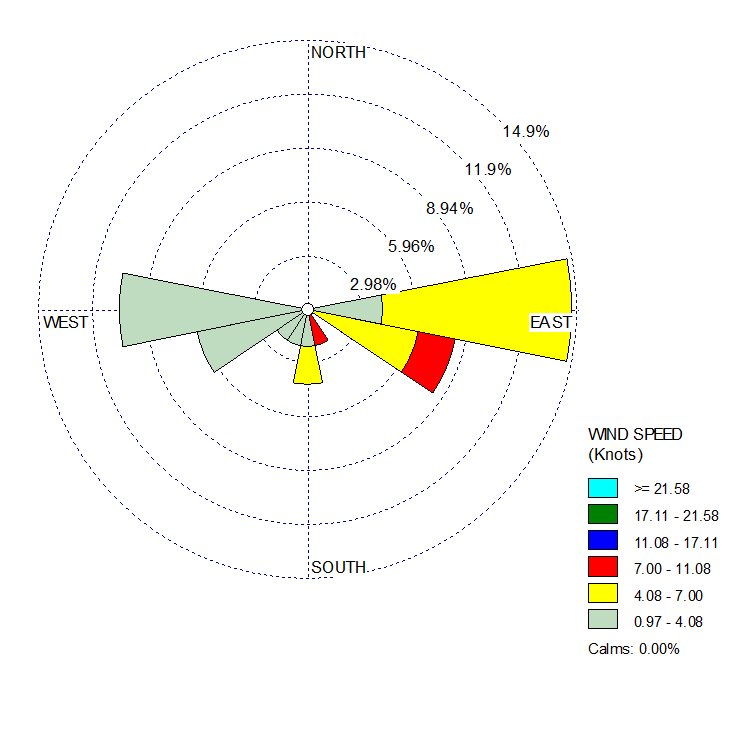 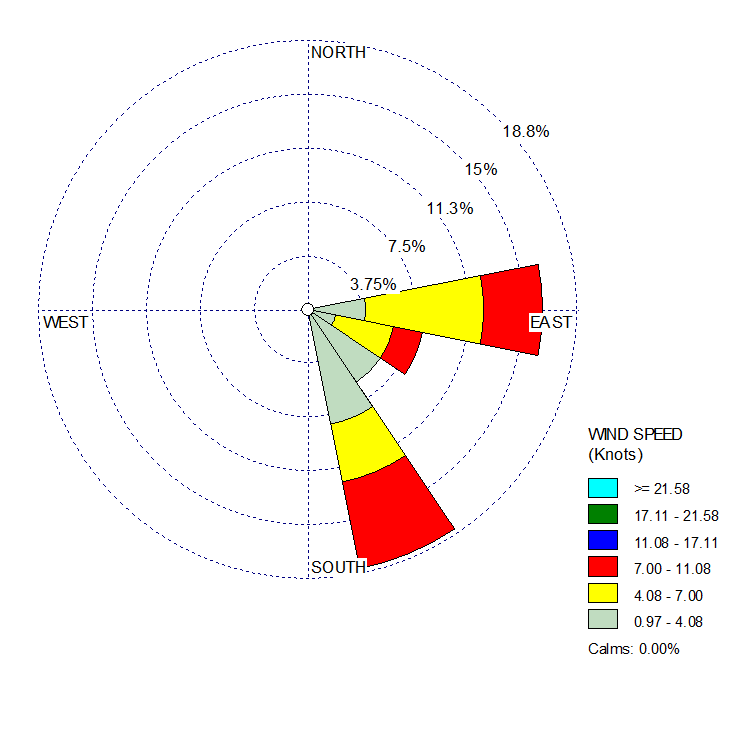 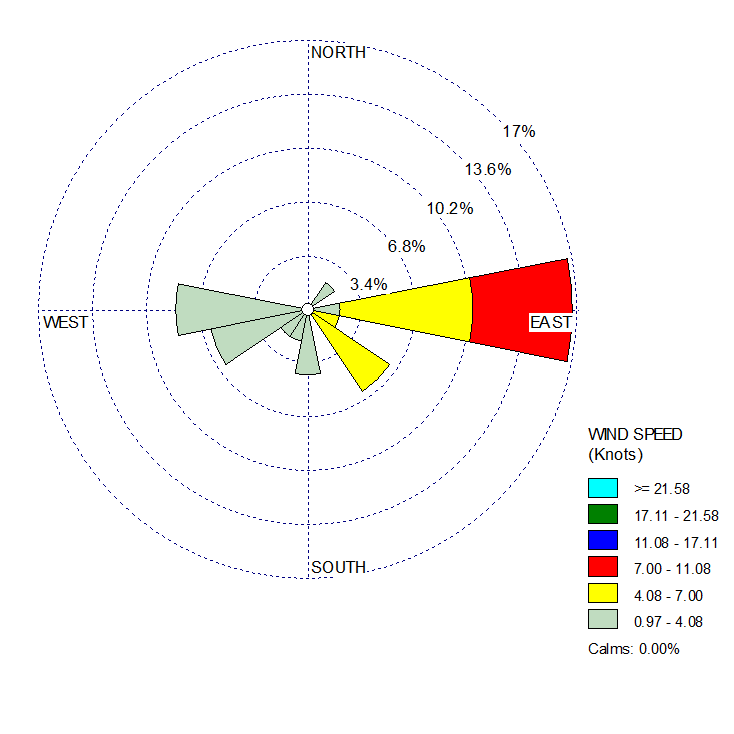 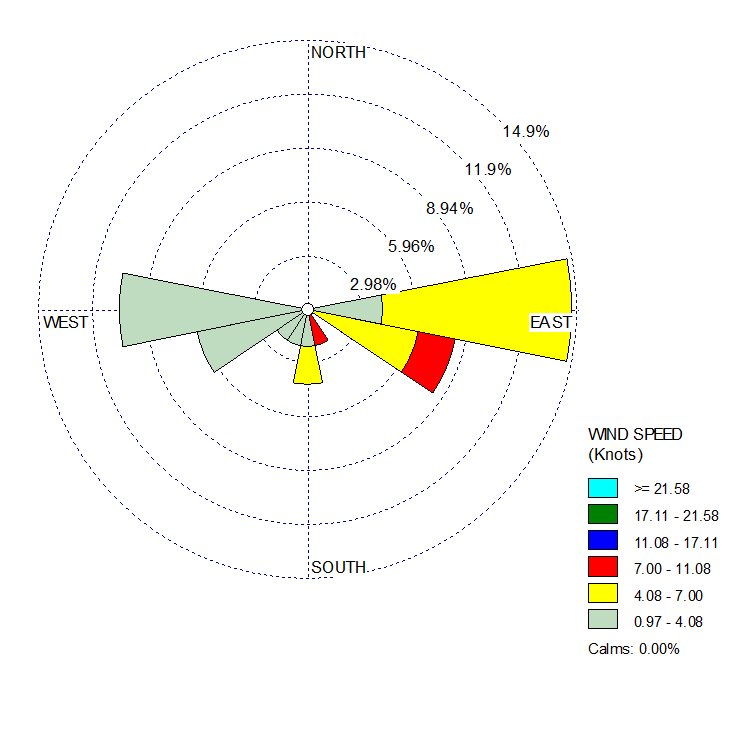 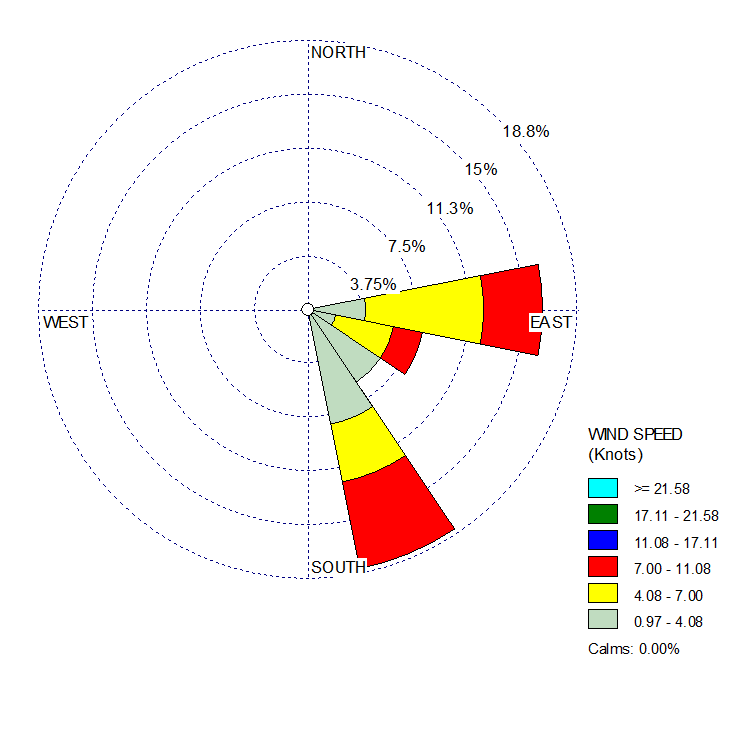 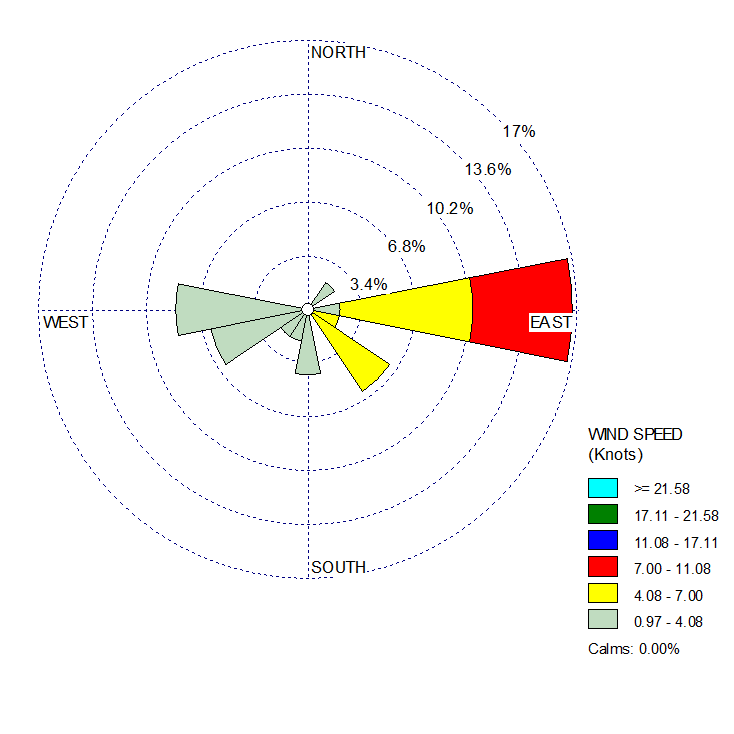 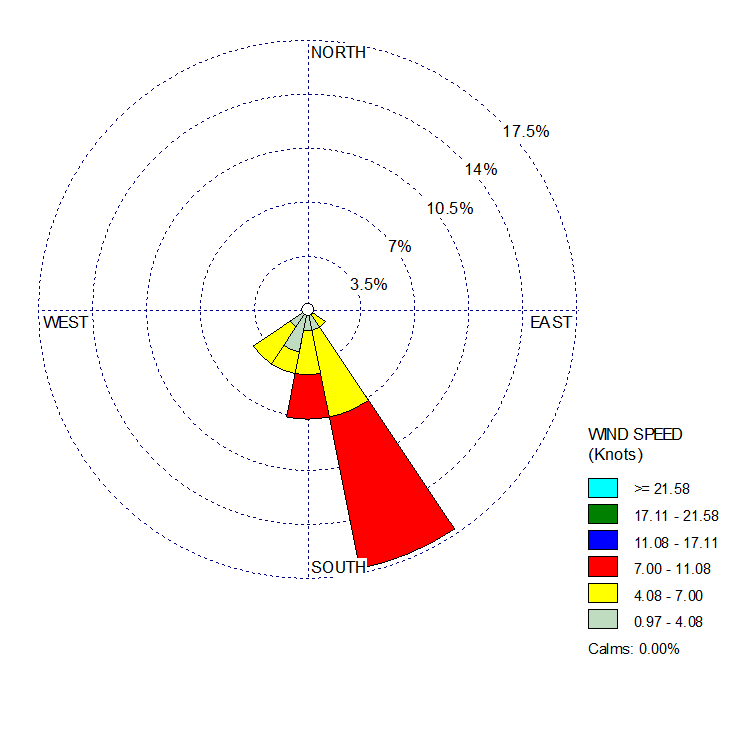 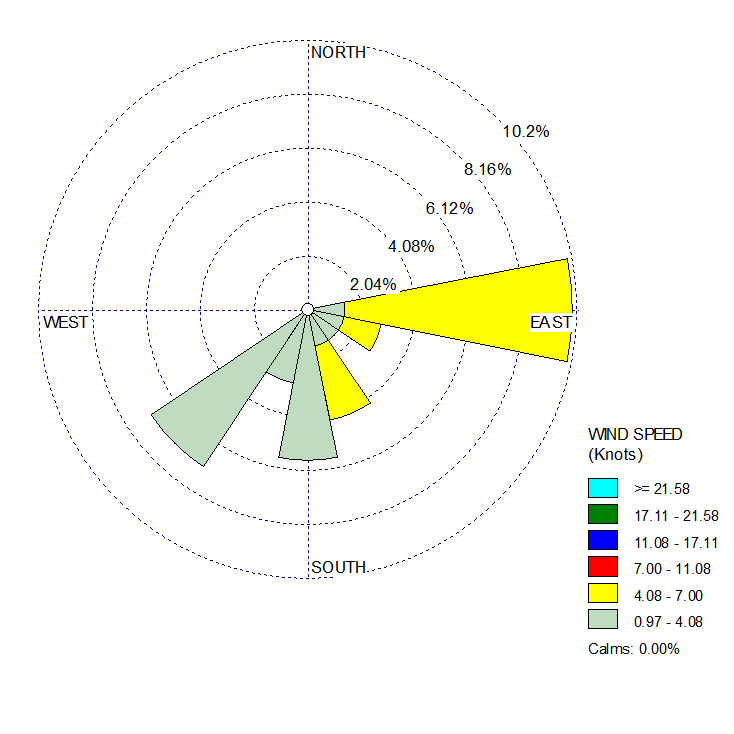 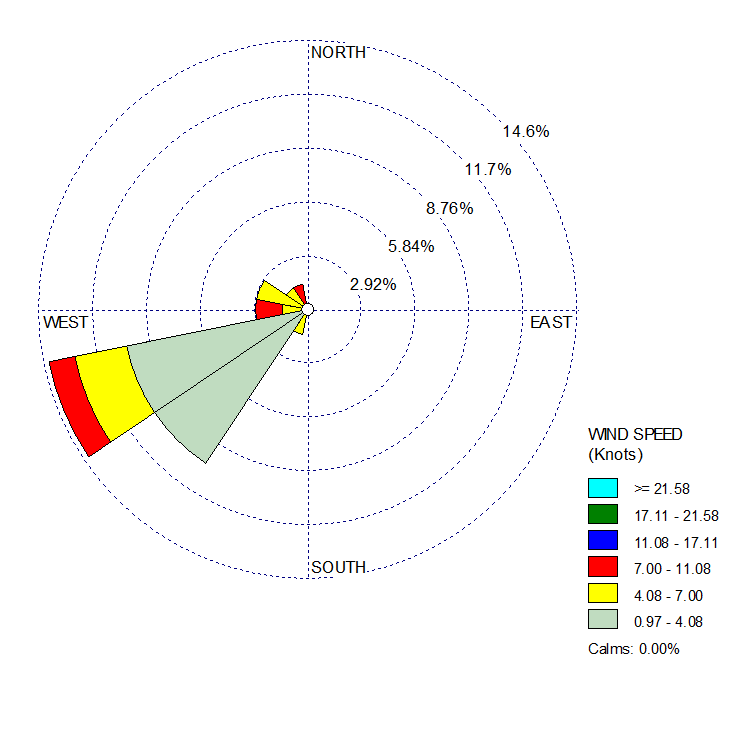 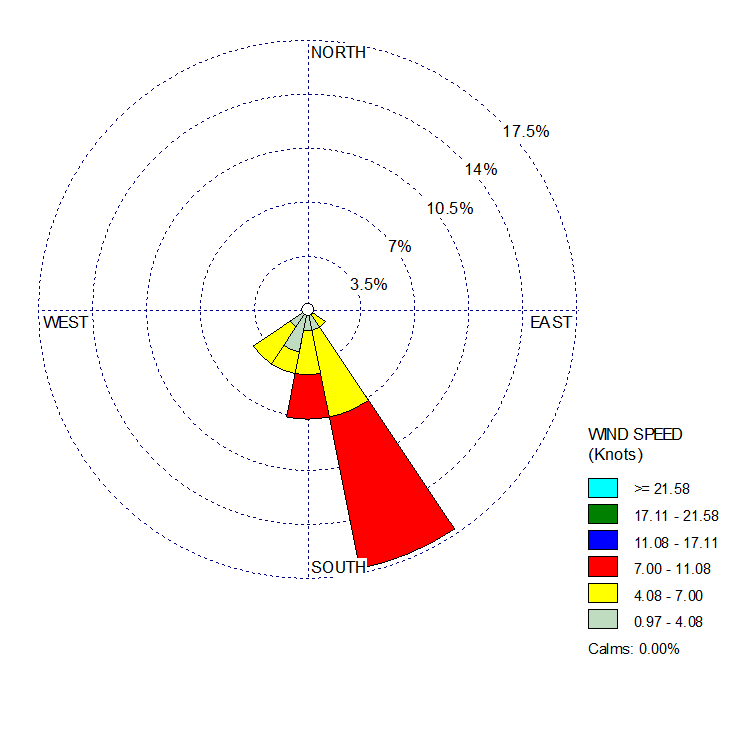 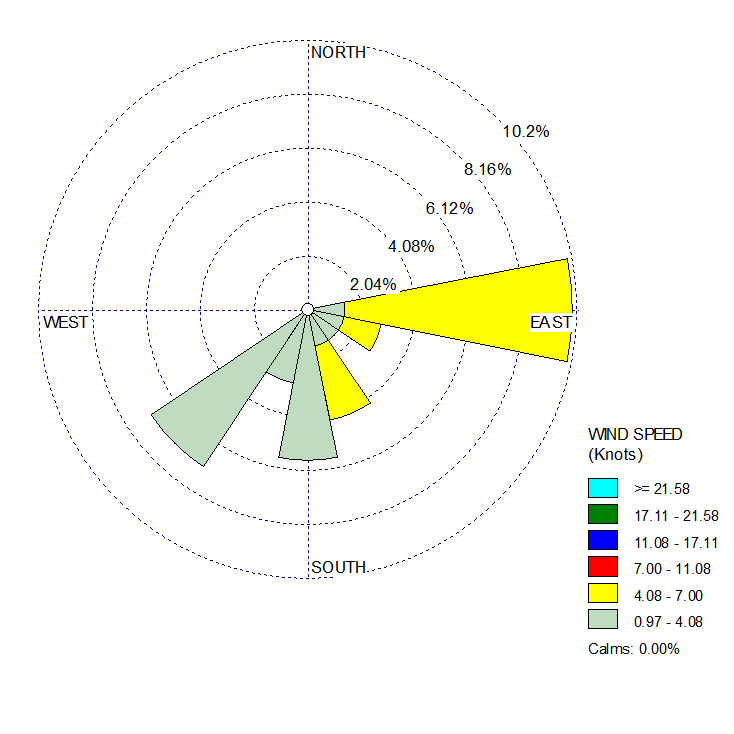 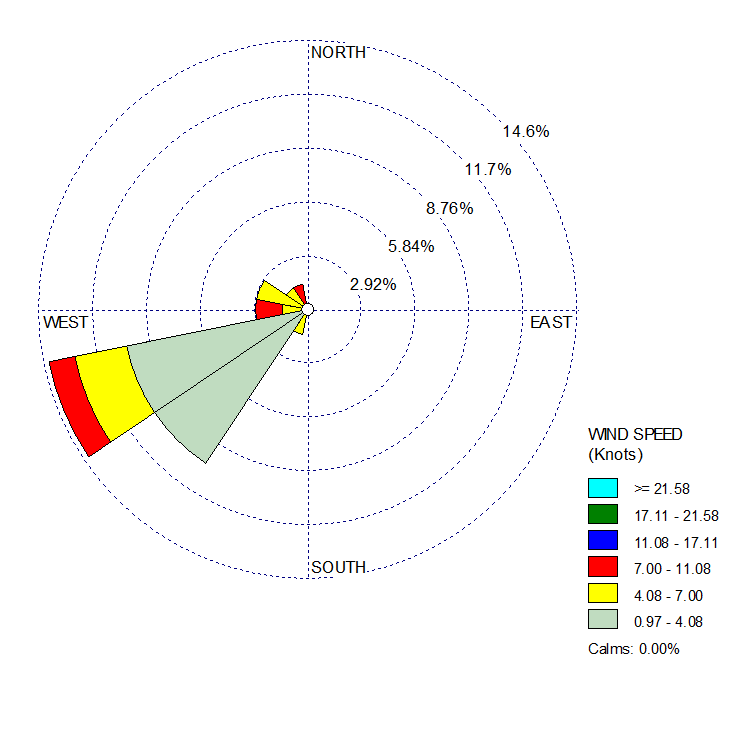 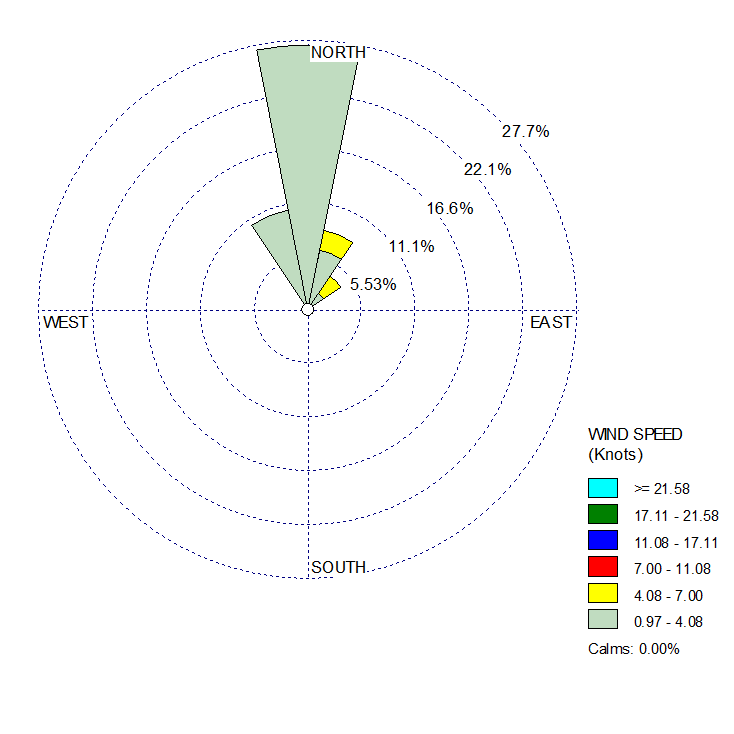 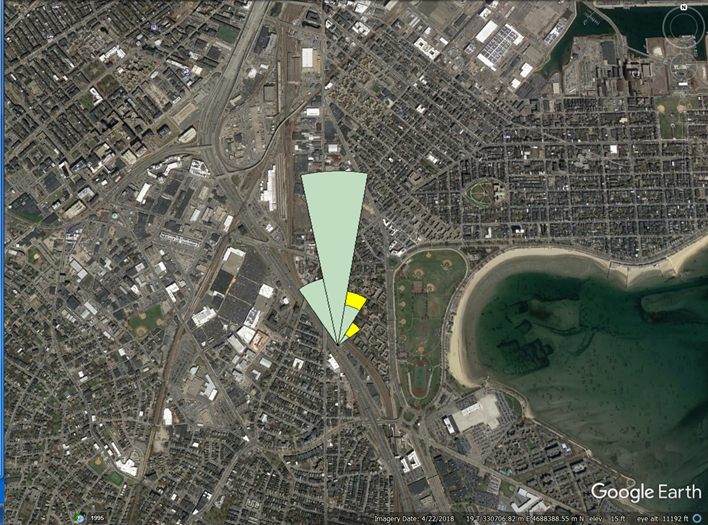 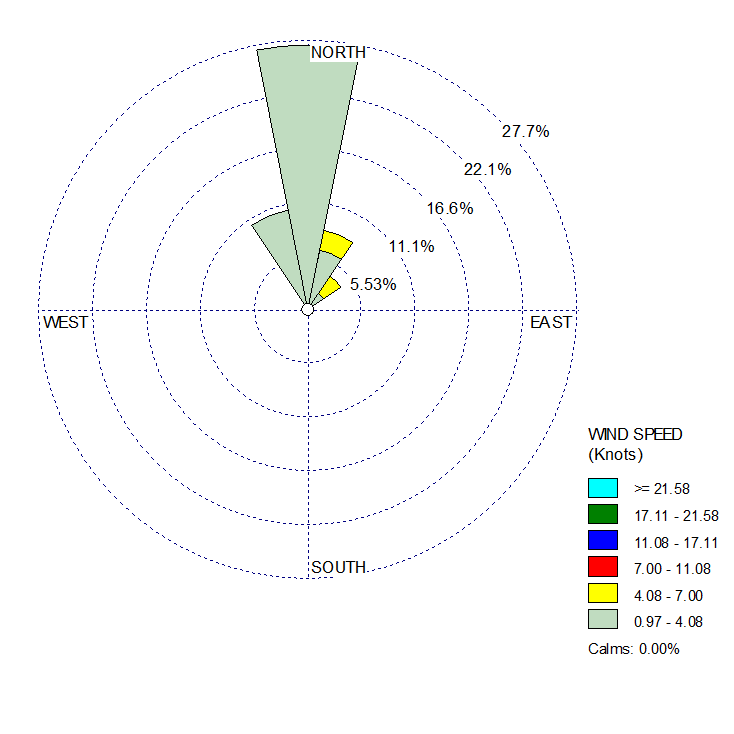 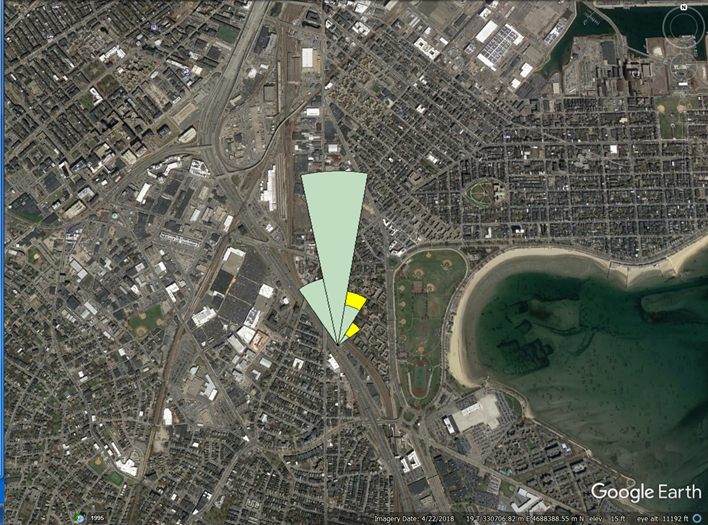 Wind Direction / Wind Speed / Maximum TemperatureFrom Von Hillern Street, Boston Monitoring Station (hour 11 – hour 10)Appendix E. Figures of MassDEP 2018 Air Monitoring ResultsBenzene Concentrations from Canister Samples relative to TEL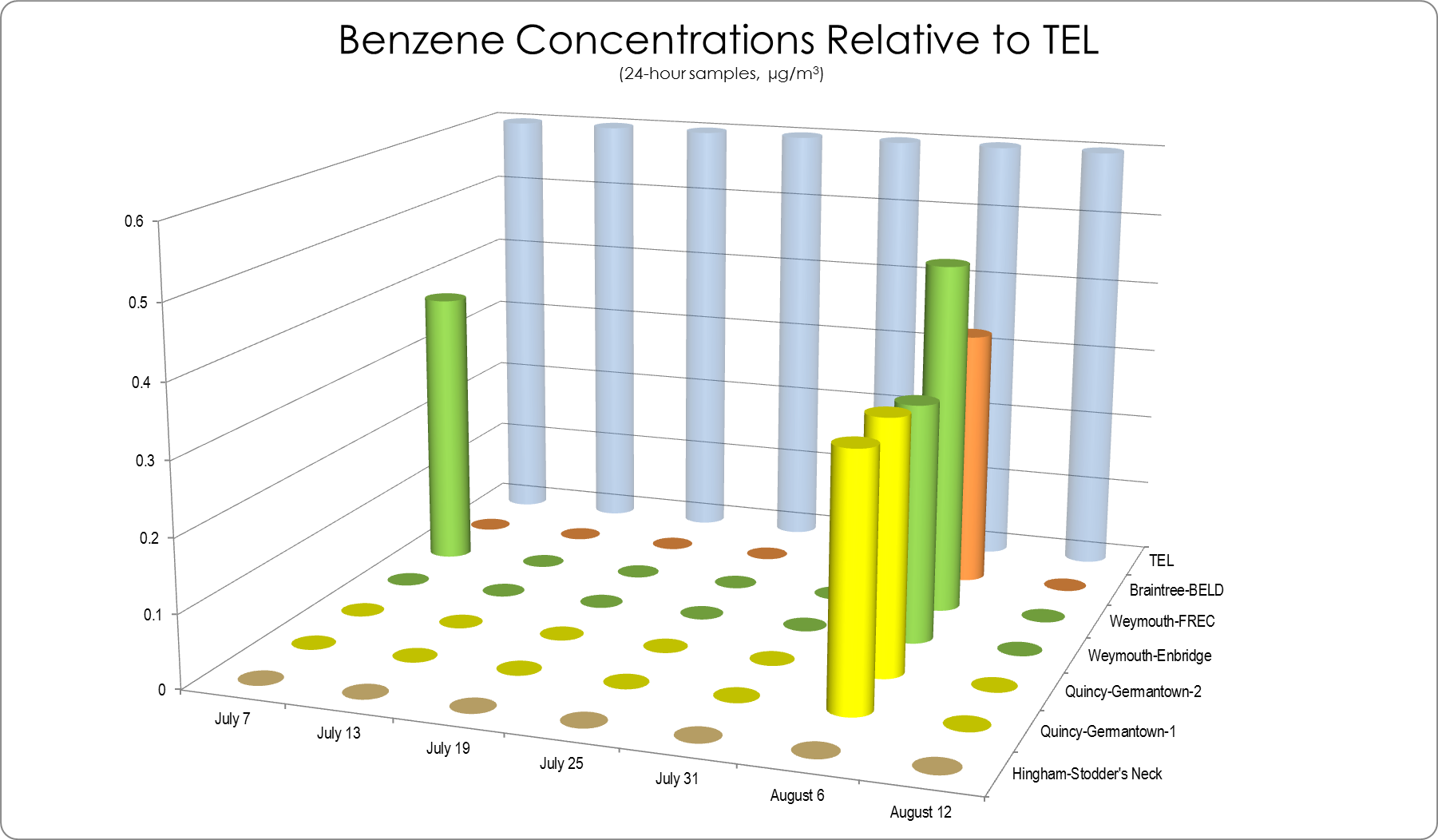 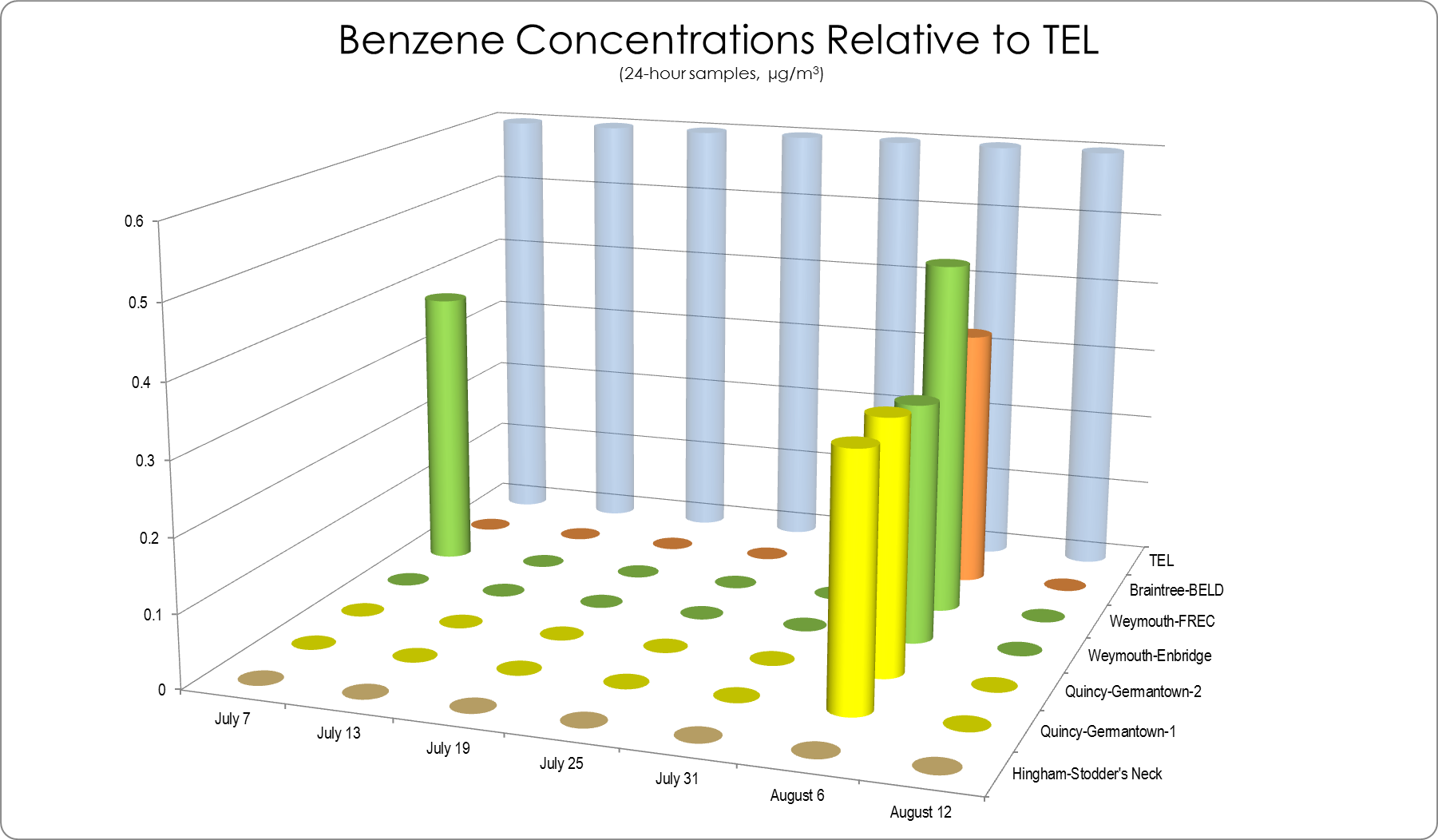 TEL = Threshold Effects Exposure Limit (24-Hour Average)µg/m3 = micrograms per cubic meter0 = Not detected at the reporting limitEthyl Benzene Concentrations from Canister Samples relative to TEL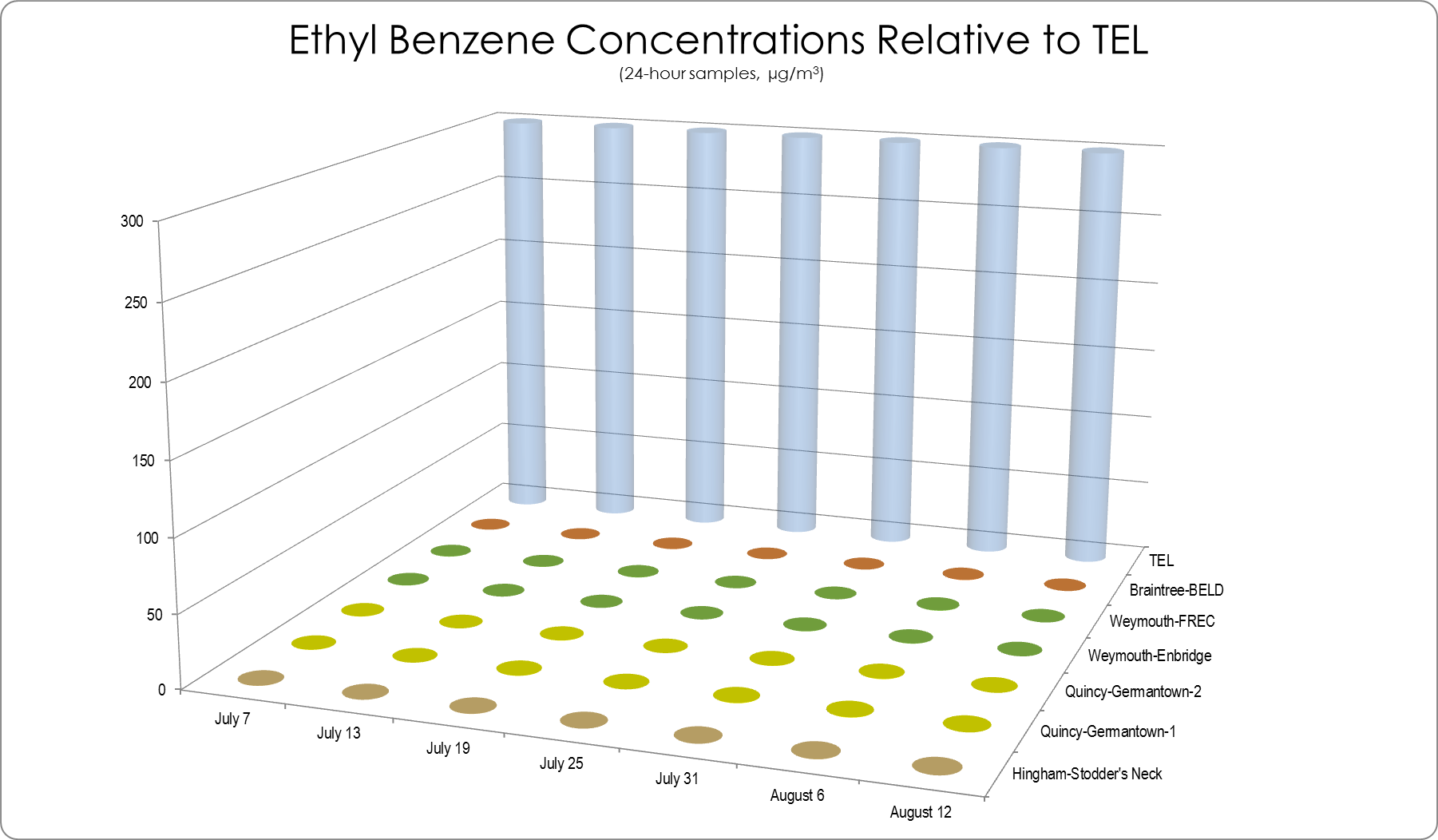 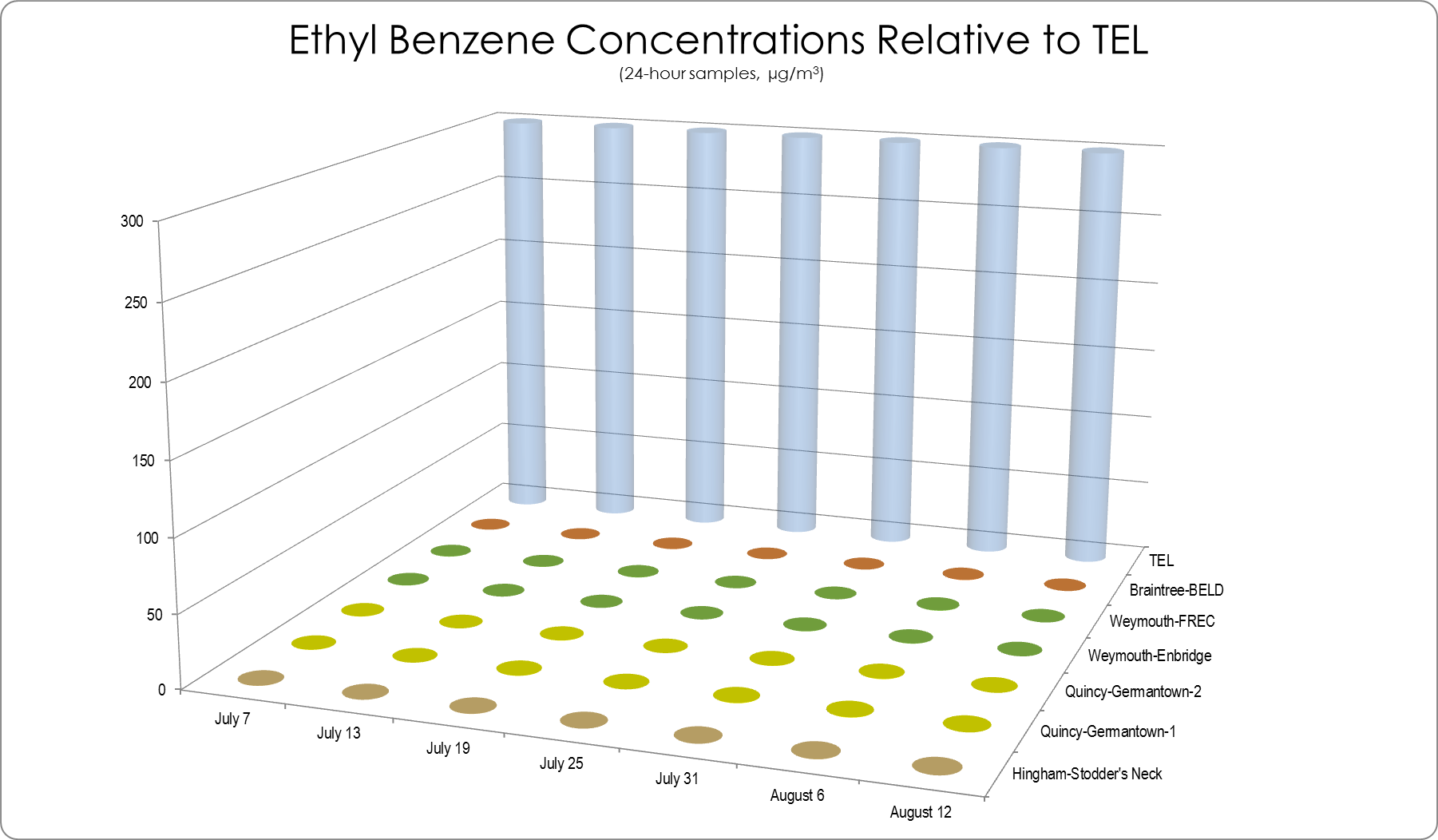 TEL = Threshold Effects Exposure Limit (24-Hour Average)µg/m3 = micrograms per cubic meter0 = Not detected at the reporting limitToluene Concentrations from Canister Samples relative to TEL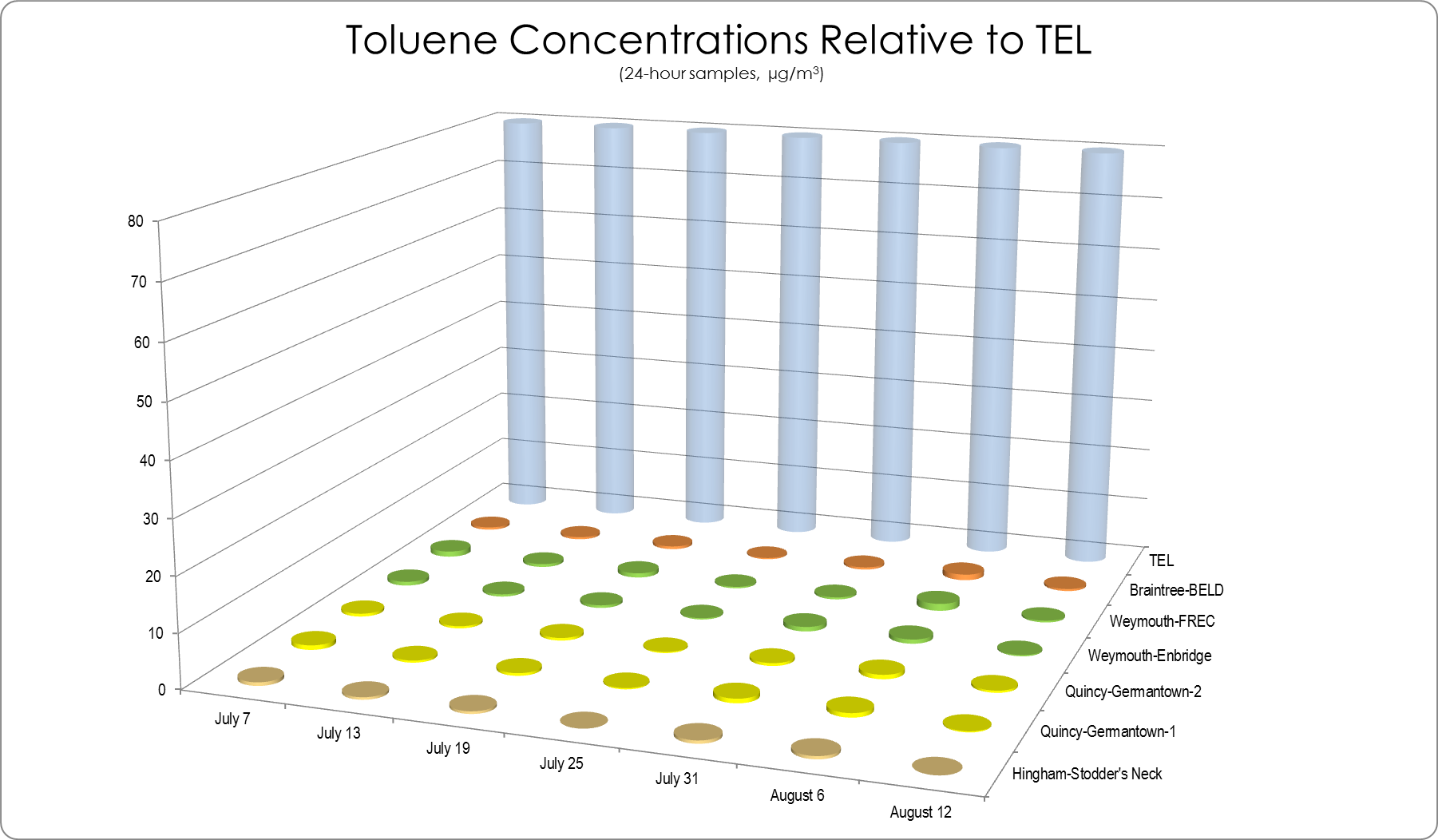 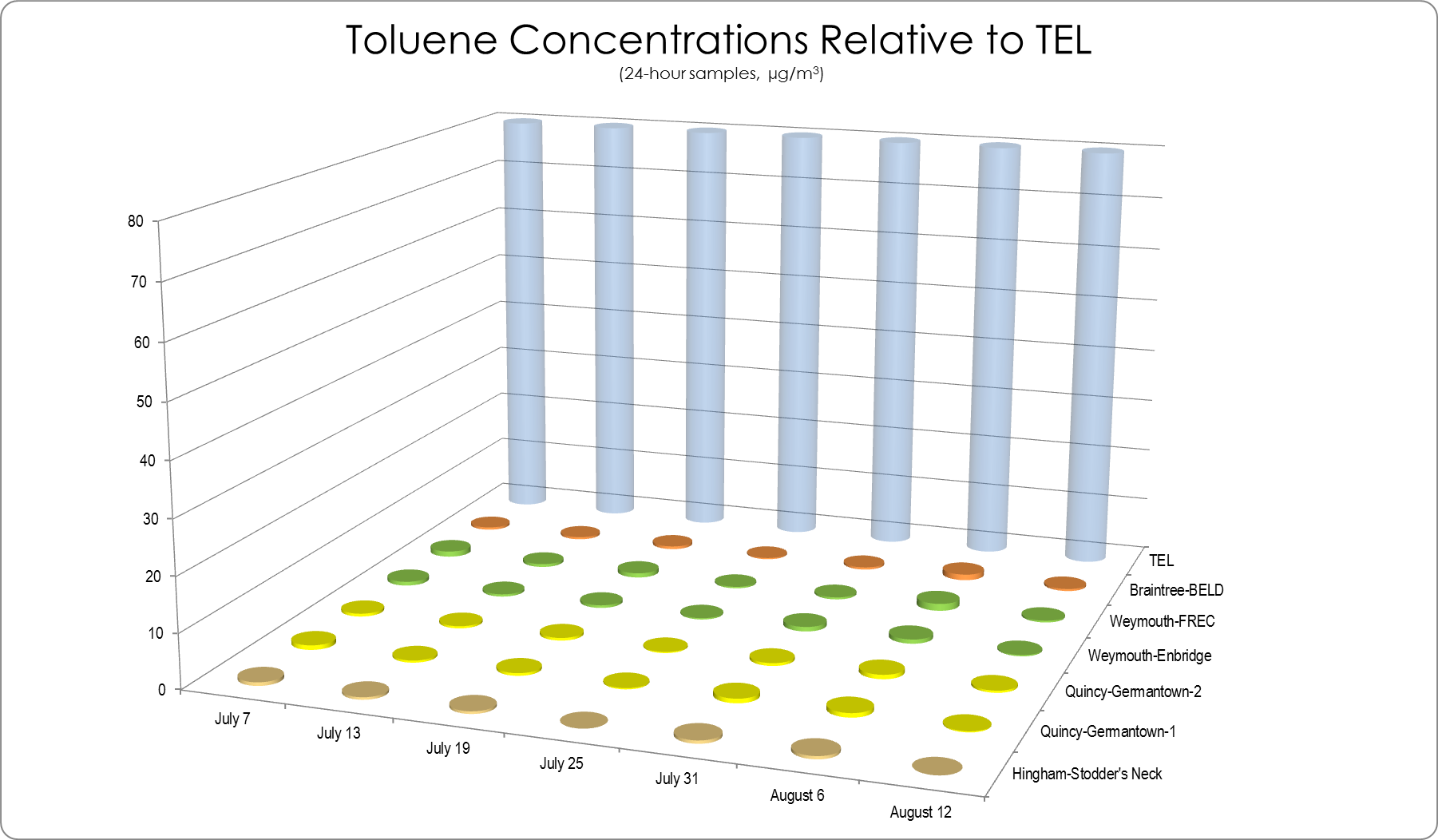 TEL = Threshold Effects Exposure Limit (24-Hour Average)µg/m3 = micrograms per cubic meter0 = Not detected at the reporting limitXylene Concentrations from Canister Samples relative to TEL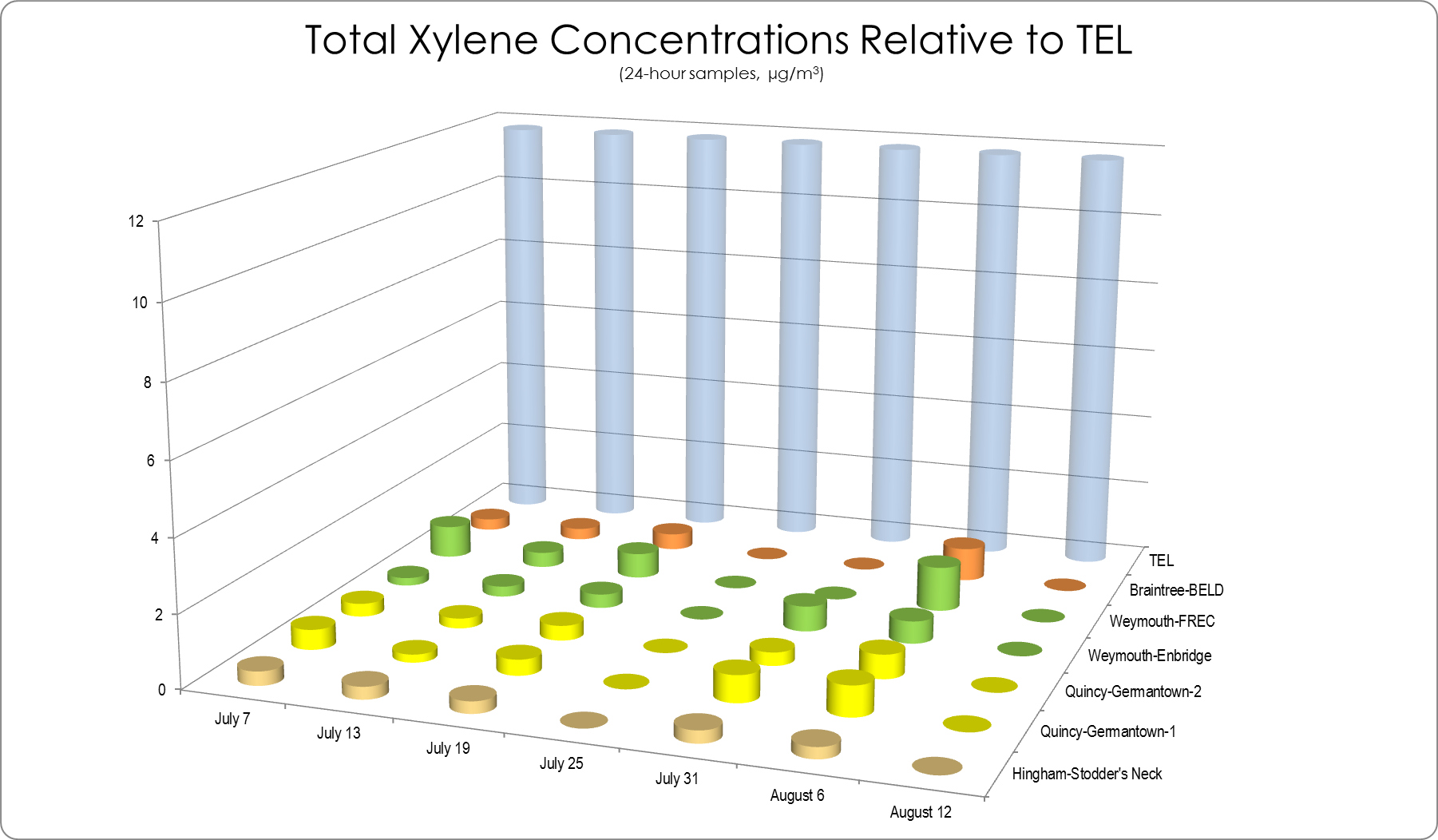 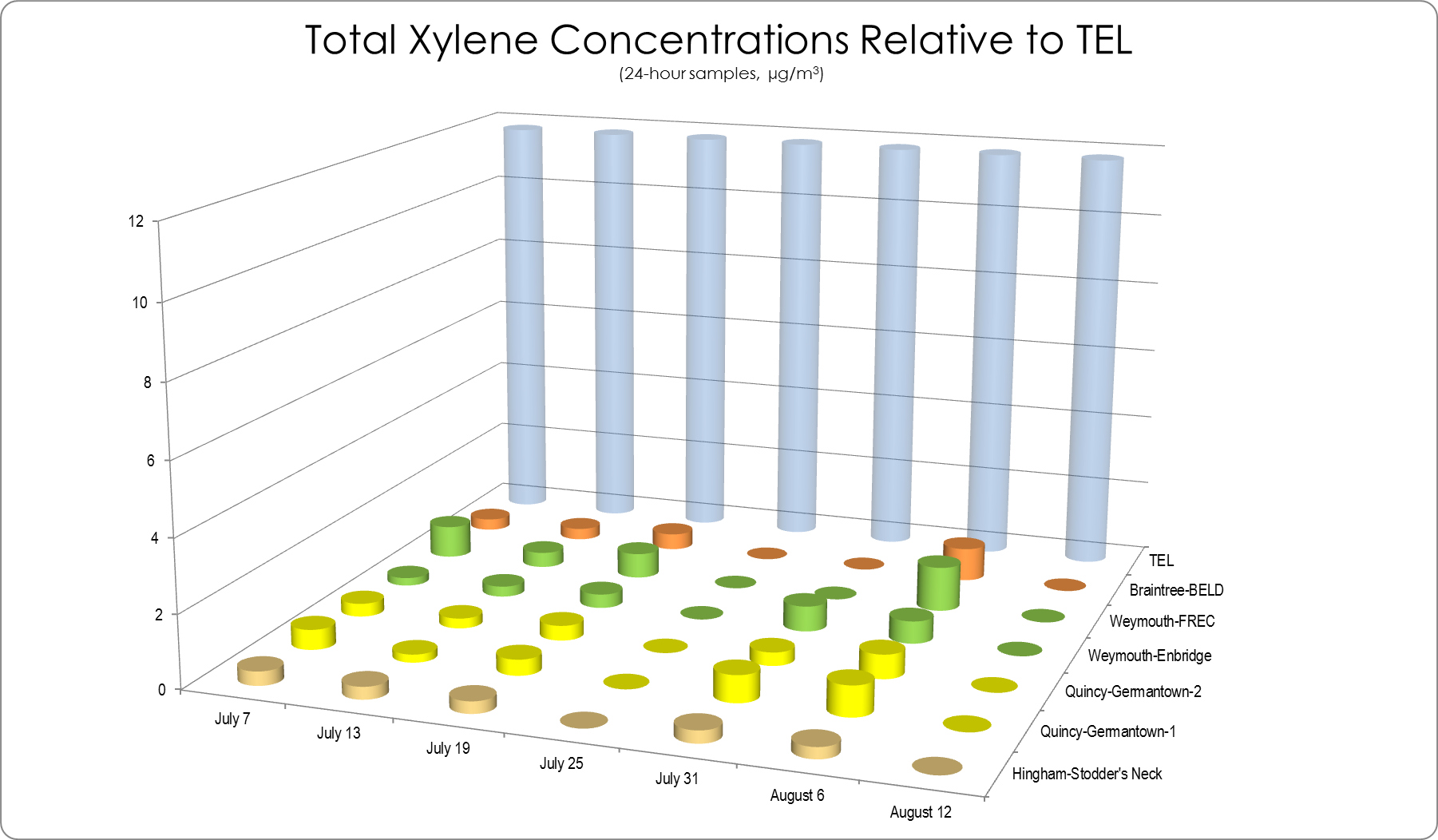 TEL = Threshold Effects Exposure Limit (24-Hour Average)µg/m3 = micrograms per cubic meter0 = Not detected at the reporting limitDichloroethane Concentrations from Canister Samples relative to TEL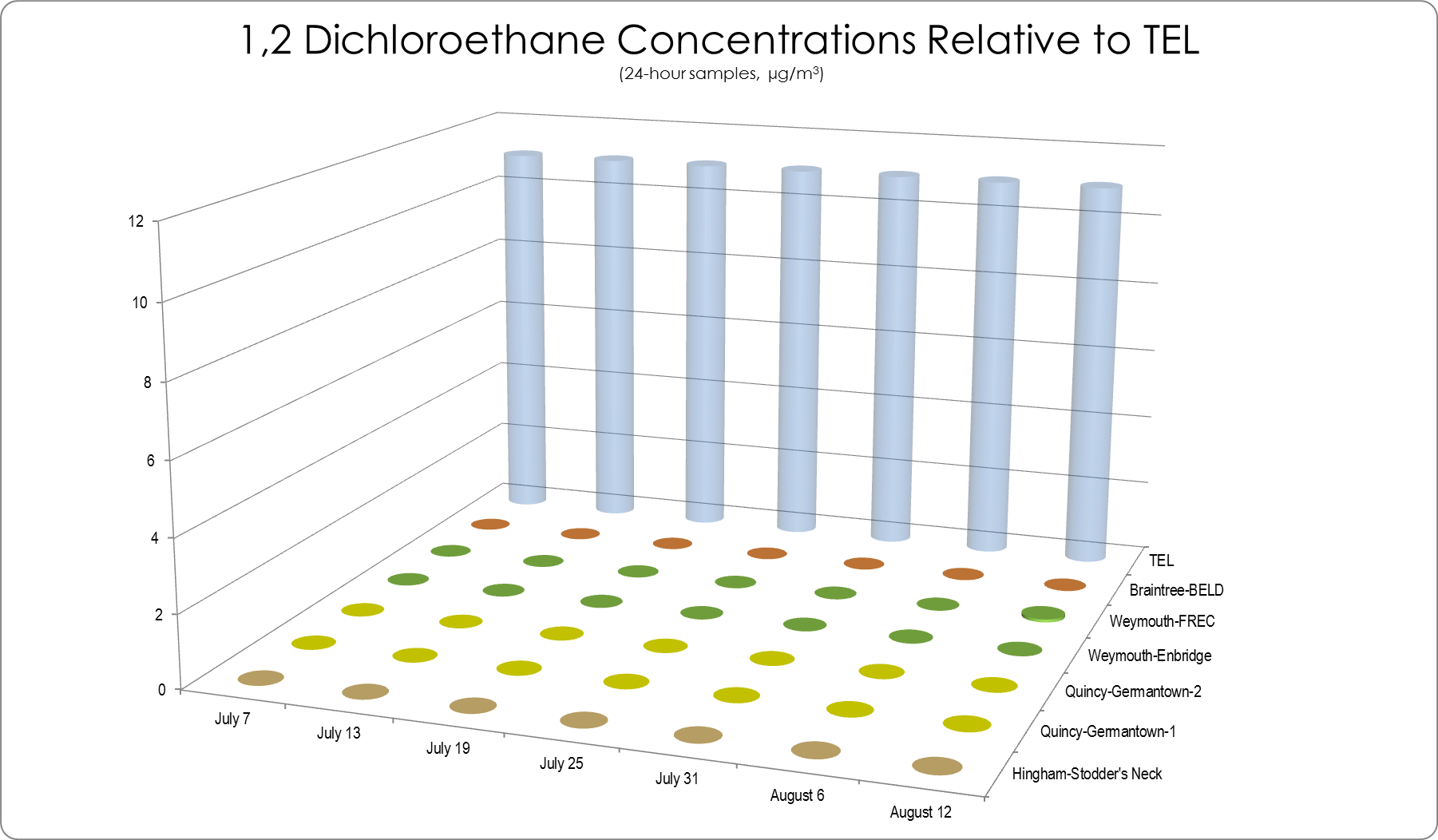 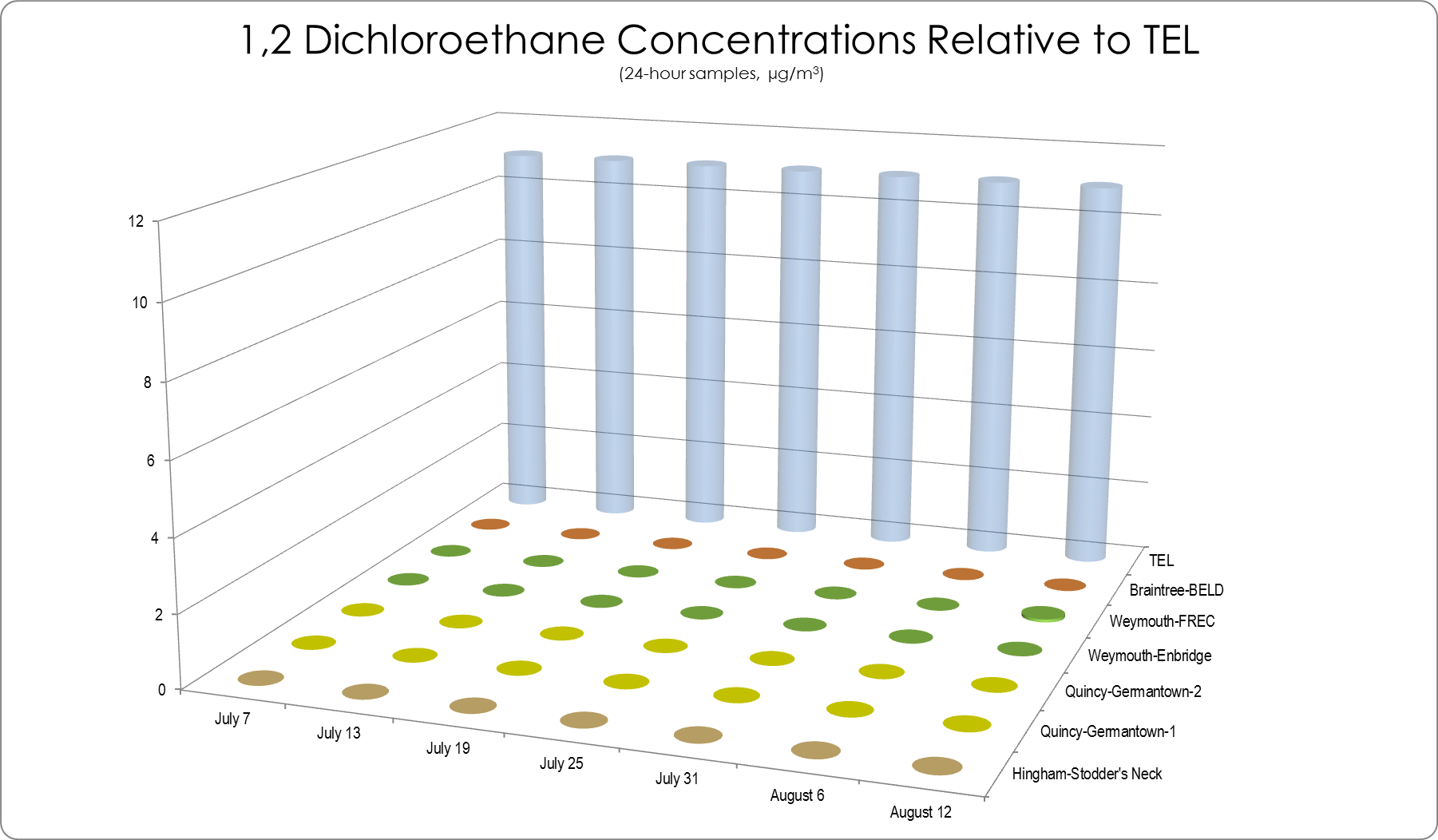 TEL = Threshold Effects Exposure Limit (24-Hour Average)µg/m3 = micrograms per cubic meter0 = Not detected at the reporting limitTrichloroethane Concentrations from Canister Samples relative to TEL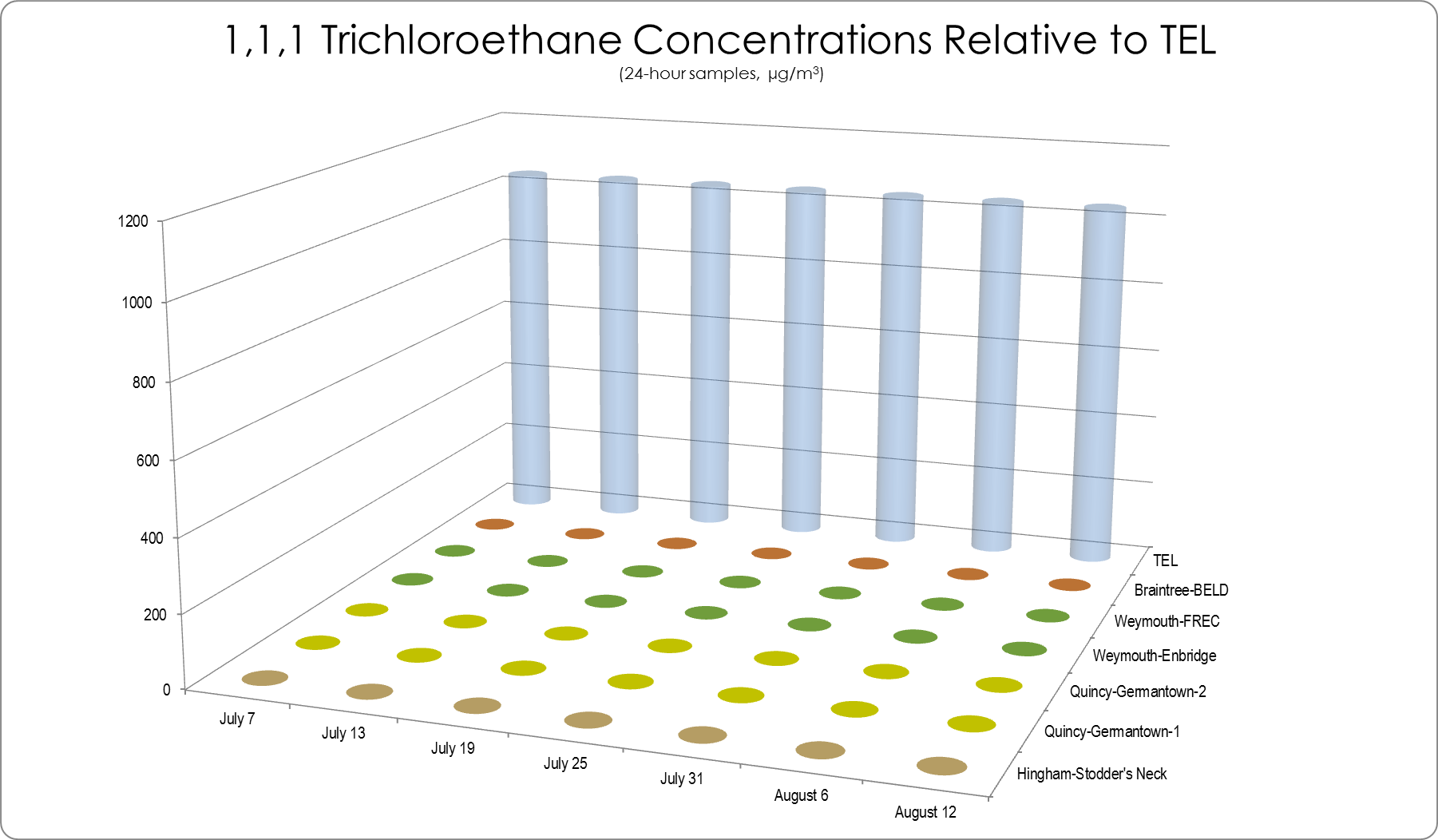 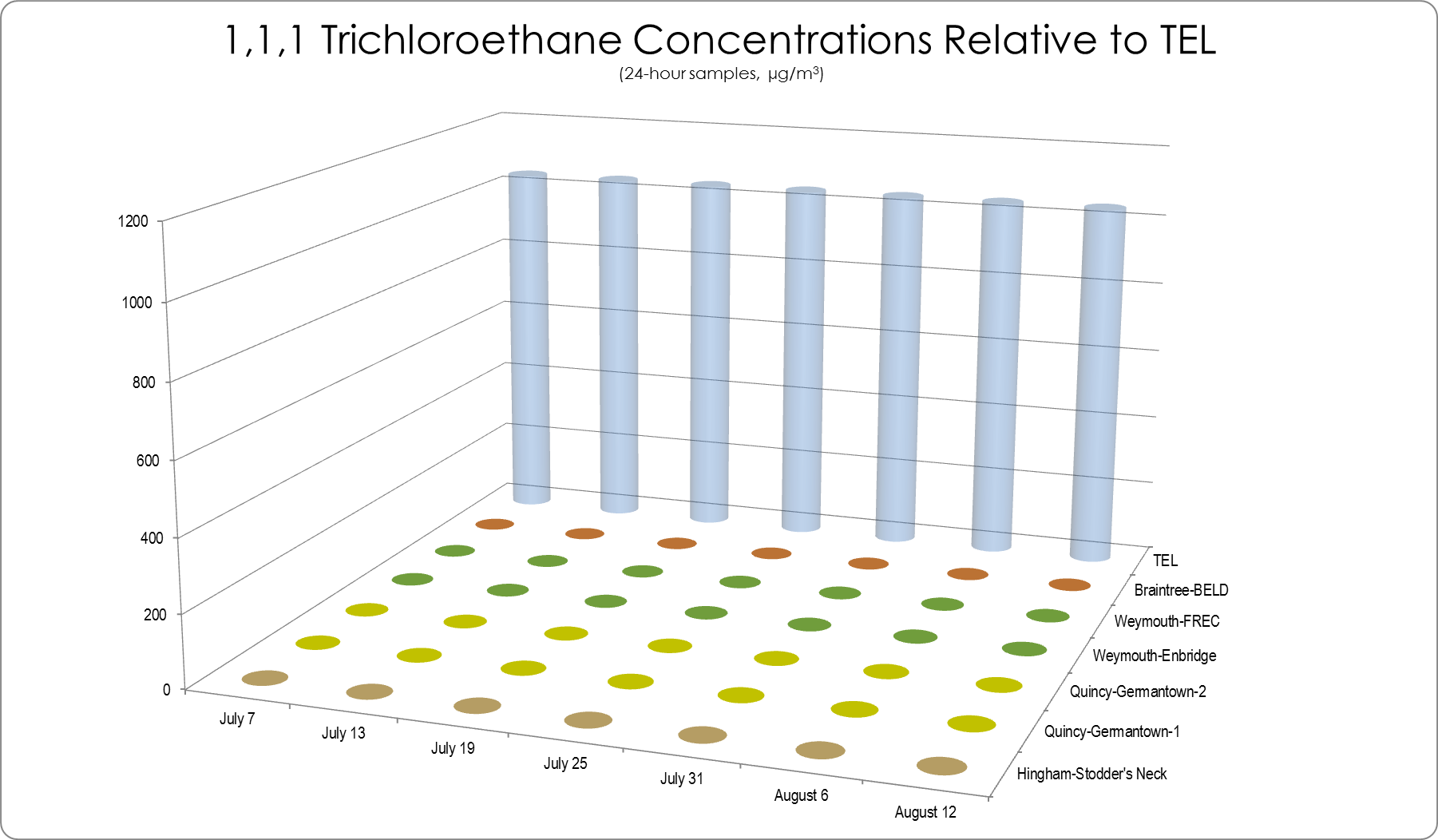 TEL = Threshold Effects Exposure Limit (24-Hour Average)µg/m3 = micrograms per cubic meter0 = Not detected at the reporting limitAcetone Concentrations from Canister Samples relative to TEL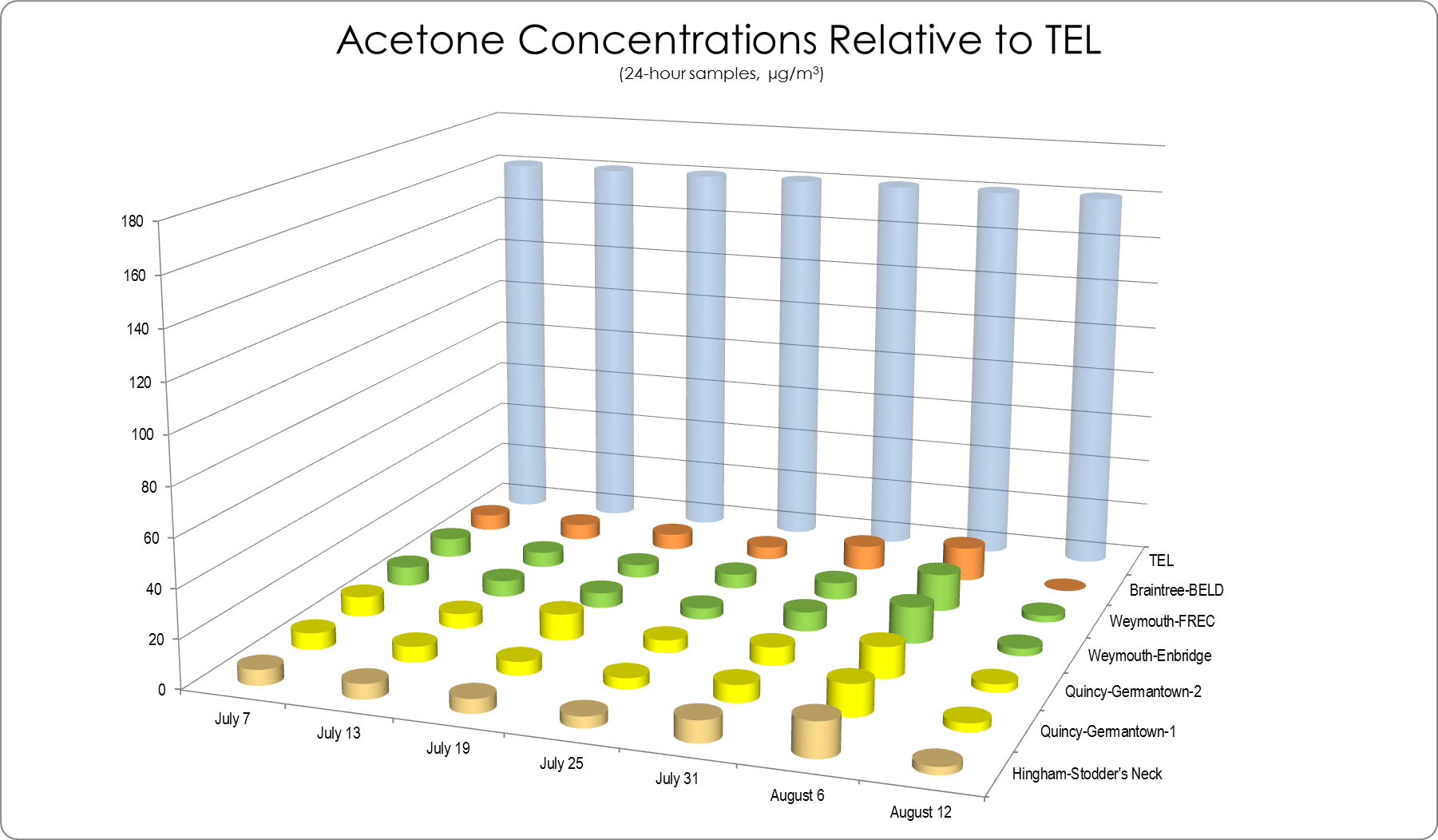 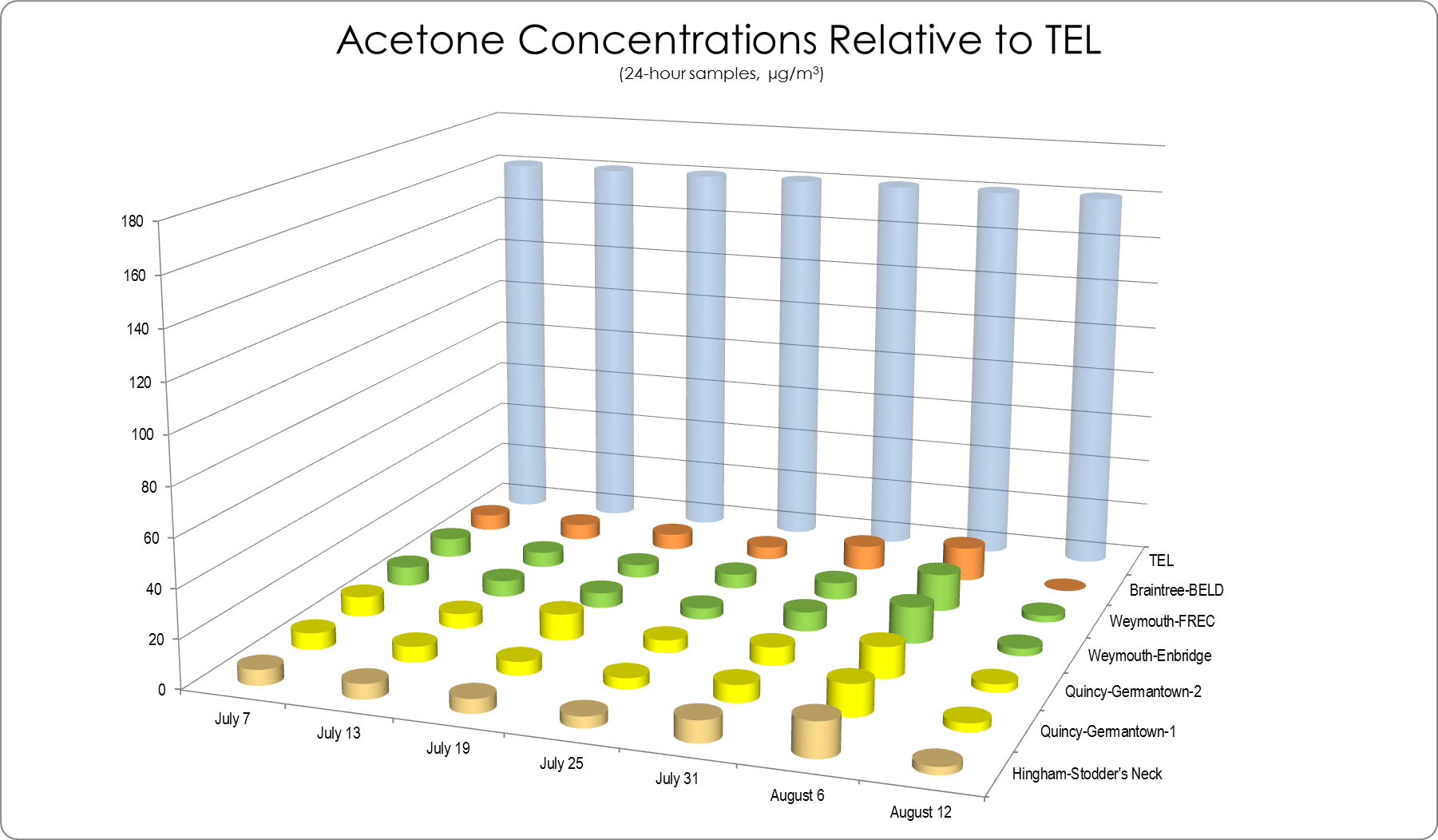 TEL = Threshold Effects Exposure Limit (24-Hour Average)µg/m3 = micrograms per cubic meter0 = Not detected at the reporting limitBromoform Concentrations from Canister Samples relative to TEL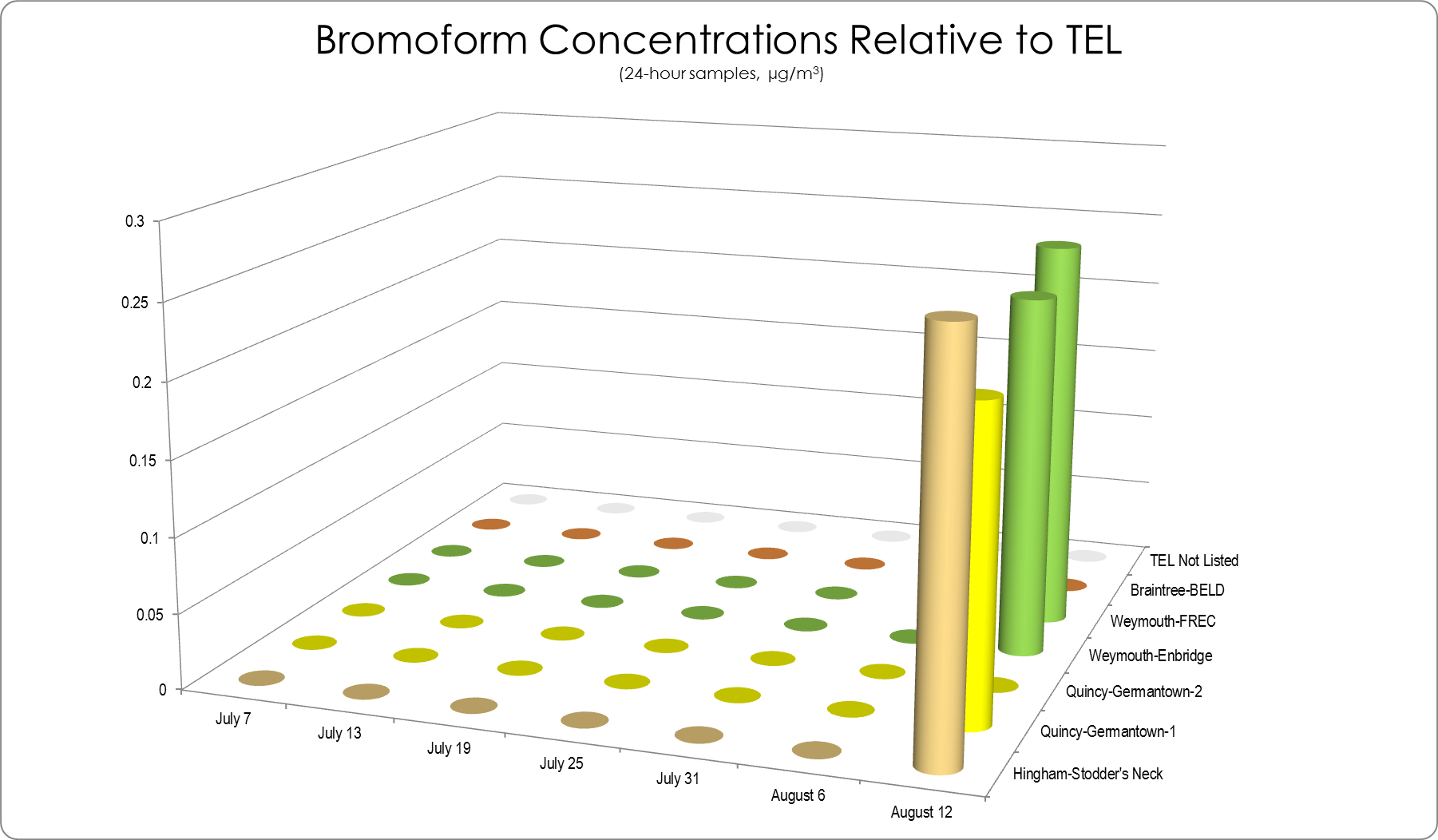 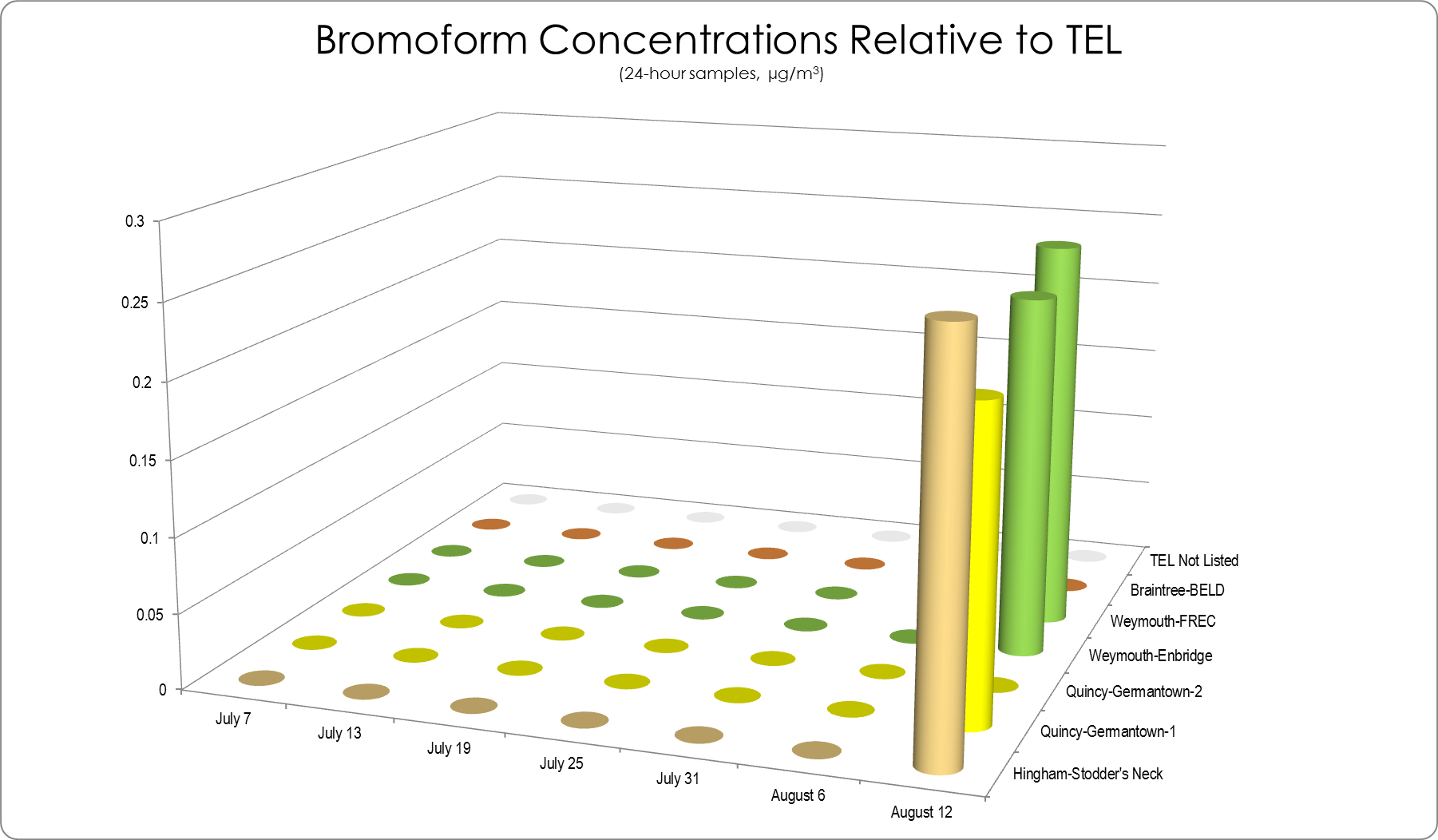 TEL = Threshold Effects Exposure Limit (24-Hour Average)µg/m3 = micrograms per cubic meter0 = Not detected at the reporting limitCarbon Tetrachloride Concentrations from Canister Samples relative to TEL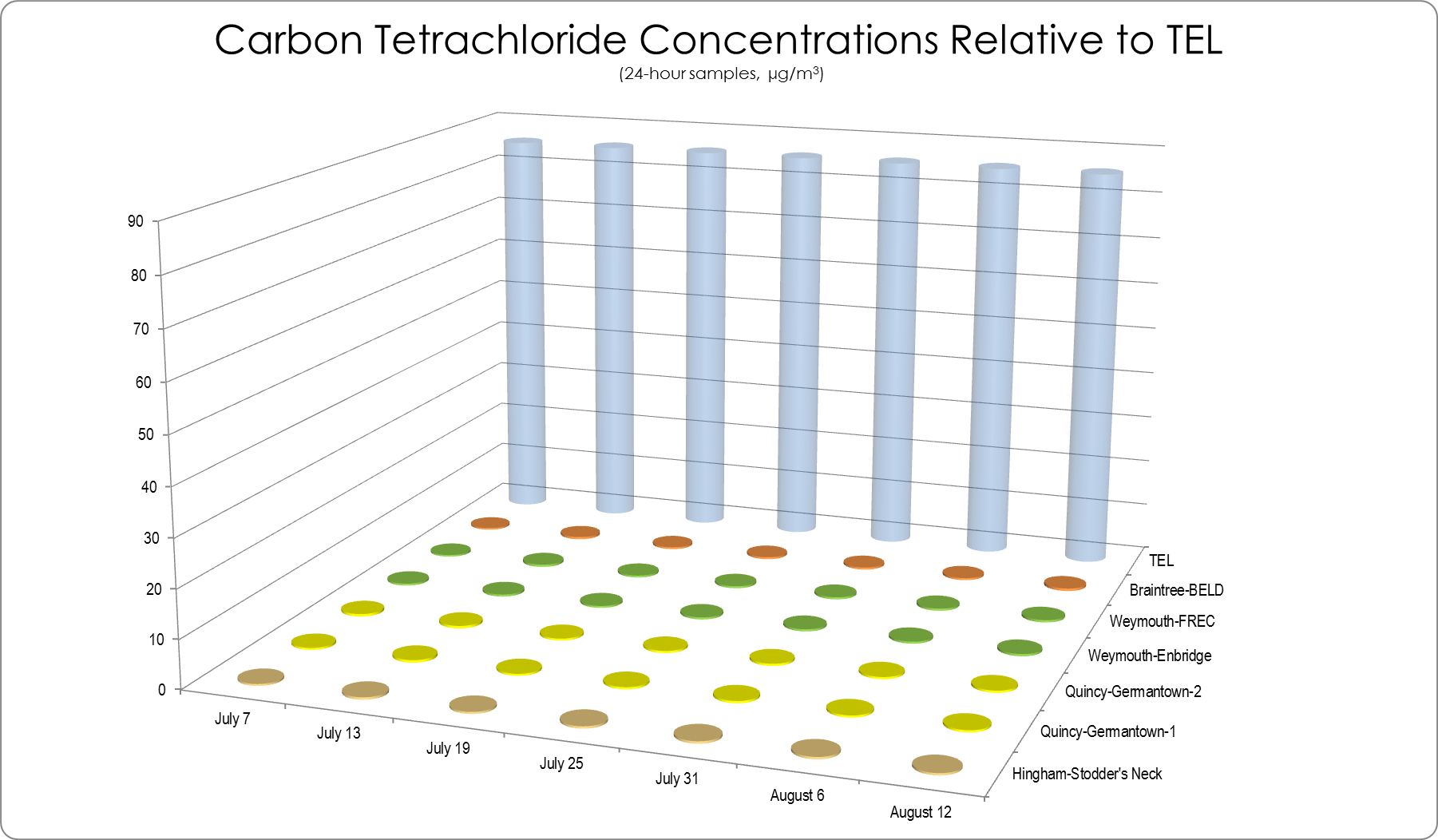 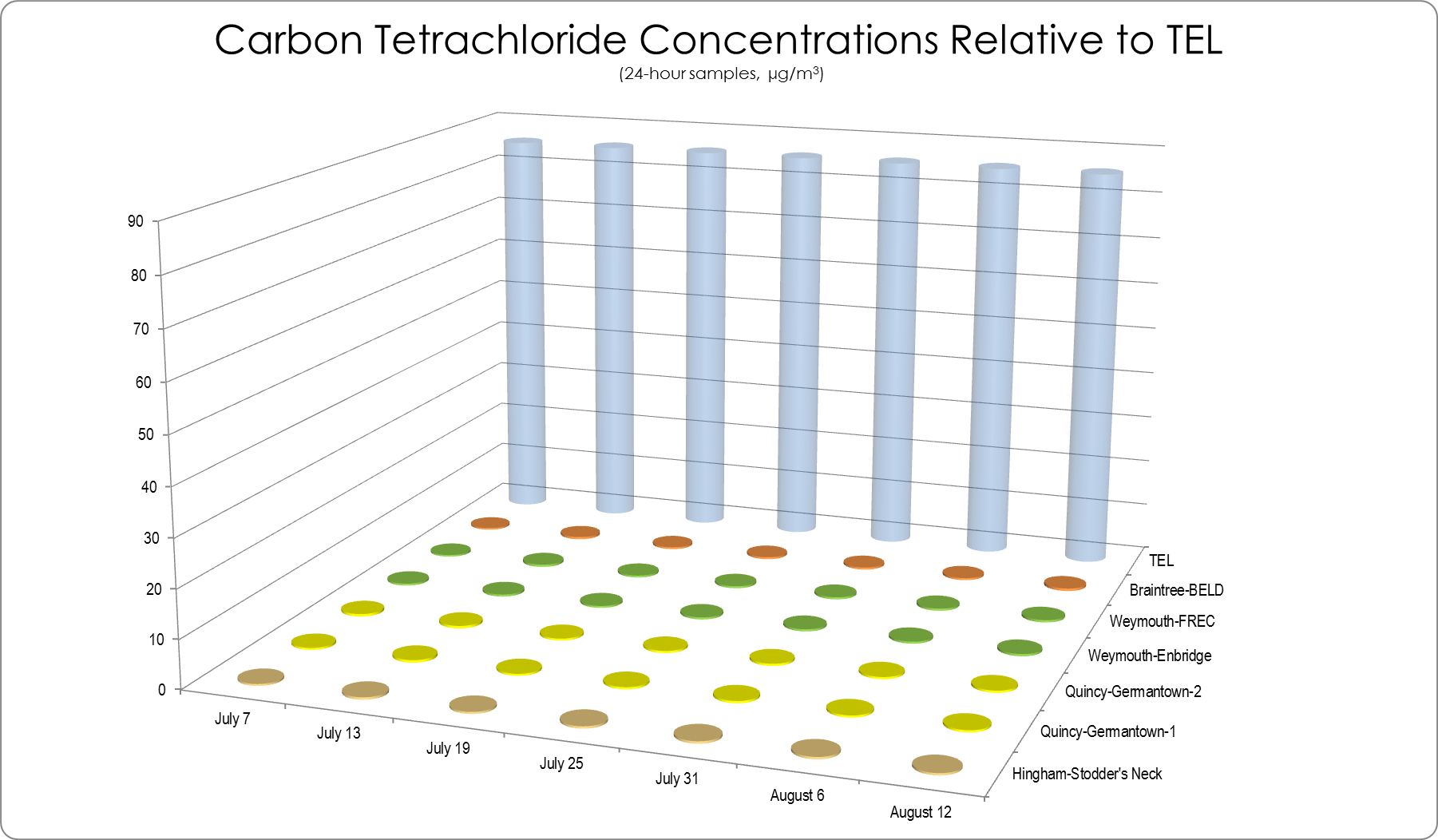 TEL = Threshold Effects Exposure Limit (24-Hour Average)µg/m3 = micrograms per cubic meter0 = Not detected at the reporting limitChloroform Concentrations from Canister Samples relative to TEL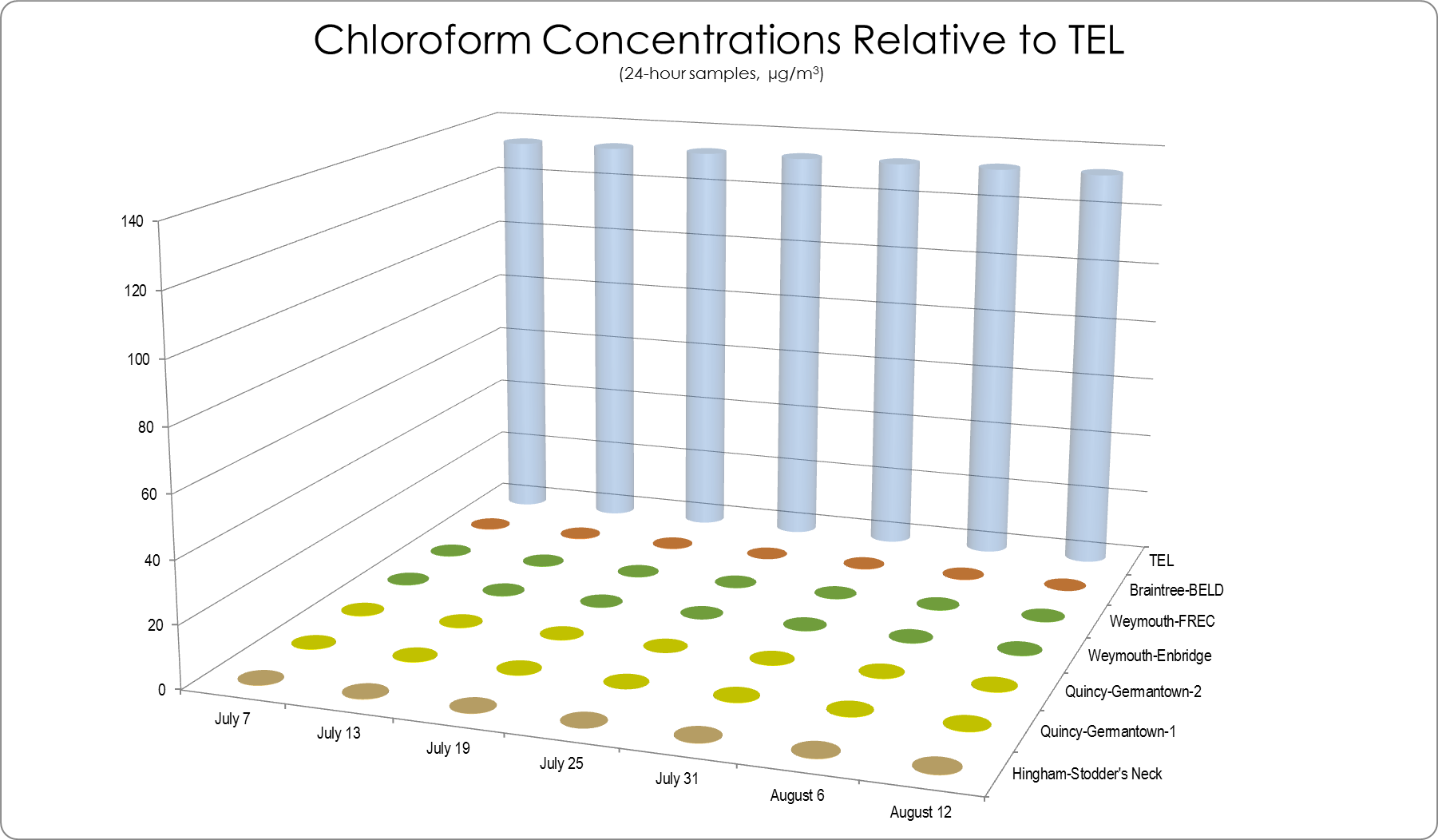 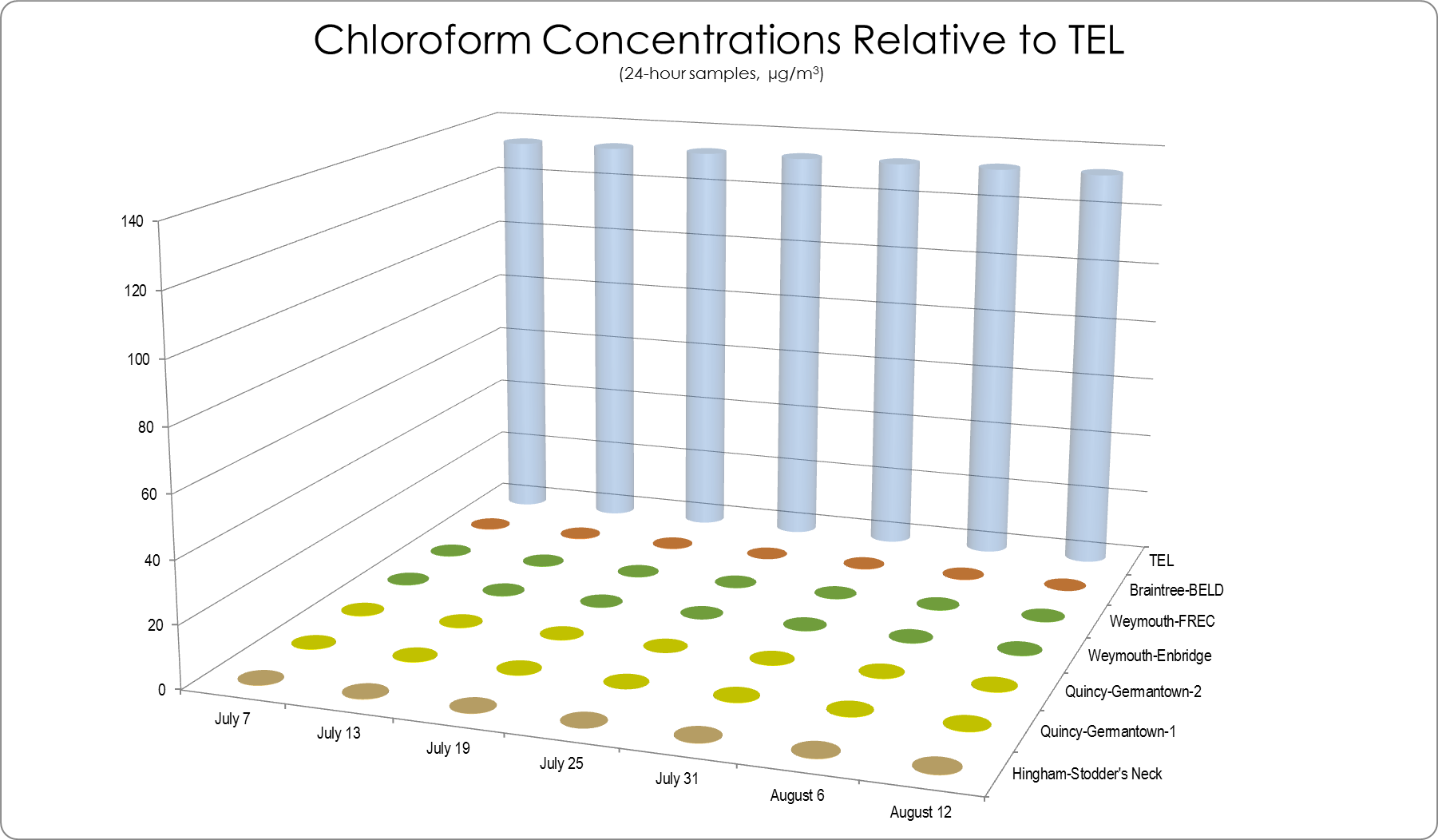 TEL = Threshold Effects Exposure Limit (24-Hour Average)µg/m3 = micrograms per cubic meter0 = Not detected at the reporting limitMethylene Concentrations from Canister Samples relative to TEL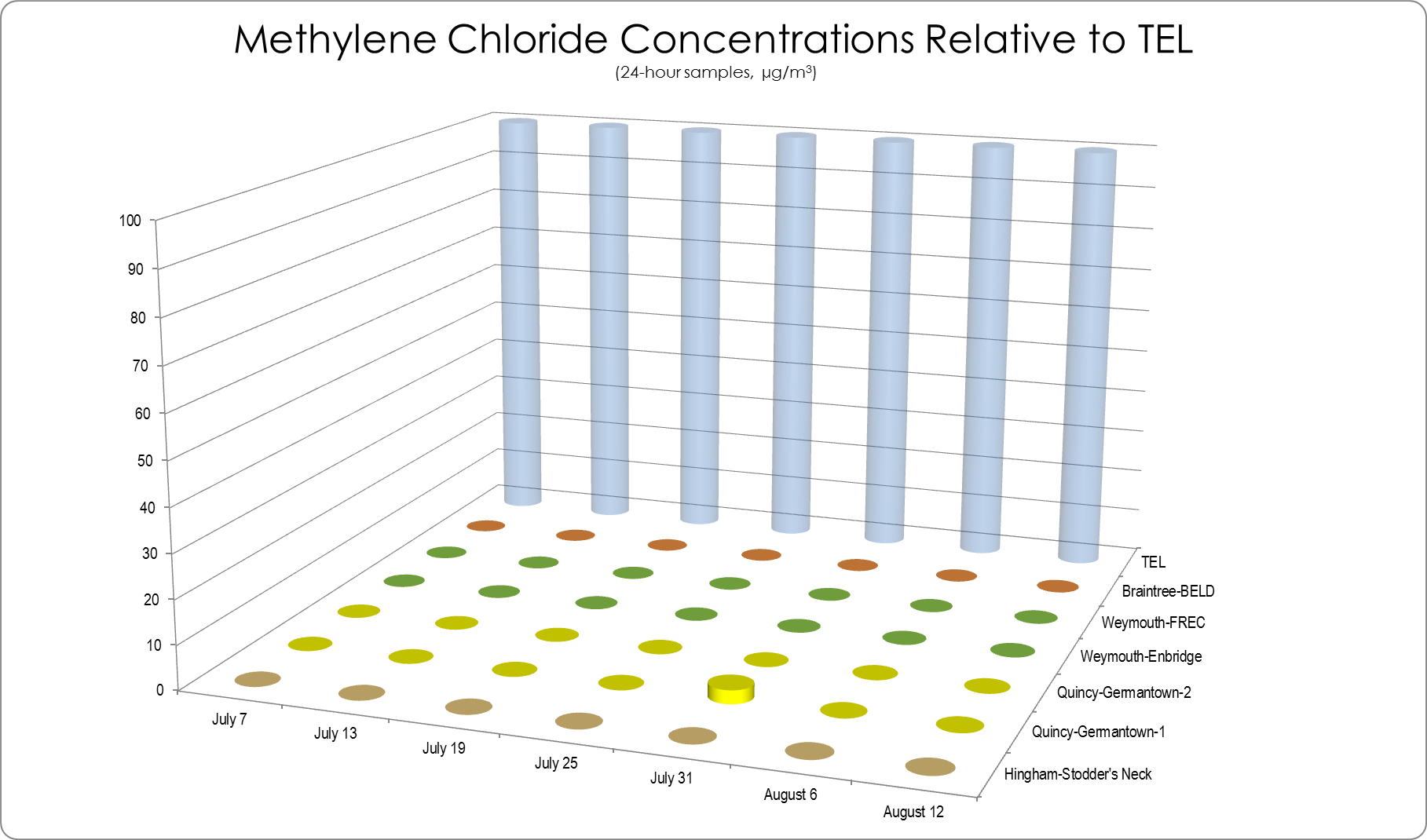 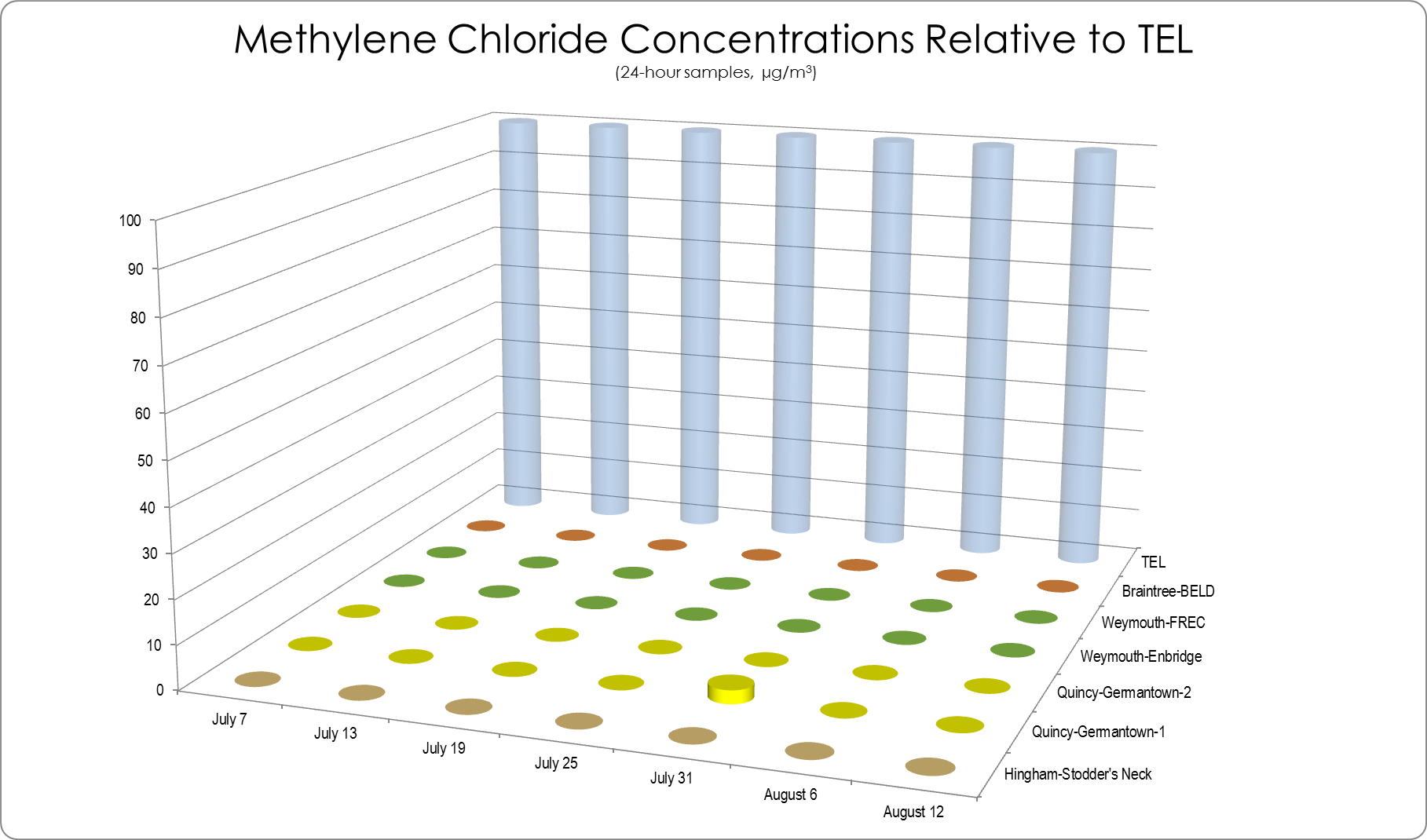 TEL = Threshold Effects Exposure Limit (24-Hour Average)µg/m3 = micrograms per cubic meter0 = Not detected at the reporting limitNaphthalene Concentrations from Canister Samples relative to TEL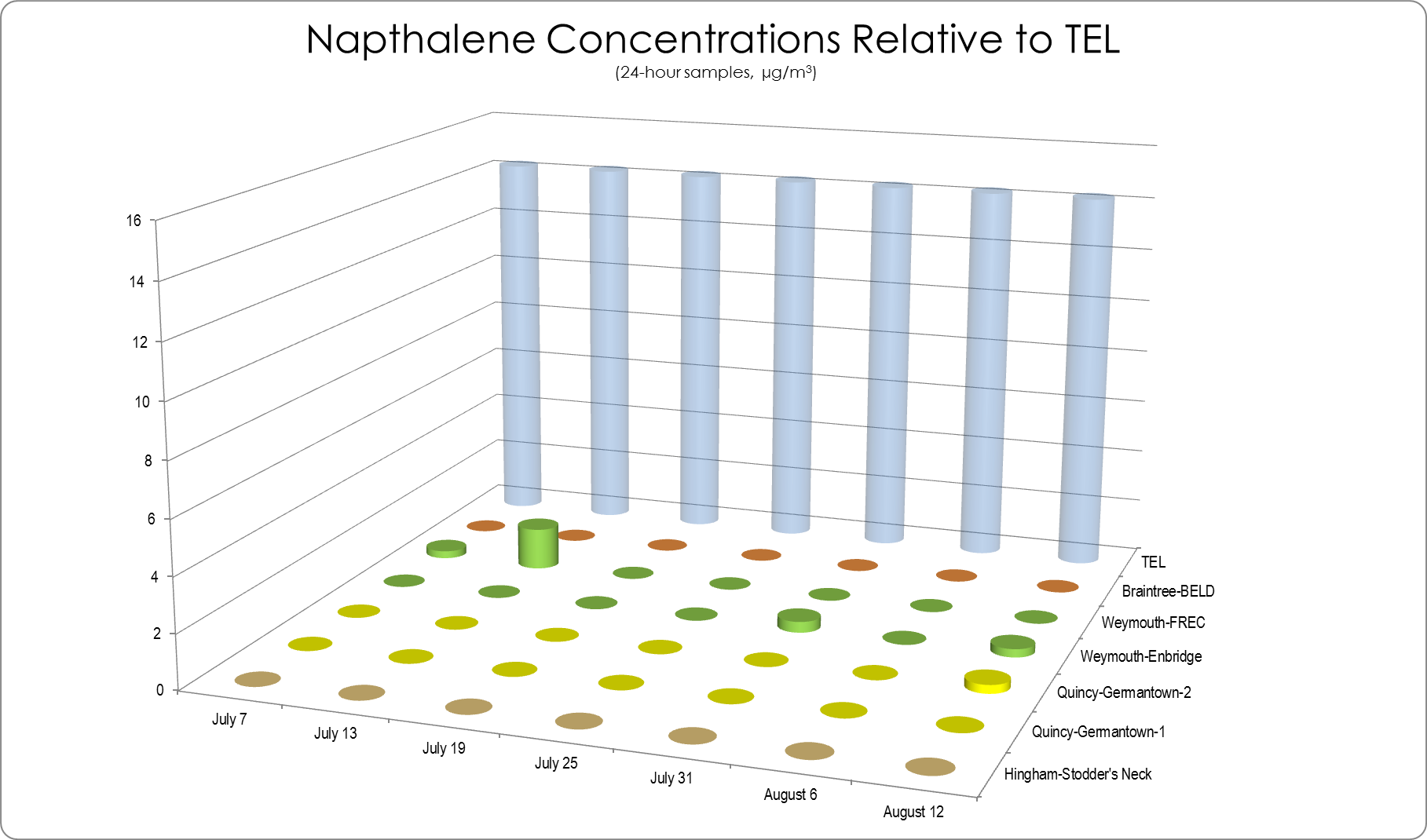 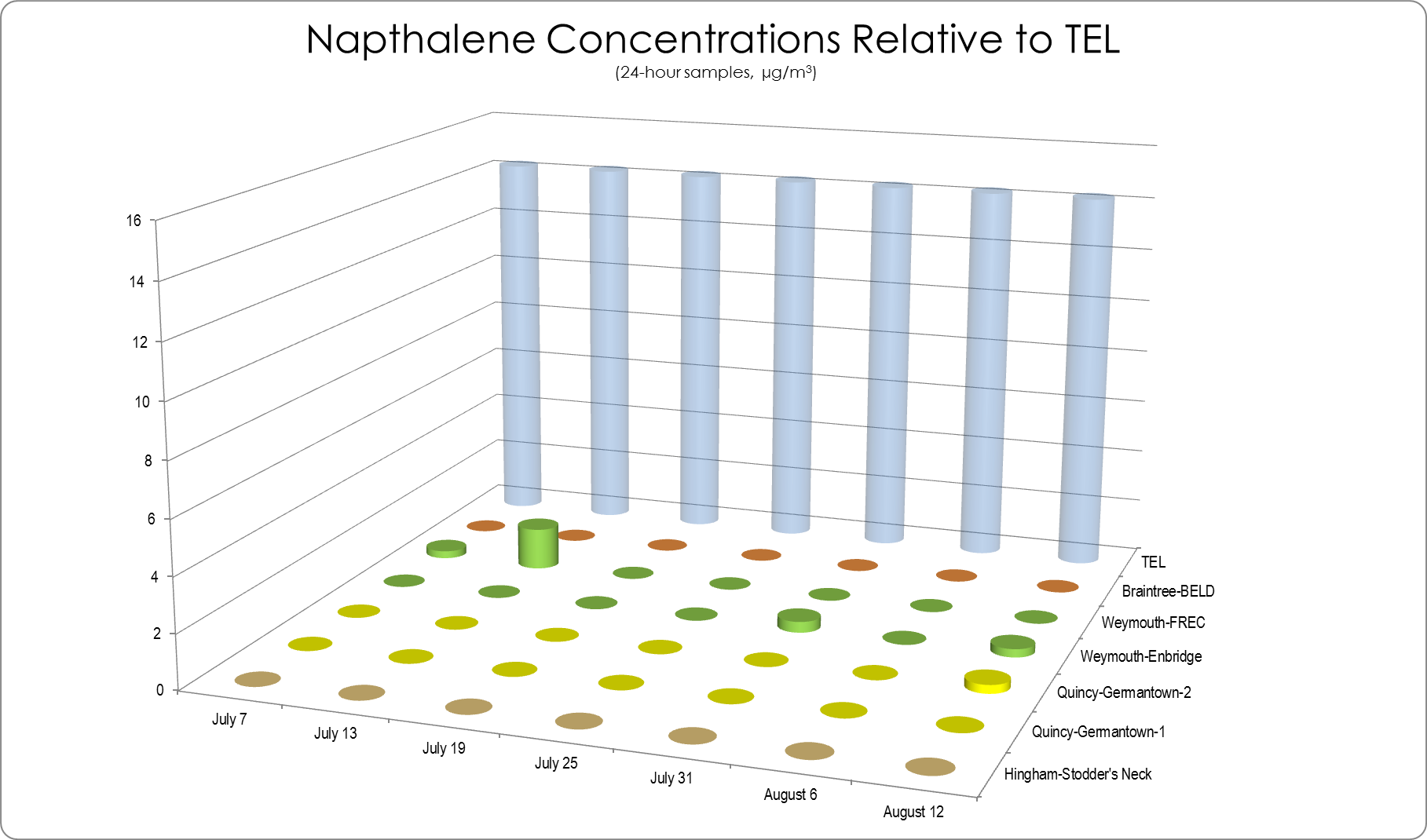 TEL = Threshold Effects Exposure Limit (24-Hour Average)µg/m3 = micrograms per cubic meter0 = Not detected at the reporting limitStyrene Concentrations from Canister Samples relative to TEL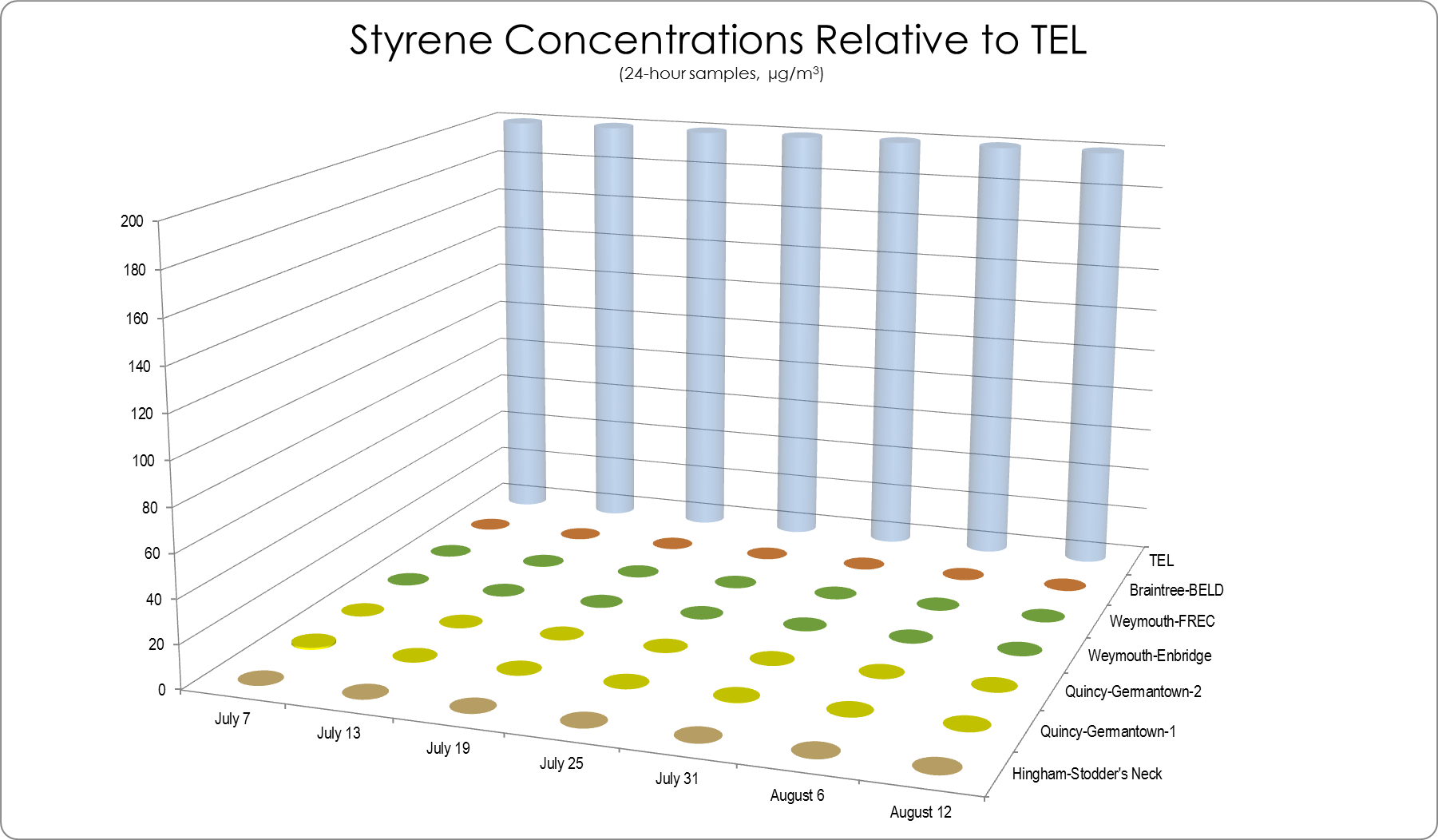 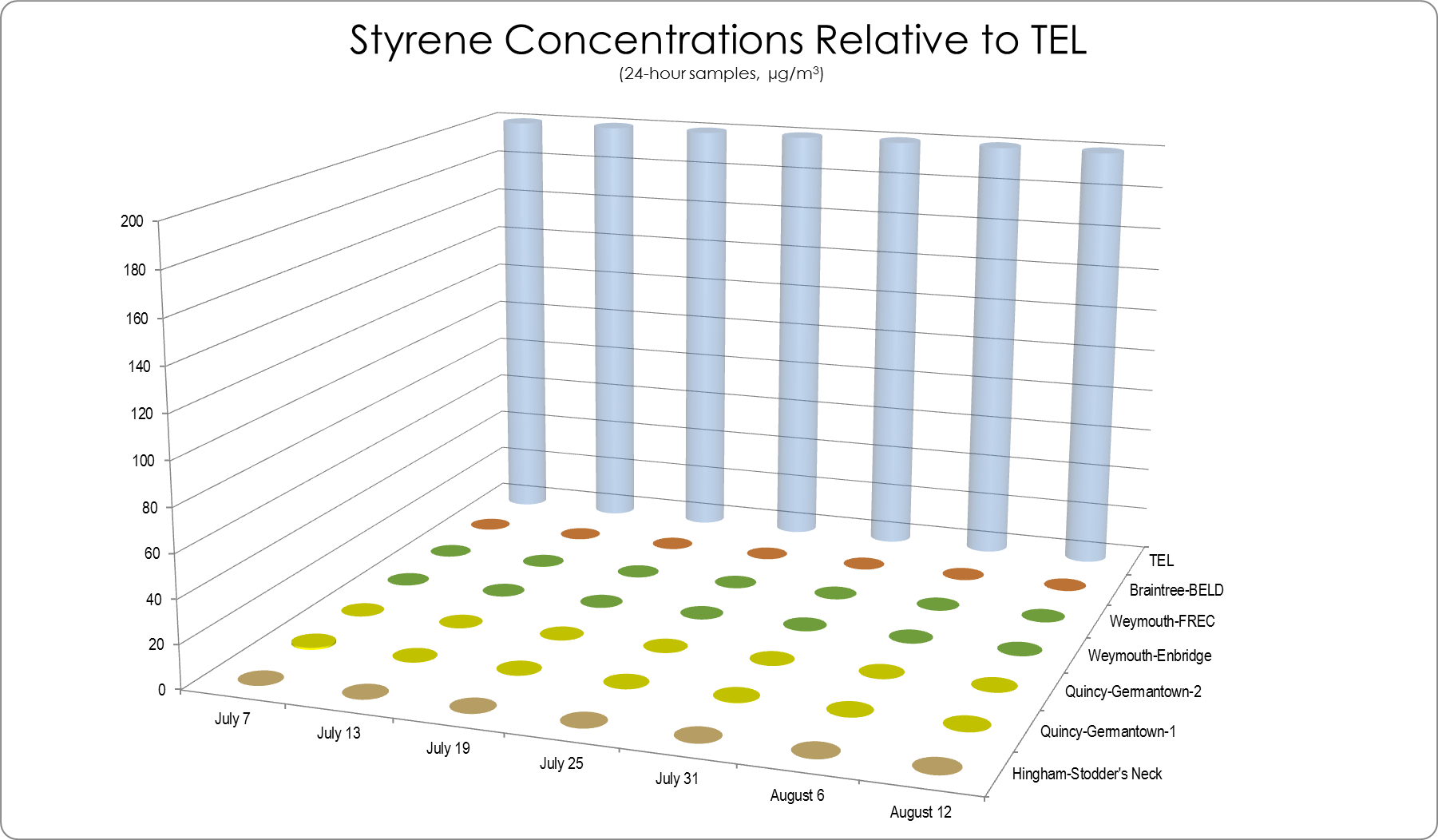 TEL = Threshold Effects Exposure Limit (24-Hour Average)µg/m3 = micrograms per cubic meter0 = Not detected at the reporting limitTetrachloroethane Concentrations from Canister Samples relative to TEL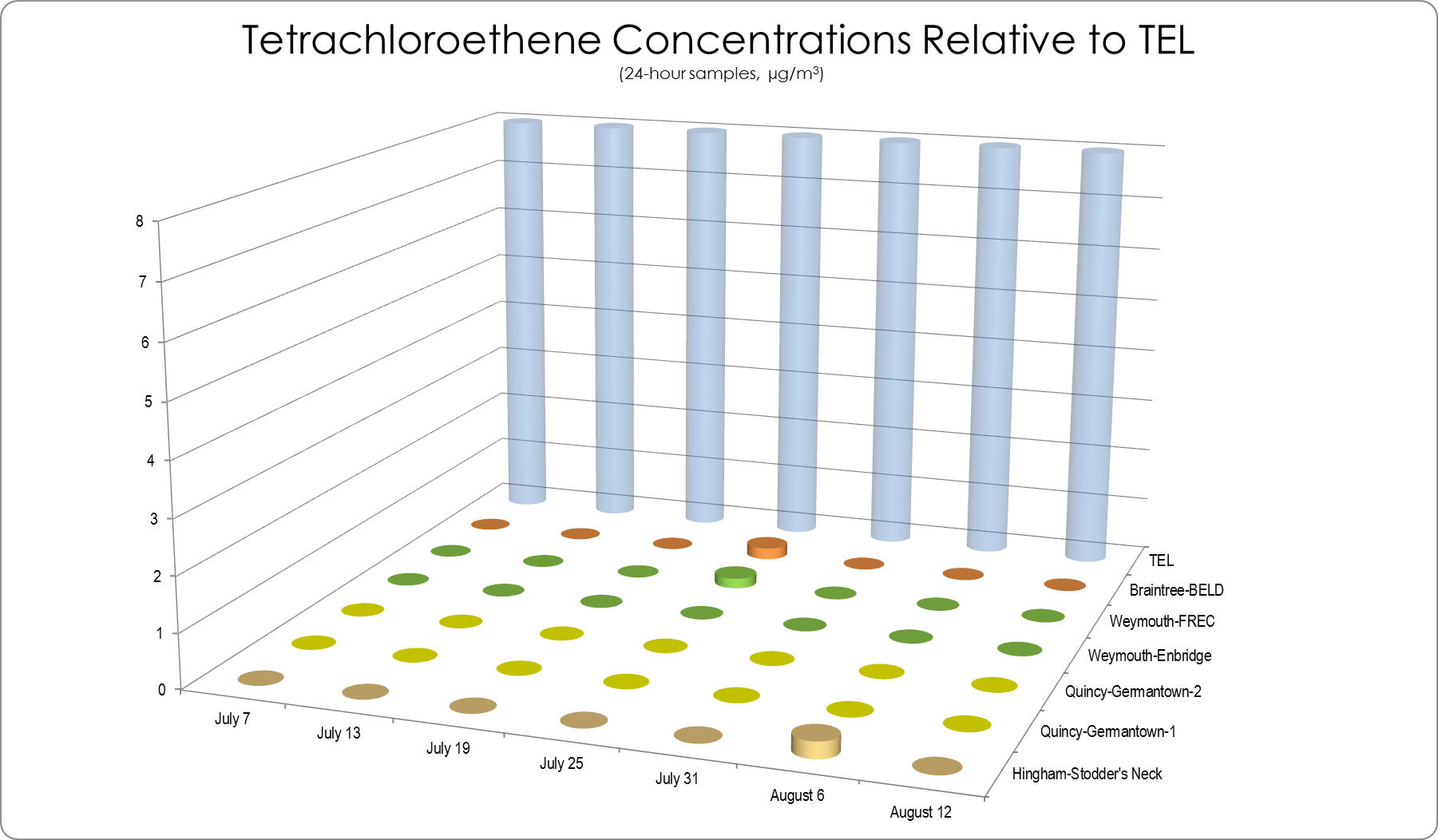 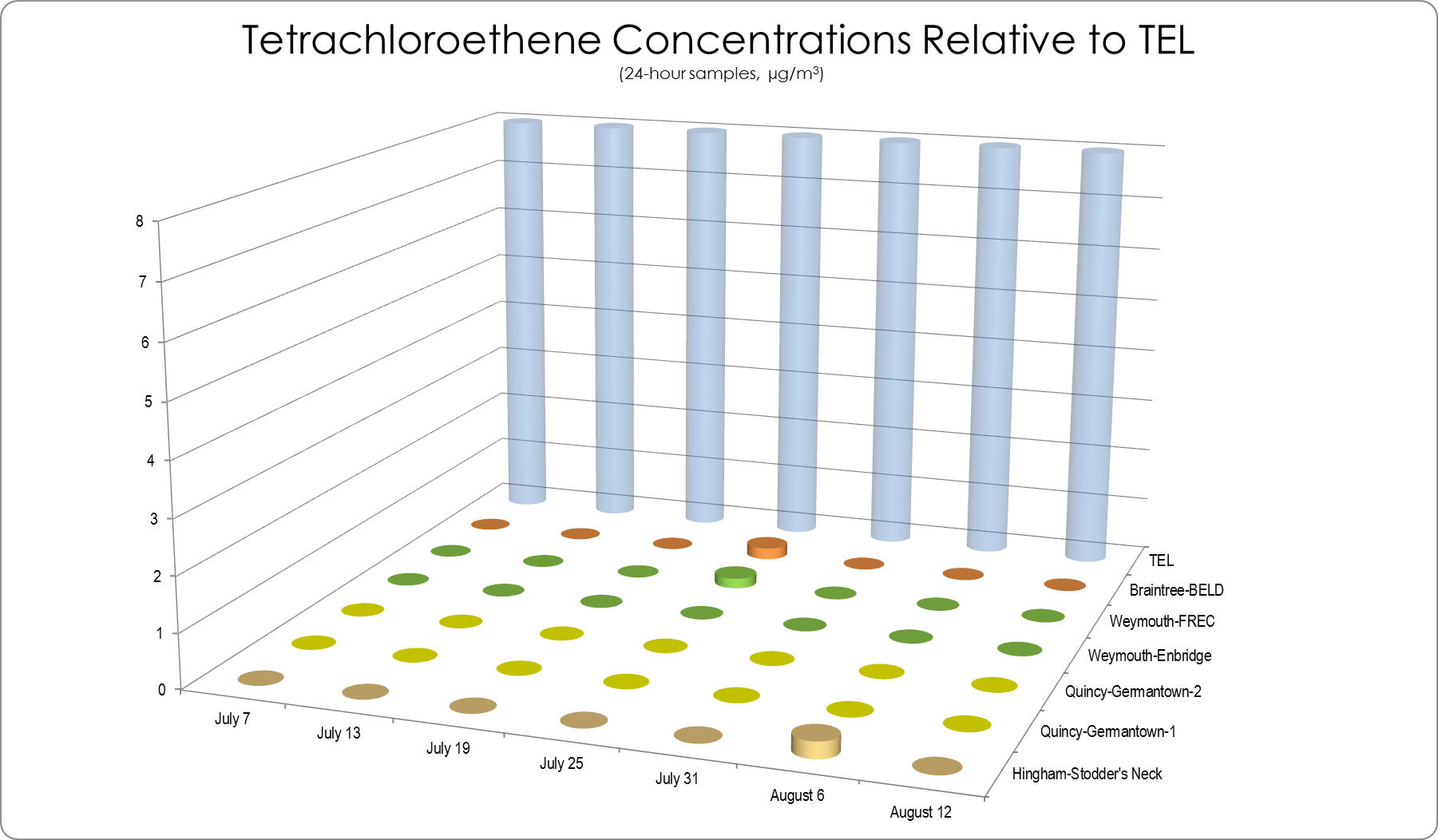 TEL = Threshold Effects Exposure Limit (24-Hour Average)µg/m3 = micrograms per cubic meter0 = Not detected at the reporting limitBenzene Concentrations from Air Monitoring at MWRA Pump Station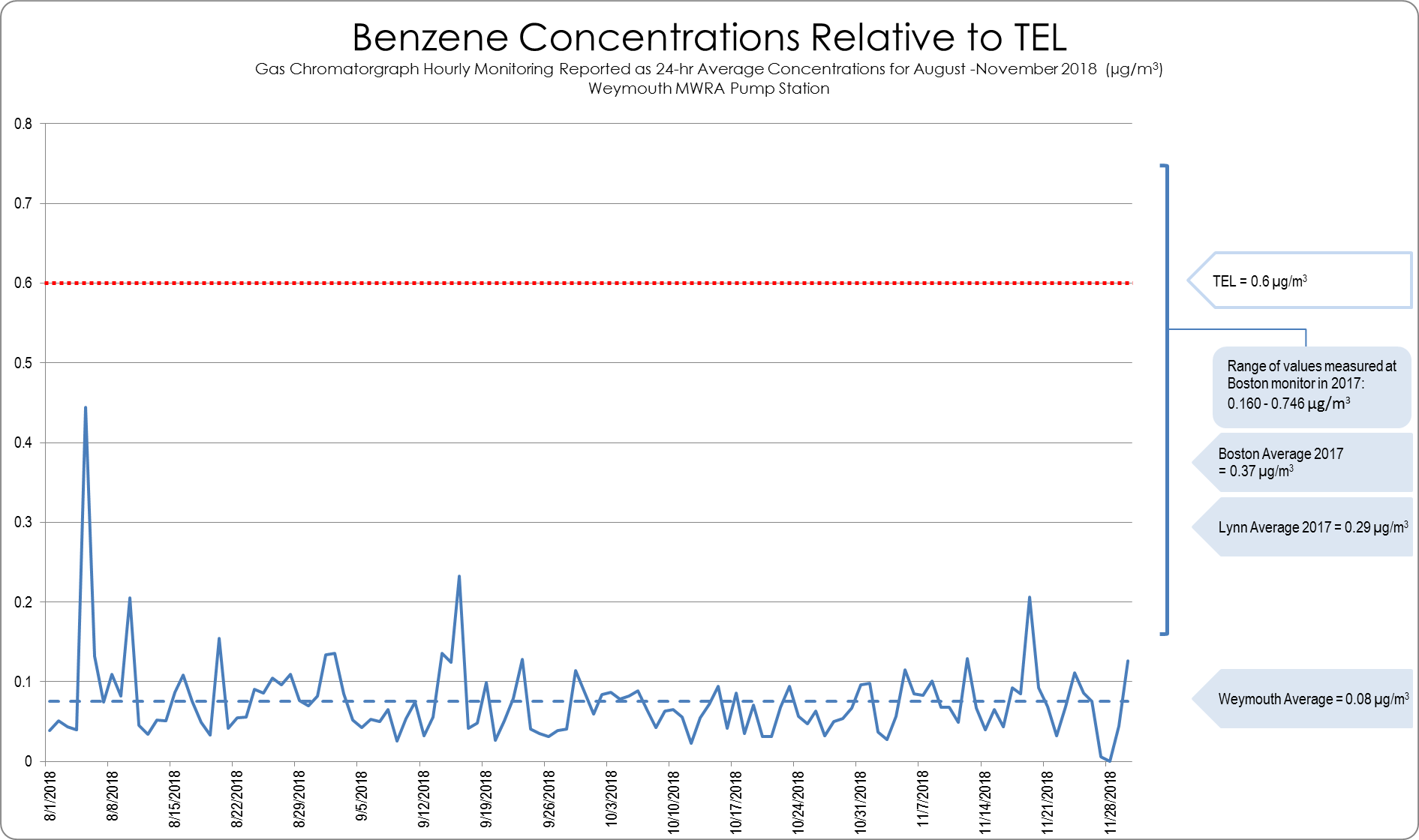 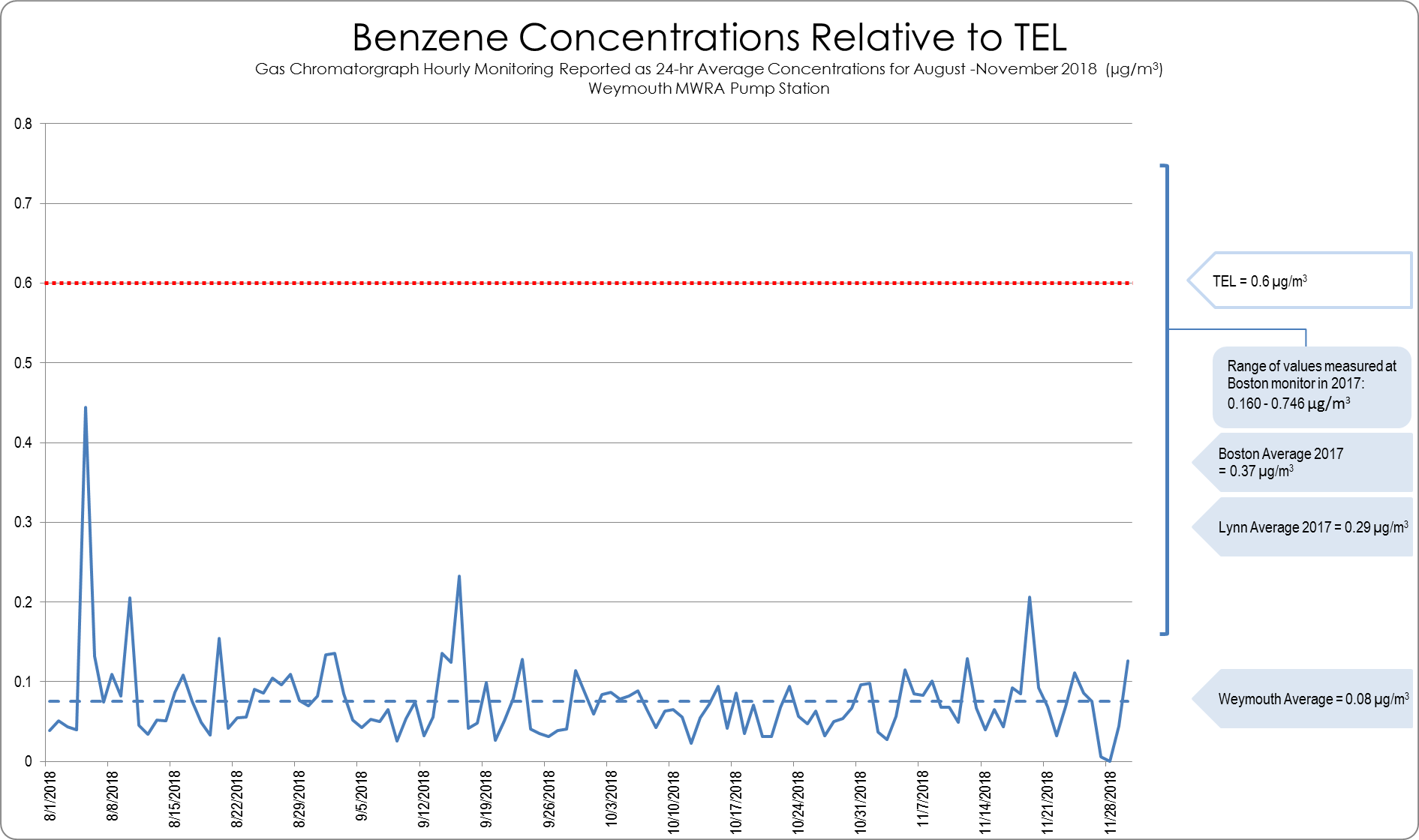 TEL = Threshold Effects Exposure Limit (24-Hour Average)µg/m3 = micrograms per cubic meterToluene Concentrations from Air Monitoring at MWRA Pump Station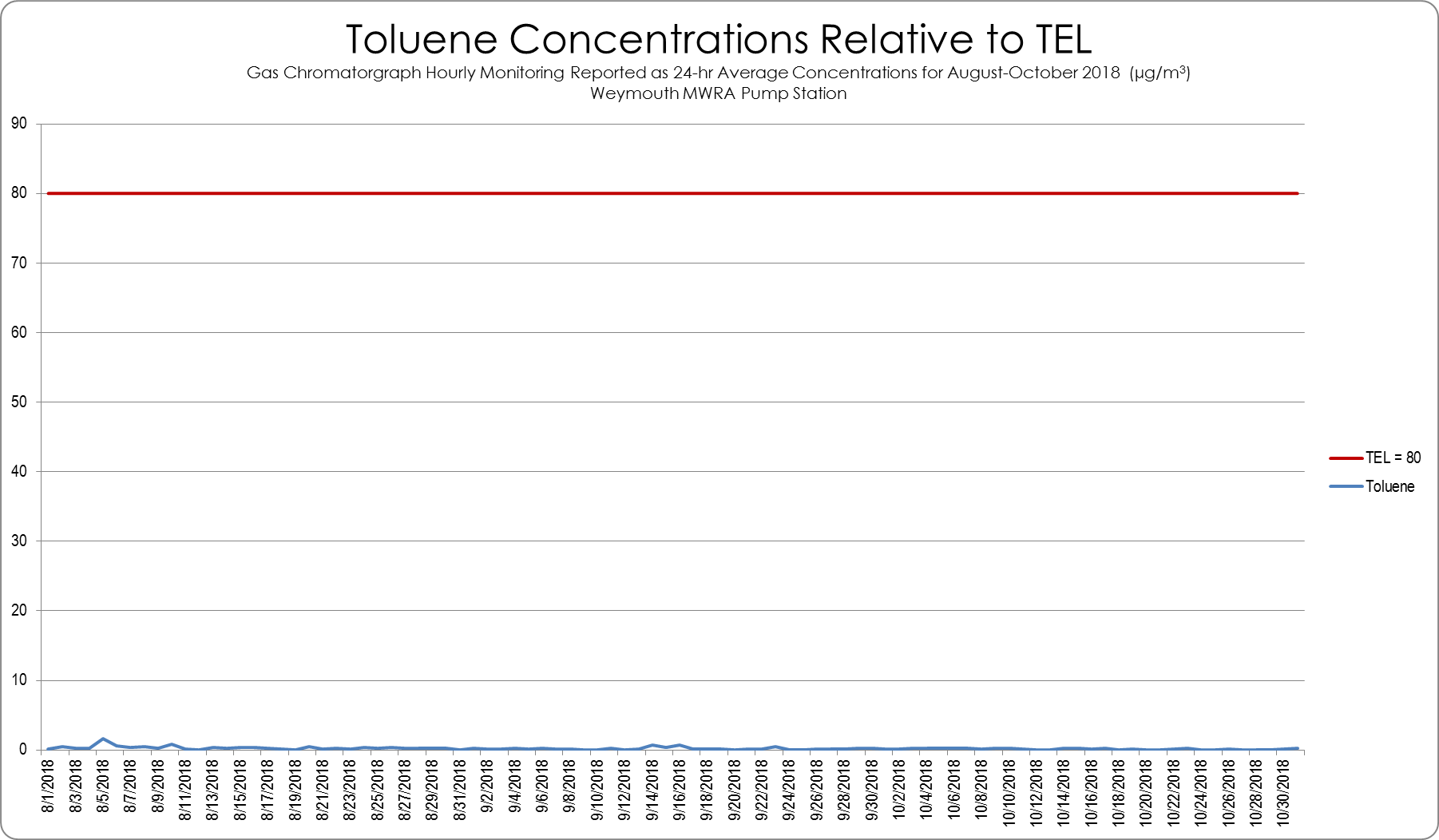 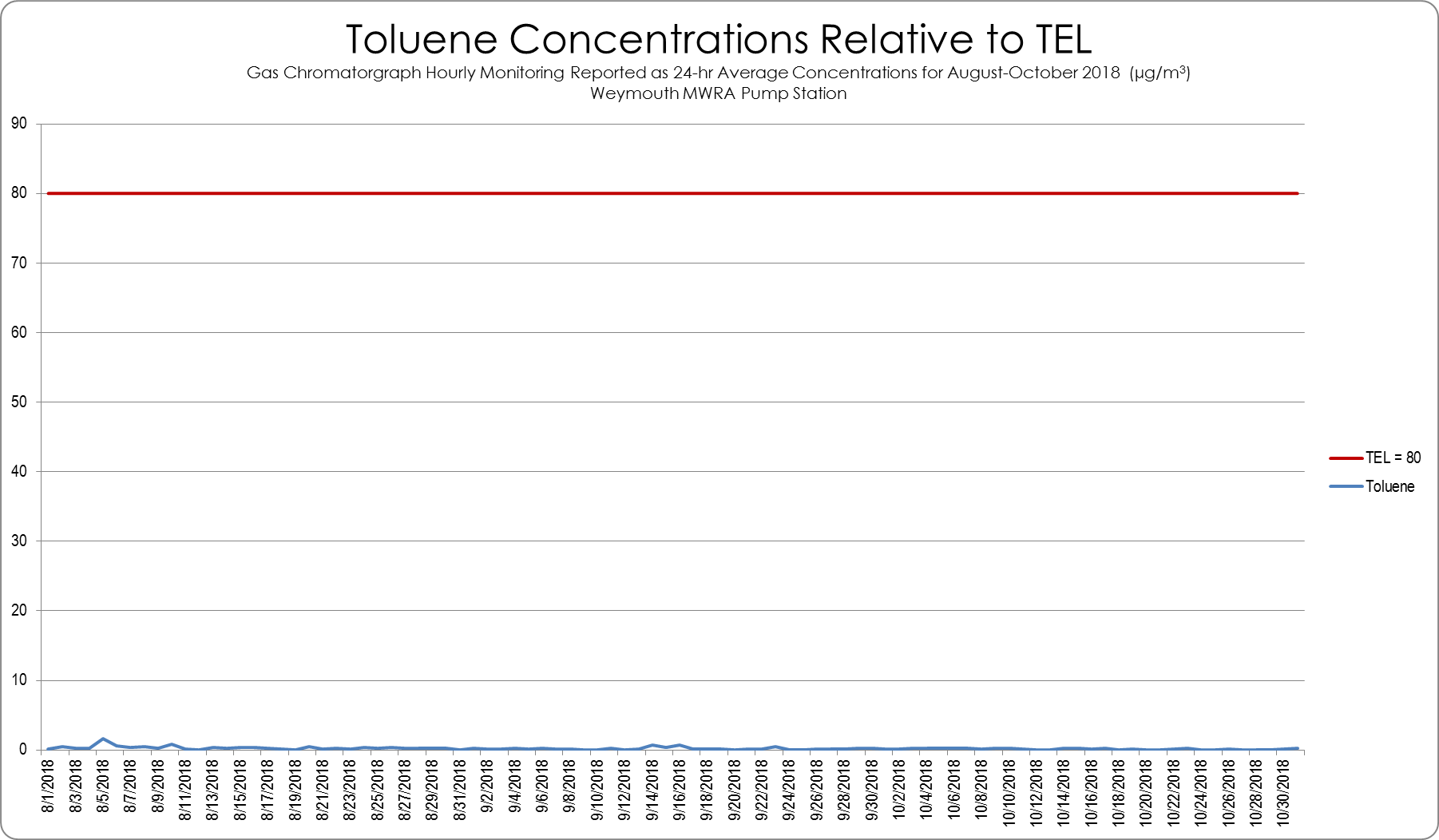 TEL = Threshold Effects Exposure Limit (24-Hour Average)µg/m3 = micrograms per cubic meterEthylbenzene Concentrations from Air Monitoring at MWRA Pump Station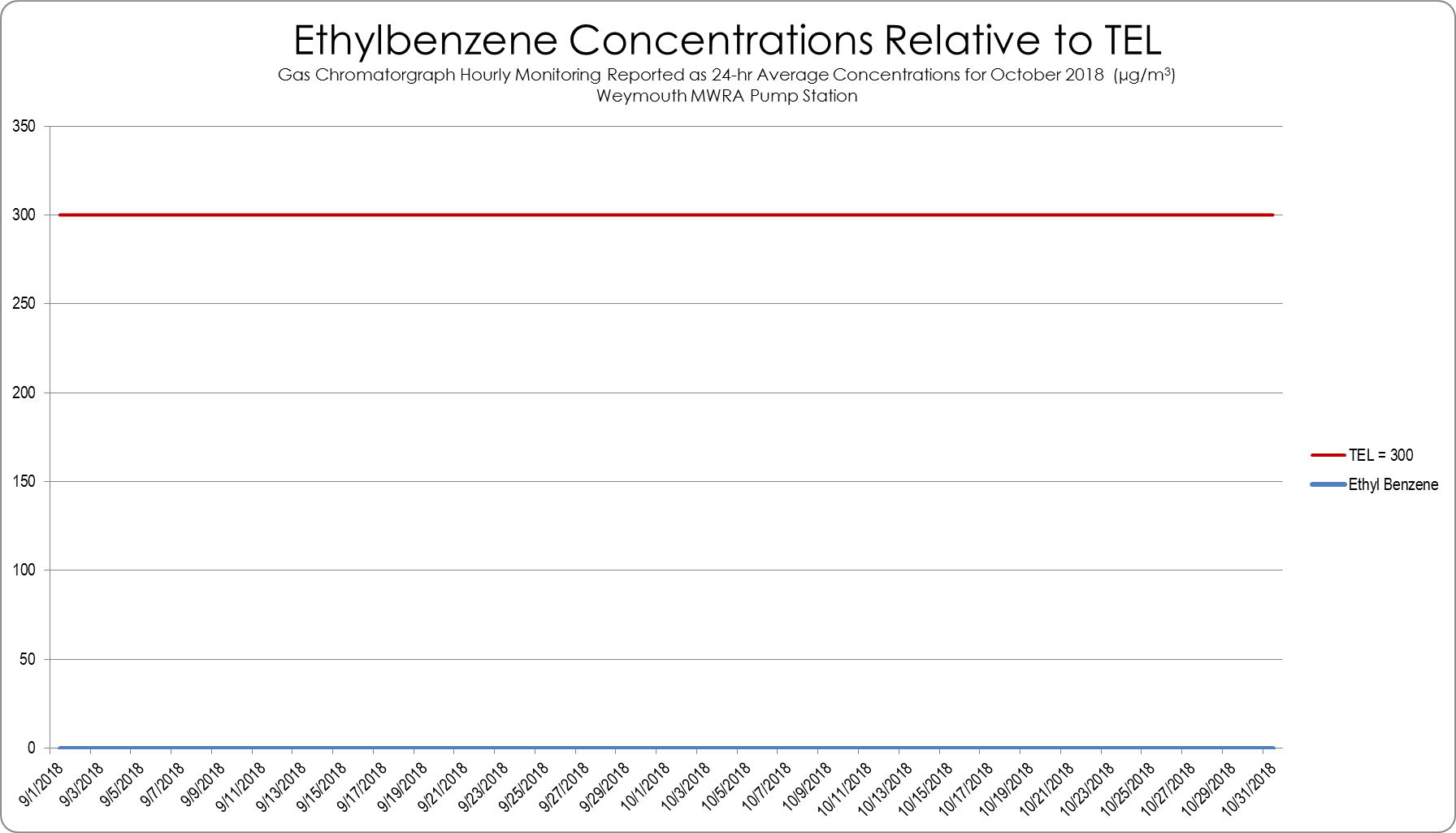 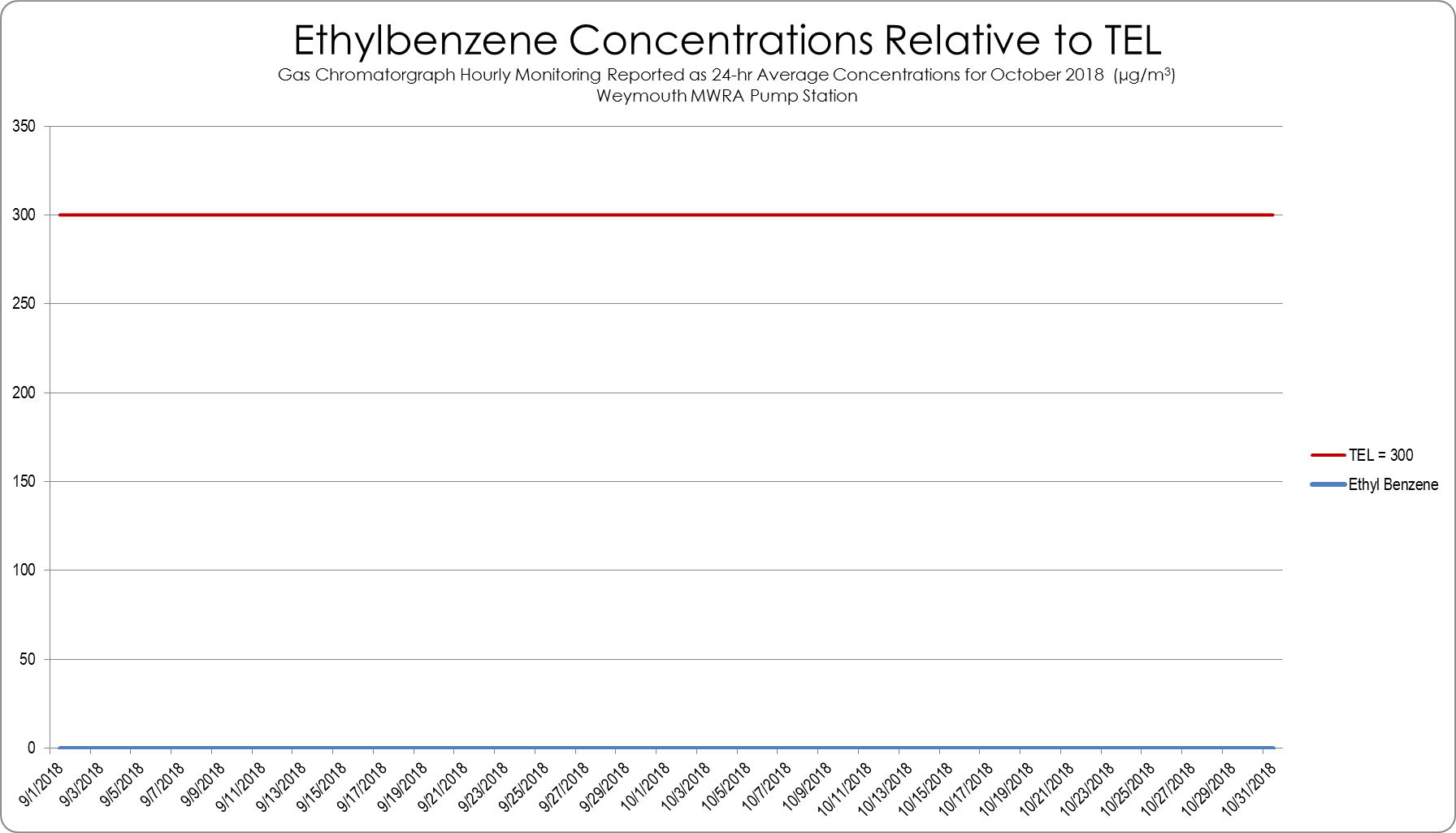 TEL = Threshold Effects Exposure Limit (24-Hour Average)µg/m3 = micrograms per cubic meterTotal Xylene Concentrations from Air Monitoring at MWRA Pump Station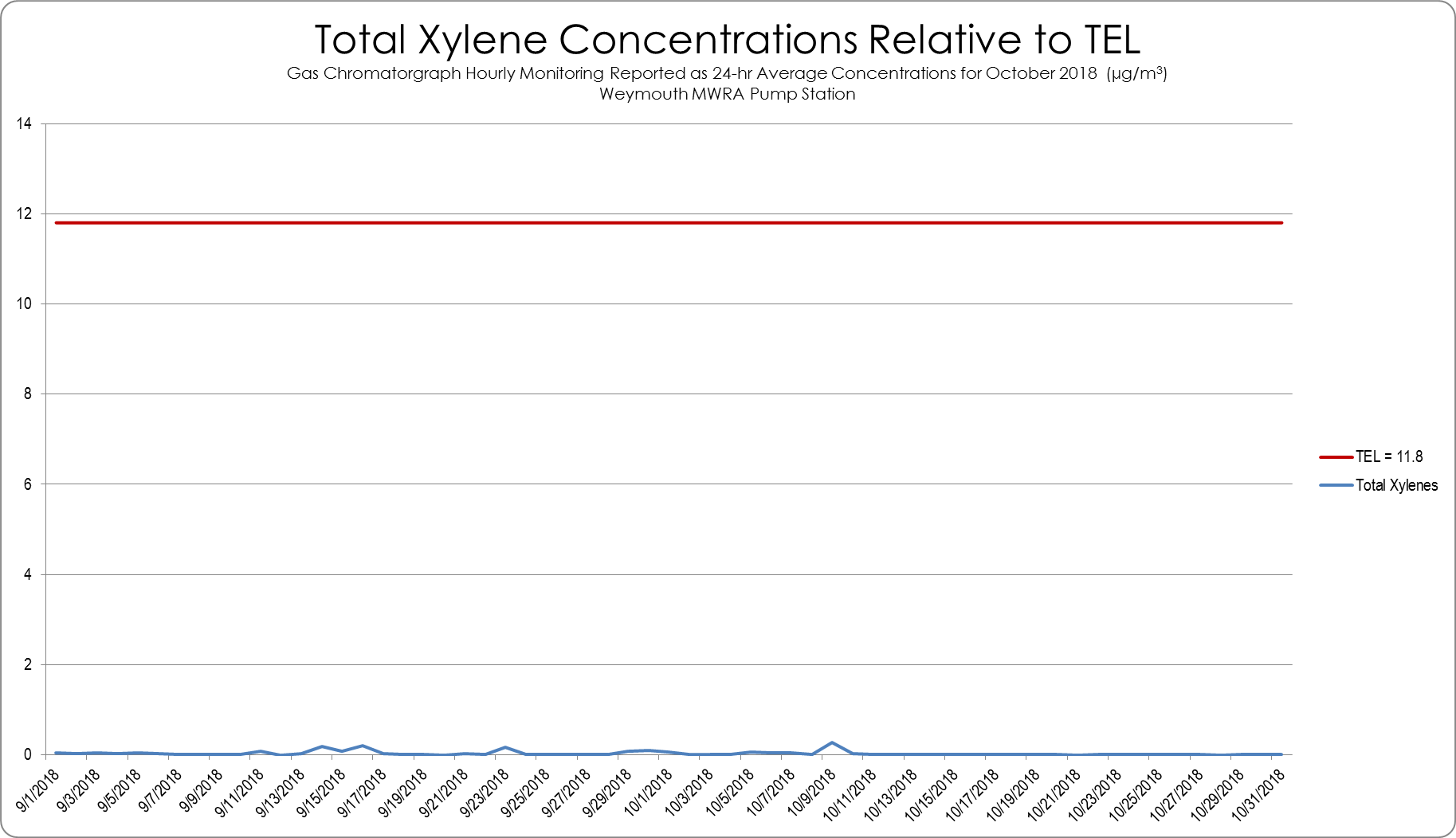 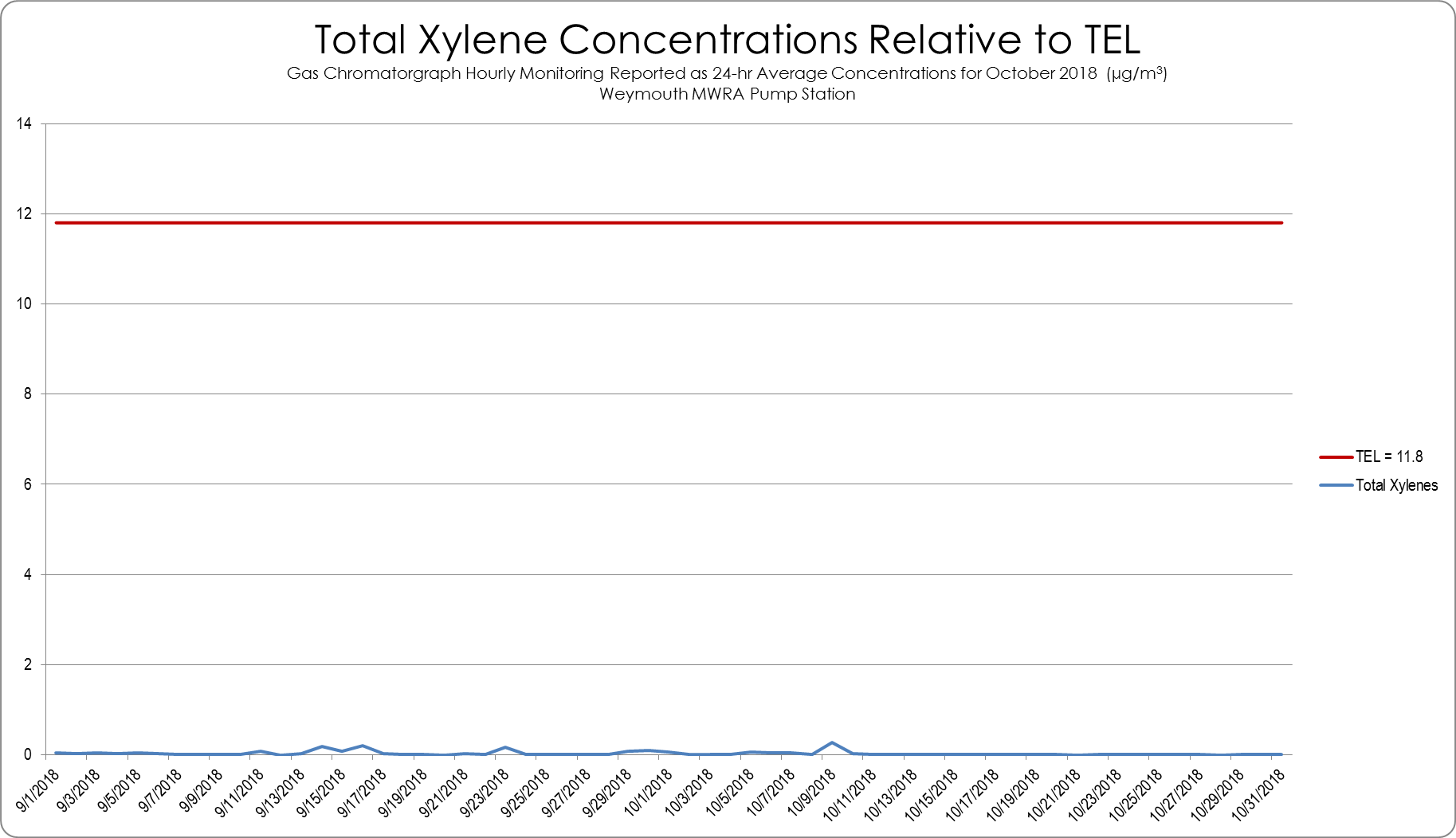 TEL = Threshold Effects Exposure Limit (24-Hour Average)µg/m3 = micrograms per cubic meterFormaldehyde 24-hr Concentrations from Air Monitoring at MWRA Pump Station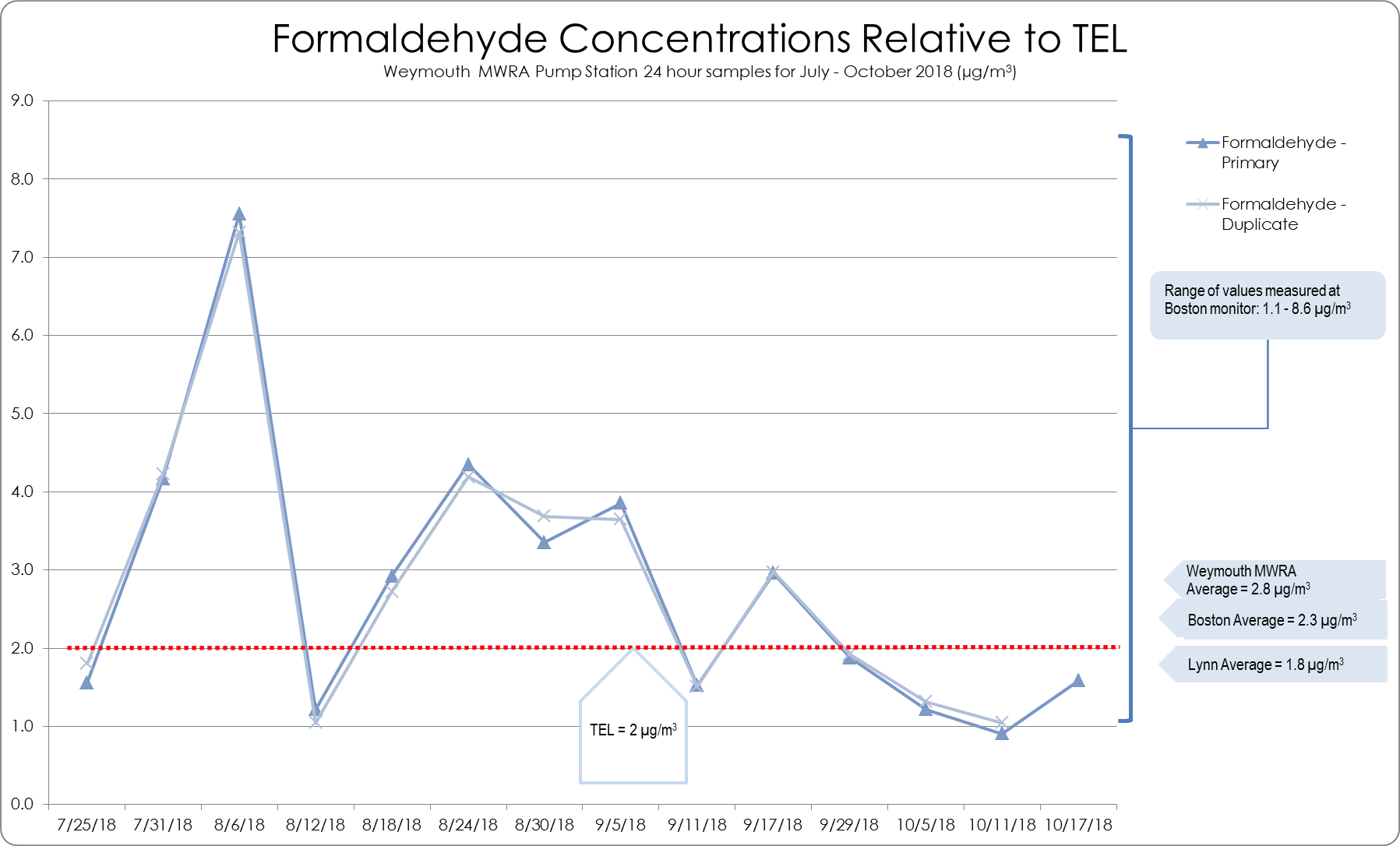 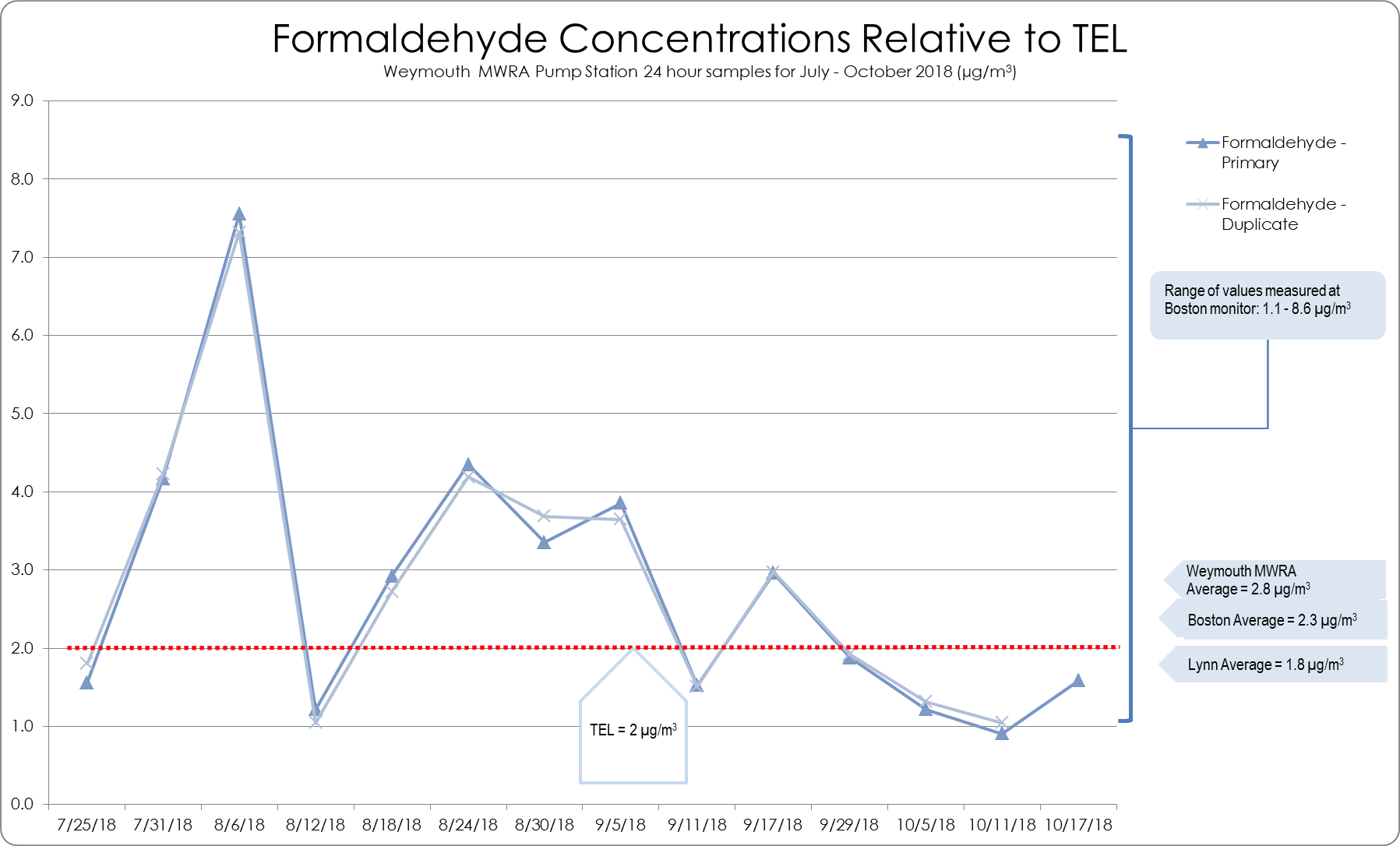 TEL = Threshold Effects Exposure Limit (24-Hour Average)µg/m3 = micrograms per cubic meterAcetaldehyde 24-hr Concentrations from Air Monitoring at MWRA Pump Station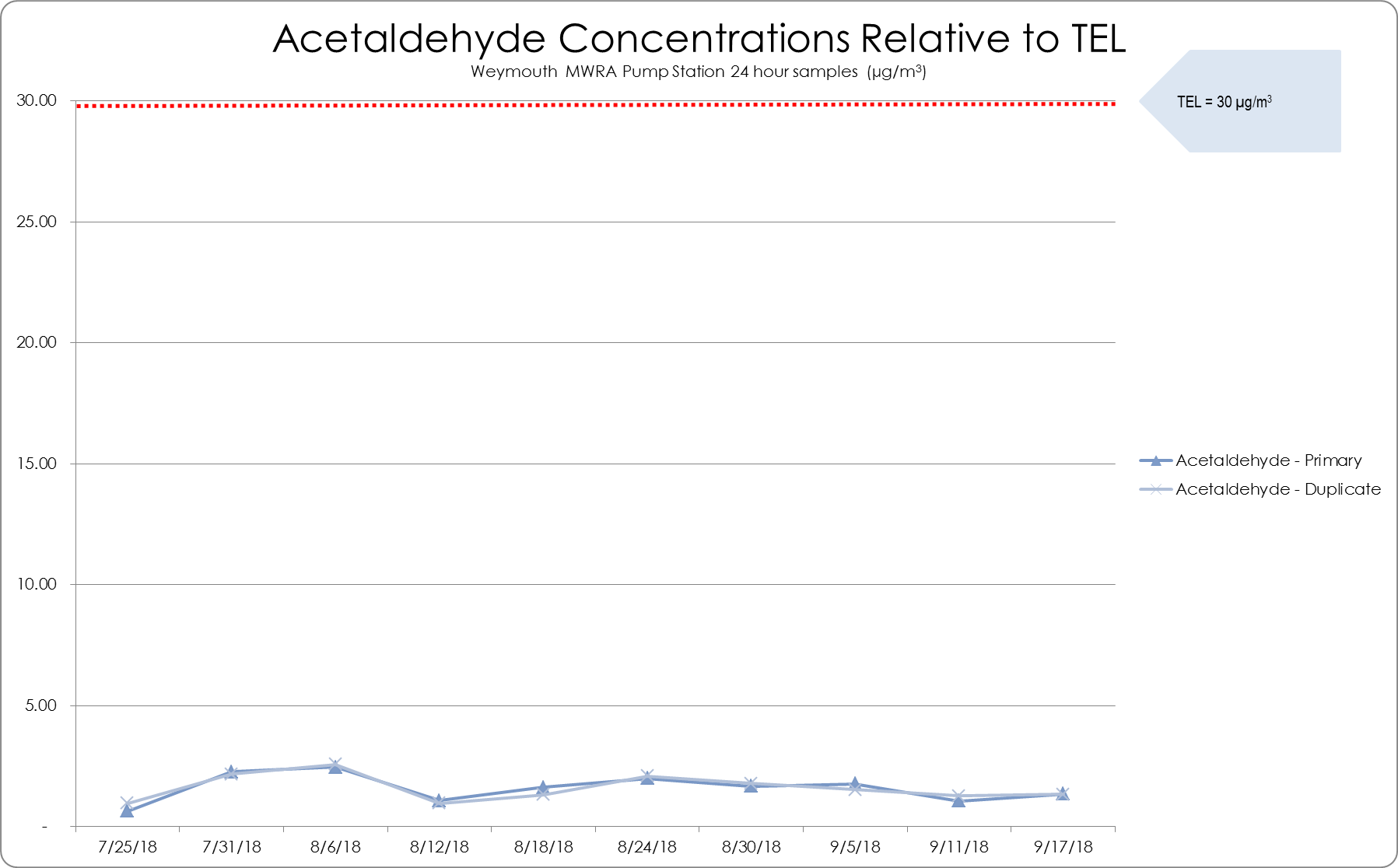 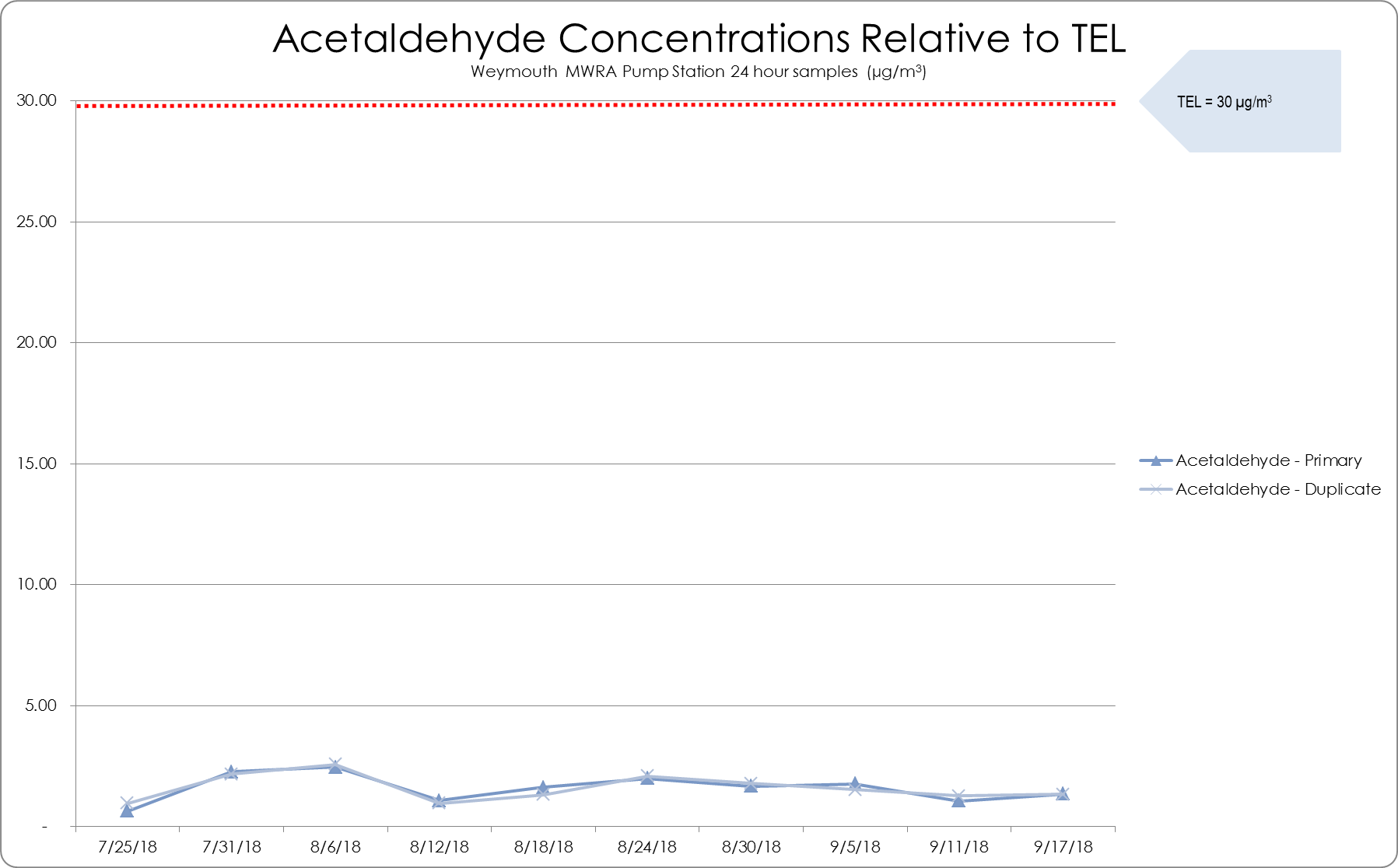 TEL = Threshold Effects Exposure Limit (24-Hour Average)µg/m3 = micrograms per cubic meterAppendix F. Real Estate Sales Price History 2015-2017 for Municipalities and Focus AreaAppendix G. Community EngagementA listing of meeting held and materials and information shared during the engagement process can be found on the project website: www.foreriverhia.com. 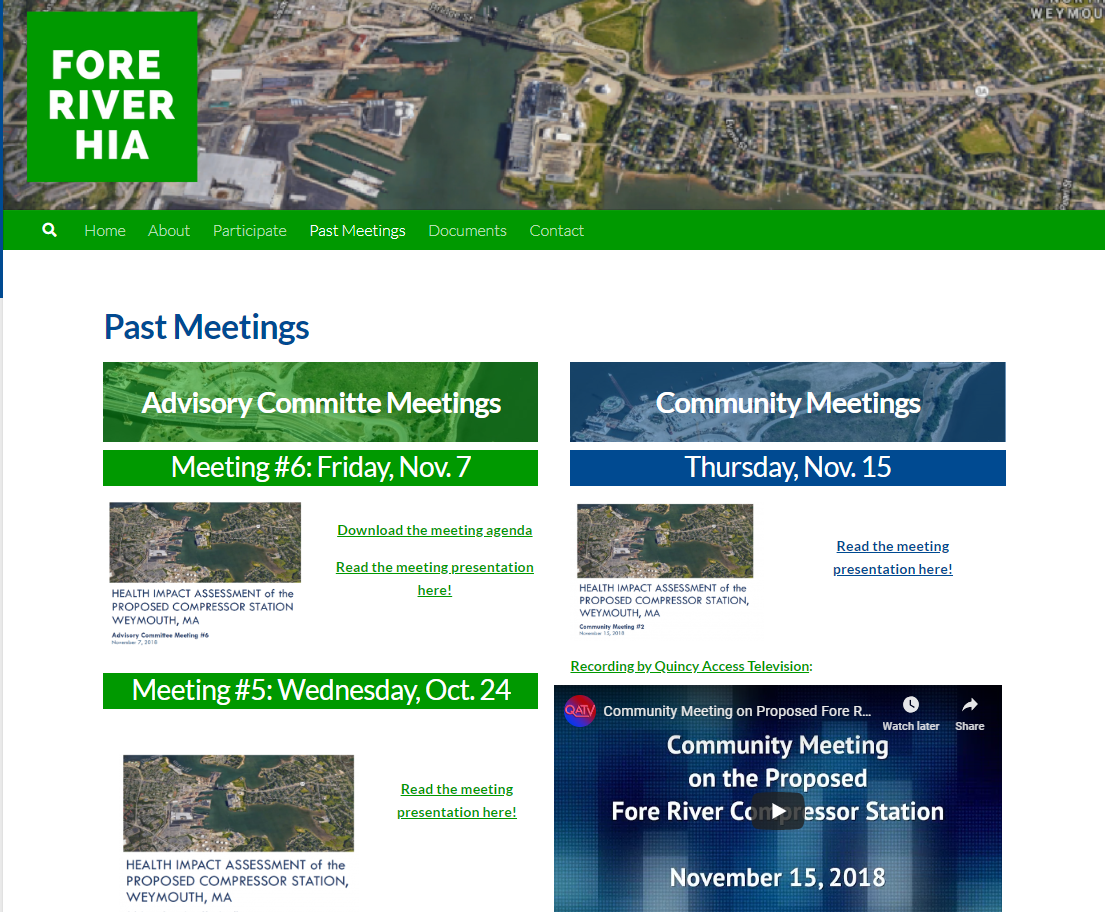 BraintreeBraintreeBraintreeBraintreeBraintreeBraintreeBraintreeSchool YearStudent Case CountStudent Enrollment CountPrevalence95% Confidence IntervalStatistical SignificanceStability2009-20104984,14312.011.0  -  13.1Not statistically significantly different2010-20114774,20011.410.3  -  12.4Not statistically significantly different2011-20124994,20411.910.8  -  12.9Not statistically significantly different2012-20134664,25011.010.0  -  12.0Statistically significantly lower        2013-20144924,29411.510.4  -  12.5Not statistically significantly different2014-20154634,25010.99.9  -  11.9Statistically significantly lower        2015-20165214,29112.111.1  -  13.2Not statistically significantly different2016-20175284,27712.311.3  -  13.4Not statistically significantly differentBraintree - Annual Average4934,23911.611.3 - 12.0Statistically significantly lowerHinghamHinghamHinghamHinghamHinghamHinghamHinghamSchool YearStudent Case CountStudent Enrollment CountPrevalence95% Confidence IntervalStatistical SignificanceStability2009-20102762,8739.68.5  -  10.7Statistically significantly lower        2010-20113073,2319.58.4  -  10.6Statistically significantly lower        2011-20123163,2779.68.6  -  10.7Statistically significantly lower        2012-20133163,2879.68.6  -  10.7Statistically significantly lower        2013-20143253,12010.49.3  -  11.5Statistically significantly lower        2014-20152443,3037.46.5  -  8.3Statistically significantly lower        2015-20163373,33710.19.0  -  11.2Statistically significantly lower        2016-20173133,3859.28.2  -  10.3Statistically significantly lower        Hingham - Annual Average3043,2279.49.1 - 9.8Statistically significantly lowerQuincyQuincyQuincyQuincyQuincyQuincyQuincySchool YearStudent Case CountStudent Enrollment CountPrevalence95% Confidence IntervalStatistical SignificanceStability2009-20107356,74010.910.1  -  11.7Not statistically significantly different2010-20117266,89010.59.8  -  11.3Statistically significantly lower        2011-20128146,97711.710.9  -  12.5Not statistically significantly different2012-20137487,04010.69.9  -  11.4Statistically significantly lower        2013-20147457,16710.49.6  -  11.1Statistically significantly lower        2014-20158047,11211.310.5  -  12.1Statistically significantly lower        2015-20167306,98810.49.7  -  11.2Statistically significantly lower        2016-20175847,0698.37.6  -  8.9Statistically significantly lower        Quincy - Annual Average7366,99810.510.2 - 10.8Statistically significantly lowerWeymouthWeymouthWeymouthWeymouthWeymouthWeymouthWeymouthWeymouthSchool YearStudent Case CountStudent Enrollment CountPrevalence (%)95% Confidence IntervalStatistical SignificanceStabilityStability2009-20106435,33312.111.1  -  13.0Not statistically significantly different2010-20117045,38313.112.1  -  14.0Statistically significantly higher  2011-20127525,37214.013.0  -  15.0Statistically significantly higher 2012-20137035,32813.212.2  -  14.2Statistically significantly higher 2013-20146505,31712.211.3  -  13.2Not statistically significantly different2014-20156415,22412.311.3  -  13.2Not statistically significantly different2015-20165865,09811.510.6  -  12.4Not statistically significantly different2016-20175614,93311.410.4  -  12.3Not statistically significantly differentWeymouth - Annual Average6555,24912.512.1 - 12.8Statistically significantly higherStatewideSchool YearStudent Case CountStudent Enrollment CountPrevalence95% Confidence Interval2009-201080,440696,90411.511.4  -  11.62010-201180,948693,33811.711.6  -  11.82011-201282,548691,61411.911.8  -  12.02012-201383,568691,06012.112.0  -  12.22013-201485,364689,30012.412.3  -  12.52014-201583,854685,64912.212.1  -  12.32015-201684,230681,29512.412.3  -  12.52016-201782,279679,33612.112.0  -  12.2Statewide - Annual Average82,904688,56212.012.0  -  12.1· U or Unstable indicates that a rate is unstable, because it has a relative standard error > 30%, and should be interpreted with caution.· U or Unstable indicates that a rate is unstable, because it has a relative standard error > 30%, and should be interpreted with caution.· U or Unstable indicates that a rate is unstable, because it has a relative standard error > 30%, and should be interpreted with caution.· U or Unstable indicates that a rate is unstable, because it has a relative standard error > 30%, and should be interpreted with caution.· U or Unstable indicates that a rate is unstable, because it has a relative standard error > 30%, and should be interpreted with caution.· U or Unstable indicates that a rate is unstable, because it has a relative standard error > 30%, and should be interpreted with caution.· U or Unstable indicates that a rate is unstable, because it has a relative standard error > 30%, and should be interpreted with caution.· U or Unstable indicates that a rate is unstable, because it has a relative standard error > 30%, and should be interpreted with caution.· U or Unstable indicates that a rate is unstable, because it has a relative standard error > 30%, and should be interpreted with caution.· NS indicates number/prevalence not shown due to small numbers.  These data are suppressed for confidentiality reasons.· NS indicates number/prevalence not shown due to small numbers.  These data are suppressed for confidentiality reasons.· NS indicates number/prevalence not shown due to small numbers.  These data are suppressed for confidentiality reasons.· NS indicates number/prevalence not shown due to small numbers.  These data are suppressed for confidentiality reasons.· NS indicates number/prevalence not shown due to small numbers.  These data are suppressed for confidentiality reasons.· NS indicates number/prevalence not shown due to small numbers.  These data are suppressed for confidentiality reasons.· NS indicates number/prevalence not shown due to small numbers.  These data are suppressed for confidentiality reasons.· NS indicates number/prevalence not shown due to small numbers.  These data are suppressed for confidentiality reasons.· NS indicates number/prevalence not shown due to small numbers.  These data are suppressed for confidentiality reasons.· NA indicates insufficient school enrollment data available to calculate prevalence. NA for both student case count and student enrollment may indicate the school location is no longer in use, or prevalence could not be calculated due to a data collection issue· NA indicates insufficient school enrollment data available to calculate prevalence. NA for both student case count and student enrollment may indicate the school location is no longer in use, or prevalence could not be calculated due to a data collection issue· NA indicates insufficient school enrollment data available to calculate prevalence. NA for both student case count and student enrollment may indicate the school location is no longer in use, or prevalence could not be calculated due to a data collection issue· NA indicates insufficient school enrollment data available to calculate prevalence. NA for both student case count and student enrollment may indicate the school location is no longer in use, or prevalence could not be calculated due to a data collection issue· NA indicates insufficient school enrollment data available to calculate prevalence. NA for both student case count and student enrollment may indicate the school location is no longer in use, or prevalence could not be calculated due to a data collection issue· NA indicates insufficient school enrollment data available to calculate prevalence. NA for both student case count and student enrollment may indicate the school location is no longer in use, or prevalence could not be calculated due to a data collection issue· NA indicates insufficient school enrollment data available to calculate prevalence. NA for both student case count and student enrollment may indicate the school location is no longer in use, or prevalence could not be calculated due to a data collection issue· School list is based on the current data provided by the Massachusetts Department of Education http://www.doe.mass.edu/ · School list is based on the current data provided by the Massachusetts Department of Education http://www.doe.mass.edu/ · School list is based on the current data provided by the Massachusetts Department of Education http://www.doe.mass.edu/ · School list is based on the current data provided by the Massachusetts Department of Education http://www.doe.mass.edu/ · School list is based on the current data provided by the Massachusetts Department of Education http://www.doe.mass.edu/ · School list is based on the current data provided by the Massachusetts Department of Education http://www.doe.mass.edu/ · School list is based on the current data provided by the Massachusetts Department of Education http://www.doe.mass.edu/ · School list is based on the current data provided by the Massachusetts Department of Education http://www.doe.mass.edu/ · School list is based on the current data provided by the Massachusetts Department of Education http://www.doe.mass.edu/ · Asthma prevalence is only for children enrolled in grades Kindergarten through 8th grade.· Asthma prevalence is only for children enrolled in grades Kindergarten through 8th grade.· Asthma prevalence is only for children enrolled in grades Kindergarten through 8th grade.· Asthma prevalence is only for children enrolled in grades Kindergarten through 8th grade.· Asthma prevalence is only for children enrolled in grades Kindergarten through 8th grade.· Asthma prevalence is only for children enrolled in grades Kindergarten through 8th grade.· Asthma prevalence is only for children enrolled in grades Kindergarten through 8th grade.· Asthma prevalence is only for children enrolled in grades Kindergarten through 8th grade.· Asthma prevalence is only for children enrolled in grades Kindergarten through 8th grade.· Community prevalence is based on the residential address of the student. · Community prevalence is based on the residential address of the student. · Community prevalence is based on the residential address of the student. · Community prevalence is based on the residential address of the student. · Community prevalence is based on the residential address of the student. · Community prevalence is based on the residential address of the student. · Community prevalence is based on the residential address of the student. · Community prevalence is based on the residential address of the student. · Community prevalence is based on the residential address of the student. · When comparing prevalence across geographic areas, a variety of non-environmental factors can impact asthma prevalence.· When comparing prevalence across geographic areas, a variety of non-environmental factors can impact asthma prevalence.· When comparing prevalence across geographic areas, a variety of non-environmental factors can impact asthma prevalence.· When comparing prevalence across geographic areas, a variety of non-environmental factors can impact asthma prevalence.· When comparing prevalence across geographic areas, a variety of non-environmental factors can impact asthma prevalence.· When comparing prevalence across geographic areas, a variety of non-environmental factors can impact asthma prevalence.· When comparing prevalence across geographic areas, a variety of non-environmental factors can impact asthma prevalence.· When comparing prevalence across geographic areas, a variety of non-environmental factors can impact asthma prevalence.· When comparing prevalence across geographic areas, a variety of non-environmental factors can impact asthma prevalence.· Statistical significance indicates that prevalence is different from the state prevalence and the difference is unlikely due to chance.· Statistical significance indicates that prevalence is different from the state prevalence and the difference is unlikely due to chance.· Statistical significance indicates that prevalence is different from the state prevalence and the difference is unlikely due to chance.· Statistical significance indicates that prevalence is different from the state prevalence and the difference is unlikely due to chance.· Statistical significance indicates that prevalence is different from the state prevalence and the difference is unlikely due to chance.· Statistical significance indicates that prevalence is different from the state prevalence and the difference is unlikely due to chance.· Statistical significance indicates that prevalence is different from the state prevalence and the difference is unlikely due to chance.· Statistical significance indicates that prevalence is different from the state prevalence and the difference is unlikely due to chance.· Statistical significance indicates that prevalence is different from the state prevalence and the difference is unlikely due to chance.· 95% confidence intervals represent the precision of the estimates shown. When zero cases are observed in a population, the upper 95% confidence limit is calculated using a method known as the “rule of three.” This method calls for substituting a three for the number of cases when calculating the upper 95% confidence interval in order to produce a more accurate upper bound when the observed case count is zero.· 95% confidence intervals represent the precision of the estimates shown. When zero cases are observed in a population, the upper 95% confidence limit is calculated using a method known as the “rule of three.” This method calls for substituting a three for the number of cases when calculating the upper 95% confidence interval in order to produce a more accurate upper bound when the observed case count is zero.· 95% confidence intervals represent the precision of the estimates shown. When zero cases are observed in a population, the upper 95% confidence limit is calculated using a method known as the “rule of three.” This method calls for substituting a three for the number of cases when calculating the upper 95% confidence interval in order to produce a more accurate upper bound when the observed case count is zero.· 95% confidence intervals represent the precision of the estimates shown. When zero cases are observed in a population, the upper 95% confidence limit is calculated using a method known as the “rule of three.” This method calls for substituting a three for the number of cases when calculating the upper 95% confidence interval in order to produce a more accurate upper bound when the observed case count is zero.· 95% confidence intervals represent the precision of the estimates shown. When zero cases are observed in a population, the upper 95% confidence limit is calculated using a method known as the “rule of three.” This method calls for substituting a three for the number of cases when calculating the upper 95% confidence interval in order to produce a more accurate upper bound when the observed case count is zero.· 95% confidence intervals represent the precision of the estimates shown. When zero cases are observed in a population, the upper 95% confidence limit is calculated using a method known as the “rule of three.” This method calls for substituting a three for the number of cases when calculating the upper 95% confidence interval in order to produce a more accurate upper bound when the observed case count is zero.· 95% confidence intervals represent the precision of the estimates shown. When zero cases are observed in a population, the upper 95% confidence limit is calculated using a method known as the “rule of three.” This method calls for substituting a three for the number of cases when calculating the upper 95% confidence interval in order to produce a more accurate upper bound when the observed case count is zero.· Data source: Bureau of Environmental Health Massachusetts Department of Public Health.· Data source: Bureau of Environmental Health Massachusetts Department of Public Health.· Data source: Bureau of Environmental Health Massachusetts Department of Public Health.· Data source: Bureau of Environmental Health Massachusetts Department of Public Health.· Data source: Bureau of Environmental Health Massachusetts Department of Public Health.· Data source: Bureau of Environmental Health Massachusetts Department of Public Health.· Data source: Bureau of Environmental Health Massachusetts Department of Public Health.· Data source: Bureau of Environmental Health Massachusetts Department of Public Health.· Data source: Bureau of Environmental Health Massachusetts Department of Public Health.· Numbers and prevalence may differ slightly from those contained in other publications. These differences may be due to file updates, differences in calculating prevalence and updates in population estimates· Numbers and prevalence may differ slightly from those contained in other publications. These differences may be due to file updates, differences in calculating prevalence and updates in population estimates· Numbers and prevalence may differ slightly from those contained in other publications. These differences may be due to file updates, differences in calculating prevalence and updates in population estimates· Numbers and prevalence may differ slightly from those contained in other publications. These differences may be due to file updates, differences in calculating prevalence and updates in population estimates· Numbers and prevalence may differ slightly from those contained in other publications. These differences may be due to file updates, differences in calculating prevalence and updates in population estimates· Numbers and prevalence may differ slightly from those contained in other publications. These differences may be due to file updates, differences in calculating prevalence and updates in population estimates· Numbers and prevalence may differ slightly from those contained in other publications. These differences may be due to file updates, differences in calculating prevalence and updates in population estimatesQuincy - Public - Clifford H Marshall ElementaryQuincy - Public - Clifford H Marshall ElementaryQuincy - Public - Clifford H Marshall ElementaryQuincy - Public - Clifford H Marshall ElementaryQuincy - Public - Clifford H Marshall ElementaryQuincy - Public - Clifford H Marshall ElementaryQuincy - Public - Clifford H Marshall ElementaryQuincy - Public - Clifford H Marshall ElementaryQuincy - Public - Clifford H Marshall ElementarySchool YearStudent Case CountStudent Enrollment CountPrevalence95% Confidence IntervalStatistical SignificanceStatistical SignificanceStabilityStability2009-2010355356.54.3  -  8.7Statistically significantly lowerStatistically significantly lower2010-2011285305.33.3  -  7.3Statistically significantly lowerStatistically significantly lower2011-20126156310.88.1  -  13.5Not statistically significantly differentNot statistically significantly different2012-20136355911.38.5  -  14.1Not statistically significantly differentNot statistically significantly different2013-20146757711.68.8  -  14.4Not statistically significantly differentNot statistically significantly different2014-2015865751511.8  -  18.2Not statistically significantly differentNot statistically significantly different2015-20168657714.911.8  -  18.0Not statistically significantly differentNot statistically significantly different2016-20179357516.212.9  -  19.5Statistically significantly higherStatistically significantly higherSchool Annual Average6556111.610.6 - 12.6Not statistically significantly differentNot statistically significantly differentQuincy - Private - Mutanafisun AcademyQuincy - Private - Mutanafisun AcademyQuincy - Private - Mutanafisun AcademyQuincy - Private - Mutanafisun AcademyQuincy - Private - Mutanafisun AcademyQuincy - Private - Mutanafisun AcademyQuincy - Private - Mutanafisun AcademyQuincy - Private - Mutanafisun AcademyQuincy - Private - Mutanafisun AcademySchool YearStudent Case CountStudent Enrollment CountPrevalence95% Confidence IntervalStatistical SignificanceStatistical SignificanceStabilityStability2009-20100NANCNCNCNC2010-20110NANCNCNCNC2011-20120NANCNCNCNC2012-201303300 - 19.4Not statistically significantly differentNot statistically significantly differentUnstableUnstable2013-201403300 - 19.4Not statistically significantly differentNot statistically significantly differentUnstableUnstable2014-2015NS37NSNSNSNS2015-201602700 - 23.7Not statistically significantly differentNot statistically significantly differentUnstableUnstable2016-2017NS50NSNSNSNSSchool Annual Average0221.10.0 - 2.7Statistically significantly lowerStatistically significantly lowerQuincy - Public - Snug Harbor Community SchoolQuincy - Public - Snug Harbor Community SchoolQuincy - Public - Snug Harbor Community SchoolQuincy - Public - Snug Harbor Community SchoolQuincy - Public - Snug Harbor Community SchoolQuincy - Public - Snug Harbor Community SchoolQuincy - Public - Snug Harbor Community SchoolQuincy - Public - Snug Harbor Community SchoolQuincy - Public - Snug Harbor Community SchoolSchool YearStudent Case CountStudent Enrollment CountPrevalence95% Confidence IntervalStatistical SignificanceStatistical SignificanceStabilityStability2009-20103025211.97.6  -  16.2Not statistically significantly differentNot statistically significantly different2010-20113128510.97.1  -  14.7Not statistically significantly differentNot statistically significantly different2011-20123028810.46.7  -  14.1Not statistically significantly differentNot statistically significantly different2012-2013252918.65.2  -  12.0Statistically significantly lowerStatistically significantly lower2013-2014263118.45.2  -  11.6Statistically significantly lowerStatistically significantly lower2014-20154030013.39.2  -  17.4Not statistically significantly differentNot statistically significantly different2015-20164630215.210.8  -  19.6Not statistically significantly differentNot statistically significantly different2016-20174330314.210.0  -  18.4Not statistically significantly differentNot statistically significantly differentSchool Annual Average3429211.610.2 - 13.0Not statistically significantly differentNot statistically significantly differentWeymouth - Private - St Jerome ElementaryWeymouth - Private - St Jerome ElementaryWeymouth - Private - St Jerome ElementaryWeymouth - Private - St Jerome ElementaryWeymouth - Private - St Jerome ElementaryWeymouth - Private - St Jerome ElementaryWeymouth - Private - St Jerome ElementaryWeymouth - Private - St Jerome ElementaryWeymouth - Private - St Jerome ElementarySchool YearStudent Case CountStudent Enrollment CountPrevalence95% Confidence IntervalStatistical SignificanceStatistical SignificanceStabilityStability2009-2010171849.24.8  -  13.6Not statistically significantly differentNot statistically significantly different2010-20111518884.0  -  12.0Not statistically significantly differentNot statistically significantly different2011-2012151748.64.2  -  13.0Not statistically significantly differentNot statistically significantly different2012-2013151798.44.1  -  12.7Not statistically significantly differentNot statistically significantly different2013-2014121597.53.3  -  11.7Statistically significantly lowerStatistically significantly lower2014-2015131578.33.8  -  12.8Not statistically significantly differentNot statistically significantly different2015-2016914962.1  -  9.9Statistically significantly lowerStatistically significantly lowerUnstableUnstable2016-2017111457.63.1  -  12.1Not statistically significantly differentNot statistically significantly differentUnstableUnstableSchool Annual Average1316786.5 - 9.5Statistically significantly lowerStatistically significantly lowerWeymouth - Public - WessagussetWeymouth - Public - WessagussetWeymouth - Public - WessagussetWeymouth - Public - WessagussetWeymouth - Public - WessagussetWeymouth - Public - WessagussetWeymouth - Public - WessagussetWeymouth - Public - WessagussetWeymouth - Public - WessagussetSchool YearStudent Case CountStudent Enrollment CountPrevalence95% Confidence Interval95% Confidence IntervalStatistical SignificanceStabilityStability2009-2010334058.15.3  -  10.95.3  -  10.9Statistically significantly lower2010-20114638711.98.5  -  15.38.5  -  15.3Not statistically significantly different2011-20124037510.77.4  -  14.07.4  -  14.0Not statistically significantly different2012-20137736121.316.5  -  26.116.5  -  26.1Statistically significantly higher2013-20145035314.210.3  -  18.110.3  -  18.1Not statistically significantly different2014-20153834810.97.4  -  14.47.4  -  14.4Not statistically significantly different2015-2016213306.43.7  -  9.13.7  -  9.1Statistically significantly lower2016-2017212947.14.1  -  10.14.1  -  10.1Statistically significantly lowerSchool Annual Average4135711.410.2 - 12.710.2 - 12.7Not statistically significantly differentStatewideSchool YearStudent Case CountStudent Enrollment CountPrevalence95% Confidence Interval95% Confidence Interval2009-201080,440696,90411.511.4  -  11.611.4  -  11.62010-201180,948693,33811.711.6  -  11.811.6  -  11.82011-201282,548691,61411.911.8  -  12.011.8  -  12.02012-201383,568691,06012.112.0  -  12.212.0  -  12.22013-201485,364689,30012.412.3  -  12.512.3  -  12.52014-201583,854685,64912.212.1  -  12.312.1  -  12.32015-201684,230681,29512.412.3  -  12.512.3  -  12.52016-201782,279679,33612.112.0  -  12.212.0  -  12.2Statewide - Annual Average82,904688,56212.012.0  -  12.112.0  -  12.1· U or Unstable indicates that a rate is unstable, because it has a relative standard error > 30%, and should be interpreted with caution.· U or Unstable indicates that a rate is unstable, because it has a relative standard error > 30%, and should be interpreted with caution.· U or Unstable indicates that a rate is unstable, because it has a relative standard error > 30%, and should be interpreted with caution.· U or Unstable indicates that a rate is unstable, because it has a relative standard error > 30%, and should be interpreted with caution.· U or Unstable indicates that a rate is unstable, because it has a relative standard error > 30%, and should be interpreted with caution.· U or Unstable indicates that a rate is unstable, because it has a relative standard error > 30%, and should be interpreted with caution.· U or Unstable indicates that a rate is unstable, because it has a relative standard error > 30%, and should be interpreted with caution.· U or Unstable indicates that a rate is unstable, because it has a relative standard error > 30%, and should be interpreted with caution.· U or Unstable indicates that a rate is unstable, because it has a relative standard error > 30%, and should be interpreted with caution.· U or Unstable indicates that a rate is unstable, because it has a relative standard error > 30%, and should be interpreted with caution.· NS indicates number/prevalence not shown due to small numbers.  These data are suppressed for confidentiality reasons.· NS indicates number/prevalence not shown due to small numbers.  These data are suppressed for confidentiality reasons.· NS indicates number/prevalence not shown due to small numbers.  These data are suppressed for confidentiality reasons.· NS indicates number/prevalence not shown due to small numbers.  These data are suppressed for confidentiality reasons.· NS indicates number/prevalence not shown due to small numbers.  These data are suppressed for confidentiality reasons.· NS indicates number/prevalence not shown due to small numbers.  These data are suppressed for confidentiality reasons.· NS indicates number/prevalence not shown due to small numbers.  These data are suppressed for confidentiality reasons.· NS indicates number/prevalence not shown due to small numbers.  These data are suppressed for confidentiality reasons.· NS indicates number/prevalence not shown due to small numbers.  These data are suppressed for confidentiality reasons.· NS indicates number/prevalence not shown due to small numbers.  These data are suppressed for confidentiality reasons.· NA indicates insufficient school enrollment data available to calculate prevalence. NA for both student case count and student enrollment may indicate the school location is no longer in use, or prevalence could not be calculated due to a data collection issue· NA indicates insufficient school enrollment data available to calculate prevalence. NA for both student case count and student enrollment may indicate the school location is no longer in use, or prevalence could not be calculated due to a data collection issue· NA indicates insufficient school enrollment data available to calculate prevalence. NA for both student case count and student enrollment may indicate the school location is no longer in use, or prevalence could not be calculated due to a data collection issue· NA indicates insufficient school enrollment data available to calculate prevalence. NA for both student case count and student enrollment may indicate the school location is no longer in use, or prevalence could not be calculated due to a data collection issue· NA indicates insufficient school enrollment data available to calculate prevalence. NA for both student case count and student enrollment may indicate the school location is no longer in use, or prevalence could not be calculated due to a data collection issue· NA indicates insufficient school enrollment data available to calculate prevalence. NA for both student case count and student enrollment may indicate the school location is no longer in use, or prevalence could not be calculated due to a data collection issue· NA indicates insufficient school enrollment data available to calculate prevalence. NA for both student case count and student enrollment may indicate the school location is no longer in use, or prevalence could not be calculated due to a data collection issue· NA indicates insufficient school enrollment data available to calculate prevalence. NA for both student case count and student enrollment may indicate the school location is no longer in use, or prevalence could not be calculated due to a data collection issue· School list is based on the current data provided by the Massachusetts Department of Education http://www.doe.mass.edu/ · School list is based on the current data provided by the Massachusetts Department of Education http://www.doe.mass.edu/ · School list is based on the current data provided by the Massachusetts Department of Education http://www.doe.mass.edu/ · School list is based on the current data provided by the Massachusetts Department of Education http://www.doe.mass.edu/ · School list is based on the current data provided by the Massachusetts Department of Education http://www.doe.mass.edu/ · School list is based on the current data provided by the Massachusetts Department of Education http://www.doe.mass.edu/ · School list is based on the current data provided by the Massachusetts Department of Education http://www.doe.mass.edu/ · School list is based on the current data provided by the Massachusetts Department of Education http://www.doe.mass.edu/ · School list is based on the current data provided by the Massachusetts Department of Education http://www.doe.mass.edu/ · School list is based on the current data provided by the Massachusetts Department of Education http://www.doe.mass.edu/ · Asthma prevalence is only for children enrolled in grades Kindergarten through 8th grade.· Asthma prevalence is only for children enrolled in grades Kindergarten through 8th grade.· Asthma prevalence is only for children enrolled in grades Kindergarten through 8th grade.· Asthma prevalence is only for children enrolled in grades Kindergarten through 8th grade.· Asthma prevalence is only for children enrolled in grades Kindergarten through 8th grade.· Asthma prevalence is only for children enrolled in grades Kindergarten through 8th grade.· Asthma prevalence is only for children enrolled in grades Kindergarten through 8th grade.· Asthma prevalence is only for children enrolled in grades Kindergarten through 8th grade.· Asthma prevalence is only for children enrolled in grades Kindergarten through 8th grade.· Asthma prevalence is only for children enrolled in grades Kindergarten through 8th grade.· School prevalence is based on the school attended by the student.· School prevalence is based on the school attended by the student.· School prevalence is based on the school attended by the student.· School prevalence is based on the school attended by the student.· School prevalence is based on the school attended by the student.· School prevalence is based on the school attended by the student.· School prevalence is based on the school attended by the student.· School prevalence is based on the school attended by the student.· School prevalence is based on the school attended by the student.· School prevalence is based on the school attended by the student.· When comparing prevalence across geographic areas, a variety of non-environmental factors can impact asthma prevalence.· When comparing prevalence across geographic areas, a variety of non-environmental factors can impact asthma prevalence.· When comparing prevalence across geographic areas, a variety of non-environmental factors can impact asthma prevalence.· When comparing prevalence across geographic areas, a variety of non-environmental factors can impact asthma prevalence.· When comparing prevalence across geographic areas, a variety of non-environmental factors can impact asthma prevalence.· When comparing prevalence across geographic areas, a variety of non-environmental factors can impact asthma prevalence.· When comparing prevalence across geographic areas, a variety of non-environmental factors can impact asthma prevalence.· When comparing prevalence across geographic areas, a variety of non-environmental factors can impact asthma prevalence.· When comparing prevalence across geographic areas, a variety of non-environmental factors can impact asthma prevalence.· When comparing prevalence across geographic areas, a variety of non-environmental factors can impact asthma prevalence.· Statistical significance indicates that prevalence is different from the state prevalence and the difference is unlikely due to chance.· Statistical significance indicates that prevalence is different from the state prevalence and the difference is unlikely due to chance.· Statistical significance indicates that prevalence is different from the state prevalence and the difference is unlikely due to chance.· Statistical significance indicates that prevalence is different from the state prevalence and the difference is unlikely due to chance.· Statistical significance indicates that prevalence is different from the state prevalence and the difference is unlikely due to chance.· Statistical significance indicates that prevalence is different from the state prevalence and the difference is unlikely due to chance.· Statistical significance indicates that prevalence is different from the state prevalence and the difference is unlikely due to chance.· Statistical significance indicates that prevalence is different from the state prevalence and the difference is unlikely due to chance.· Statistical significance indicates that prevalence is different from the state prevalence and the difference is unlikely due to chance.· Statistical significance indicates that prevalence is different from the state prevalence and the difference is unlikely due to chance.· 95% confidence intervals represent the precision of the estimates shown. When zero cases are observed in a population, the upper 95% confidence limit is calculated using a method known as the “rule of three.” This method calls for substituting a three for the number of cases when calculating the upper 95% confidence interval in order to produce a more accurate upper bound when the observed case count is zero.· 95% confidence intervals represent the precision of the estimates shown. When zero cases are observed in a population, the upper 95% confidence limit is calculated using a method known as the “rule of three.” This method calls for substituting a three for the number of cases when calculating the upper 95% confidence interval in order to produce a more accurate upper bound when the observed case count is zero.· 95% confidence intervals represent the precision of the estimates shown. When zero cases are observed in a population, the upper 95% confidence limit is calculated using a method known as the “rule of three.” This method calls for substituting a three for the number of cases when calculating the upper 95% confidence interval in order to produce a more accurate upper bound when the observed case count is zero.· 95% confidence intervals represent the precision of the estimates shown. When zero cases are observed in a population, the upper 95% confidence limit is calculated using a method known as the “rule of three.” This method calls for substituting a three for the number of cases when calculating the upper 95% confidence interval in order to produce a more accurate upper bound when the observed case count is zero.· 95% confidence intervals represent the precision of the estimates shown. When zero cases are observed in a population, the upper 95% confidence limit is calculated using a method known as the “rule of three.” This method calls for substituting a three for the number of cases when calculating the upper 95% confidence interval in order to produce a more accurate upper bound when the observed case count is zero.· 95% confidence intervals represent the precision of the estimates shown. When zero cases are observed in a population, the upper 95% confidence limit is calculated using a method known as the “rule of three.” This method calls for substituting a three for the number of cases when calculating the upper 95% confidence interval in order to produce a more accurate upper bound when the observed case count is zero.· 95% confidence intervals represent the precision of the estimates shown. When zero cases are observed in a population, the upper 95% confidence limit is calculated using a method known as the “rule of three.” This method calls for substituting a three for the number of cases when calculating the upper 95% confidence interval in order to produce a more accurate upper bound when the observed case count is zero.· 95% confidence intervals represent the precision of the estimates shown. When zero cases are observed in a population, the upper 95% confidence limit is calculated using a method known as the “rule of three.” This method calls for substituting a three for the number of cases when calculating the upper 95% confidence interval in order to produce a more accurate upper bound when the observed case count is zero.· Data source: Bureau of Environmental Health Massachusetts Department of Public Health.· Data source: Bureau of Environmental Health Massachusetts Department of Public Health.· Data source: Bureau of Environmental Health Massachusetts Department of Public Health.· Data source: Bureau of Environmental Health Massachusetts Department of Public Health.· Data source: Bureau of Environmental Health Massachusetts Department of Public Health.· Data source: Bureau of Environmental Health Massachusetts Department of Public Health.· Data source: Bureau of Environmental Health Massachusetts Department of Public Health.· Data source: Bureau of Environmental Health Massachusetts Department of Public Health.· Data source: Bureau of Environmental Health Massachusetts Department of Public Health.· Data source: Bureau of Environmental Health Massachusetts Department of Public Health.· Numbers and prevalence may differ slightly from those contained in other publications. These differences may be due to file updates, differences in calculating prevalence and updates in population estimates· Numbers and prevalence may differ slightly from those contained in other publications. These differences may be due to file updates, differences in calculating prevalence and updates in population estimates· Numbers and prevalence may differ slightly from those contained in other publications. These differences may be due to file updates, differences in calculating prevalence and updates in population estimates· Numbers and prevalence may differ slightly from those contained in other publications. These differences may be due to file updates, differences in calculating prevalence and updates in population estimates· Numbers and prevalence may differ slightly from those contained in other publications. These differences may be due to file updates, differences in calculating prevalence and updates in population estimates· Numbers and prevalence may differ slightly from those contained in other publications. These differences may be due to file updates, differences in calculating prevalence and updates in population estimates· Numbers and prevalence may differ slightly from those contained in other publications. These differences may be due to file updates, differences in calculating prevalence and updates in population estimates· Numbers and prevalence may differ slightly from those contained in other publications. These differences may be due to file updates, differences in calculating prevalence and updates in population estimatesBraintreeBraintreeBraintreeBraintreeBraintreeBraintreeBraintreeYearCase CountCrude RateAge Adjusted RateConfidence IntervalsStatistical DifferenceStability20004413.012.18.5 - 15.7Not statistically significantly differentStable  20013610.610.67.1 - 14.1Not statistically significantly differentStable  20023911.410.87.4 - 14.2Not statistically significantly differentStable  20034312.512.78.9 - 16.5Not statistically significantly differentStable  20044914.213.49.6 - 17.1Not statistically significantly differentStable  2005329.28.35.4 - 11.2Statistically significantly lowerStable  20064512.911.78.3 - 15.2Not statistically significantly differentStable  20075315.114.310.4 - 18.1Not statistically significantly differentStable  20084613.012.58.9 - 16.1Not statistically significantly differentStable  20095916.615.211.3 - 19.0Not statistically significantly differentStable  20105214.614.210.3 - 18.0Not statistically significantly differentStable  20117019.319.014.6 - 23.5Not statistically significantly differentStable  20123710.19.46.4 - 12.5Statistically significantly lowerStable  20134211.311.27.8 - 14.6Not statistically significantly differentStable  20144211.111.48.0 - 14.9Not statistically significantly differentStable  2015318.17.85.1 - 10.5Statistically significantly lowerBraintree - Annual Average4512.712.211.3 - 13.1Statistically significantly lower        Stable  HinghamHinghamHinghamHinghamHinghamHinghamHinghamYearCase CountCrude RateAge Adjusted RateConfidence IntervalsStatistical DifferenceStability2000NSNSNSNSNSNS      20012110.49.25.3 - 13.1Not statistically significantly differentStable  2002146.96.63.1 - 10.0Statistically significantly lowerStable  2003115.44.51.2 - 7.1Statistically significantly lowerUnstable2004146.76.33.0 - 9.6Statistically significantly lowerStable  20052411.49.55.7 - 13.3Statistically significantly lowerStable  2006115.24.92.0 - 7.7Statistically significantly lowerUnstable2007198.97.74.3 - 11.2Statistically significantly lowerStable  20082210.18.65.0 - 12.2Statistically significantly lowerStable  2009167.36.13.1 - 9.1Statistically significantly lowerStable  20102712.29.15.7 - 12.6Statistically significantly lowerStable  2011229.89.45.5 - 13.4Statistically significantly lowerStable  2012135.84.92.2 - 7.6Statistically significantly lowerStable  2013187.96.03.2 - 8.7Statistically significantly lowerStable  2014NSNSNSNSNSNS      2015198.26.03.3 - 8.7Statistically significantly lowerHingham - Annual Average177.76.65.8 - 7.4Statistically significantly lowerStable  QuincyQuincyQuincyQuincyQuincyQuincyQuincyYearCase CountCrude RateAge Adjusted RateConfidence IntervalsStatistical DifferenceStability200011112.612.510.2 - 14.8Not statistically significantly differentStable  200111713.213.410.9 - 15.8Not statistically significantly differentStable  200210411.712.19.8 - 14.5Not statistically significantly differentStable  200313615.215.713.0 - 18.3Not statistically significantly differentStable  200410812.012.19.8 - 14.3Not statistically significantly differentStable  200513114.514.512.0 - 17.0Not statistically significantly differentStable  200614115.616.013.3 - 18.6Not statistically significantly differentStable  200710511.511.49.2 - 13.5Statistically significantly lowerStable  200812113.213.110.7 - 15.4Statistically significantly lowerStable  200912313.413.911.4 - 16.3Not statistically significantly differentStable  201011412.412.410.1 - 14.7Statistically significantly lowerStable  201111912.712.310.1 - 14.5Statistically significantly lowerStable  2012899.49.77.7 - 11.8Statistically significantly lowerStable  2013828.68.56.7 - 10.3Statistically significantly lowerStable  201410410.710.48.4 - 12.4Not statistically significantly differentStable  2015788.08.56.6 - 10.4Statistically significantly lowerQuincy - Annual Average11112.112.311.7 - 12.8Statistically significantly lowerStable  WeymouthWeymouthWeymouthWeymouthWeymouthWeymouthWeymouthYearCase CountCrude RateAge Adjusted RateConfidence IntervalsStatistical DifferenceStability20007213.313.110.0 - 16.1Not statistically significantly differentStable  20016712.412.09.2 - 14.9Not statistically significantly differentStable  20027013.013.110.0 - 16.1Not statistically significantly differentStable  20037714.314.010.9 - 17.1Not statistically significantly differentStable  20047113.212.79.7 - 15.6Not statistically significantly differentStable  20058616.015.612.3 - 18.9Not statistically significantly differentStable  20067513.913.910.8 - 17.0Not statistically significantly differentStable  20077013.013.110.1 - 16.2Not statistically significantly differentStable  200811020.521.117.2 - 25.1Statistically significantly higherStable  200910018.618.214.7 - 21.8Not statistically significantly differentStable  201010118.819.615.8 - 23.4Not statistically significantly differentStable  20118916.417.313.7 - 20.9Not statistically significantly differentStable  20128916.316.513.1 - 19.9Not statistically significantly differentStable  20137313.313.010.0 - 16.0Not statistically significantly differentStable  20149216.716.012.7 - 19.3Statistically significantly higherStable  20158114.613.610.6 - 16.6Not statistically significantly differentWeymouth - Annual Average8315.315.214.4 - 16.0Statistically significantly higherStable  State WideState WideState WideState WideState WideYearCase CountCrude RateAge Adjusted RateConfidence Intervals20008,03912.712.612.3 - 12.920018,28713.013.112.8 - 13.420028,08412.712.812.5 - 13.120039,94515.515.715.4 - 16.020048,85513.813.813.5 - 14.120059,06214.114.113.8 - 14.420069,49114.714.714.4 - 15.020079,38514.514.514.2 - 14.8200810,31115.815.915.6 - 16.2200910,57716.216.015.7 - 16.3201010,13315.515.515.2 - 15.820119,92815.015.014.7 - 15.320128,85213.313.413.1 - 13.720137,95711.811.911.6 - 12.220148,17212.011.911.6 - 12.220157,34710.810.710.5 - 11.0Statewide - Annual Average9,02713.813.913.8 - 13.9· U or Unstable indicates that a rate is unstable, because it has a relative standard error > 30%, and should be interpreted with caution.· U or Unstable indicates that a rate is unstable, because it has a relative standard error > 30%, and should be interpreted with caution.· U or Unstable indicates that a rate is unstable, because it has a relative standard error > 30%, and should be interpreted with caution.· U or Unstable indicates that a rate is unstable, because it has a relative standard error > 30%, and should be interpreted with caution.· U or Unstable indicates that a rate is unstable, because it has a relative standard error > 30%, and should be interpreted with caution.· U or Unstable indicates that a rate is unstable, because it has a relative standard error > 30%, and should be interpreted with caution.· U or Unstable indicates that a rate is unstable, because it has a relative standard error > 30%, and should be interpreted with caution.· 95% confidence intervals are calculated using the age adjusted rate when it is displayed in the report.· 95% confidence intervals are calculated using the age adjusted rate when it is displayed in the report.· 95% confidence intervals are calculated using the age adjusted rate when it is displayed in the report.· 95% confidence intervals are calculated using the age adjusted rate when it is displayed in the report.· 95% confidence intervals are calculated using the age adjusted rate when it is displayed in the report.· 95% confidence intervals are calculated using the age adjusted rate when it is displayed in the report.· 95% confidence intervals are calculated using the age adjusted rate when it is displayed in the report.· NS = Not shown. Statistics are suppressed to protect confidentiality when the number of cases is ≤10. · NS = Not shown. Statistics are suppressed to protect confidentiality when the number of cases is ≤10. · NS = Not shown. Statistics are suppressed to protect confidentiality when the number of cases is ≤10. · NS = Not shown. Statistics are suppressed to protect confidentiality when the number of cases is ≤10. · NS = Not shown. Statistics are suppressed to protect confidentiality when the number of cases is ≤10. · NS = Not shown. Statistics are suppressed to protect confidentiality when the number of cases is ≤10. · NS = Not shown. Statistics are suppressed to protect confidentiality when the number of cases is ≤10. · 95% confidence intervals represent the precision of the estimates shown. When zero cases are observed in a population, the upper 95% confidence limit is calculated using a method known as the “rule of three.” This method calls for substituting a three for the number of cases when calculating the upper 95% confidence interval in order to produce a more accurate upper bound when the observed case count is zero.· 95% confidence intervals represent the precision of the estimates shown. When zero cases are observed in a population, the upper 95% confidence limit is calculated using a method known as the “rule of three.” This method calls for substituting a three for the number of cases when calculating the upper 95% confidence interval in order to produce a more accurate upper bound when the observed case count is zero.· 95% confidence intervals represent the precision of the estimates shown. When zero cases are observed in a population, the upper 95% confidence limit is calculated using a method known as the “rule of three.” This method calls for substituting a three for the number of cases when calculating the upper 95% confidence interval in order to produce a more accurate upper bound when the observed case count is zero.· 95% confidence intervals represent the precision of the estimates shown. When zero cases are observed in a population, the upper 95% confidence limit is calculated using a method known as the “rule of three.” This method calls for substituting a three for the number of cases when calculating the upper 95% confidence interval in order to produce a more accurate upper bound when the observed case count is zero.· 95% confidence intervals represent the precision of the estimates shown. When zero cases are observed in a population, the upper 95% confidence limit is calculated using a method known as the “rule of three.” This method calls for substituting a three for the number of cases when calculating the upper 95% confidence interval in order to produce a more accurate upper bound when the observed case count is zero.· 95% confidence intervals represent the precision of the estimates shown. When zero cases are observed in a population, the upper 95% confidence limit is calculated using a method known as the “rule of three.” This method calls for substituting a three for the number of cases when calculating the upper 95% confidence interval in order to produce a more accurate upper bound when the observed case count is zero.· 95% confidence intervals represent the precision of the estimates shown. When zero cases are observed in a population, the upper 95% confidence limit is calculated using a method known as the “rule of three.” This method calls for substituting a three for the number of cases when calculating the upper 95% confidence interval in order to produce a more accurate upper bound when the observed case count is zero.· Numbers and rates may differ slightly from those contained in other publications. These differences may be due to file updates, differences in calculating rates and updates in population estimates.· Numbers and rates may differ slightly from those contained in other publications. These differences may be due to file updates, differences in calculating rates and updates in population estimates.· Numbers and rates may differ slightly from those contained in other publications. These differences may be due to file updates, differences in calculating rates and updates in population estimates.· Numbers and rates may differ slightly from those contained in other publications. These differences may be due to file updates, differences in calculating rates and updates in population estimates.· Numbers and rates may differ slightly from those contained in other publications. These differences may be due to file updates, differences in calculating rates and updates in population estimates.· Numbers and rates may differ slightly from those contained in other publications. These differences may be due to file updates, differences in calculating rates and updates in population estimates.· Numbers and rates may differ slightly from those contained in other publications. These differences may be due to file updates, differences in calculating rates and updates in population estimates.· Difference in counts and rates in years prior to 2015 compared to 2015 could be a result of the change from ICD-9CM to ICD-10CM (coding of medical terminology and disease classification) that took place on October 1, 2015.· Difference in counts and rates in years prior to 2015 compared to 2015 could be a result of the change from ICD-9CM to ICD-10CM (coding of medical terminology and disease classification) that took place on October 1, 2015.· Difference in counts and rates in years prior to 2015 compared to 2015 could be a result of the change from ICD-9CM to ICD-10CM (coding of medical terminology and disease classification) that took place on October 1, 2015.· Difference in counts and rates in years prior to 2015 compared to 2015 could be a result of the change from ICD-9CM to ICD-10CM (coding of medical terminology and disease classification) that took place on October 1, 2015.· Difference in counts and rates in years prior to 2015 compared to 2015 could be a result of the change from ICD-9CM to ICD-10CM (coding of medical terminology and disease classification) that took place on October 1, 2015.· Difference in counts and rates in years prior to 2015 compared to 2015 could be a result of the change from ICD-9CM to ICD-10CM (coding of medical terminology and disease classification) that took place on October 1, 2015.· Difference in counts and rates in years prior to 2015 compared to 2015 could be a result of the change from ICD-9CM to ICD-10CM (coding of medical terminology and disease classification) that took place on October 1, 2015.· Data source: Center for Health Information and Analysis (CHIA)· Data source: Center for Health Information and Analysis (CHIA)· Data source: Center for Health Information and Analysis (CHIA)· Data source: Center for Health Information and Analysis (CHIA)· Data source: Center for Health Information and Analysis (CHIA)· Data source: Center for Health Information and Analysis (CHIA)· Data source: Center for Health Information and Analysis (CHIA)· Population estimates for 2000 and 2010 are from the U.S. Decennial Census. Inter-censal year estimates for 2001 through 2009 were created by linear interpolation of U.S. Decennial Census data. Post-censal year estimates for 2011 to present were created by the UMass Donahue Institute. · Population estimates for 2000 and 2010 are from the U.S. Decennial Census. Inter-censal year estimates for 2001 through 2009 were created by linear interpolation of U.S. Decennial Census data. Post-censal year estimates for 2011 to present were created by the UMass Donahue Institute. · Population estimates for 2000 and 2010 are from the U.S. Decennial Census. Inter-censal year estimates for 2001 through 2009 were created by linear interpolation of U.S. Decennial Census data. Post-censal year estimates for 2011 to present were created by the UMass Donahue Institute. · Population estimates for 2000 and 2010 are from the U.S. Decennial Census. Inter-censal year estimates for 2001 through 2009 were created by linear interpolation of U.S. Decennial Census data. Post-censal year estimates for 2011 to present were created by the UMass Donahue Institute. · Population estimates for 2000 and 2010 are from the U.S. Decennial Census. Inter-censal year estimates for 2001 through 2009 were created by linear interpolation of U.S. Decennial Census data. Post-censal year estimates for 2011 to present were created by the UMass Donahue Institute. · Population estimates for 2000 and 2010 are from the U.S. Decennial Census. Inter-censal year estimates for 2001 through 2009 were created by linear interpolation of U.S. Decennial Census data. Post-censal year estimates for 2011 to present were created by the UMass Donahue Institute. · Population estimates for 2000 and 2010 are from the U.S. Decennial Census. Inter-censal year estimates for 2001 through 2009 were created by linear interpolation of U.S. Decennial Census data. Post-censal year estimates for 2011 to present were created by the UMass Donahue Institute. Zip Code 02191Zip Code 02191Zip Code 02191Zip Code 02191Zip Code 02191Zip Code 02191Zip Code 02191YearCase CountCrude RateAge Adjusted RateConfidence IntervalsStatistical DifferenceStability20101821.321.611.6 - 31.6Not statistically significantly differentStable  20111314.922.510.3 - 34.7Not statistically significantly differentStable  2012NSNSNSNSNSStable  2013NSNSNSNSNSStable  20141113.213.85.6 - 22.0Not statistically significantly differentStable  2015NSNSNSNSNSZip Code - 02191 Annual Average1112.413.85.6 - 22.0Not statistically significantly differentStable  State WideState WideState WideState WideState WideYearCase CountCrude RateAge Adjusted RateConfidence Intervals201010,13315.515.515.2 - 15.820119,92815.015.014.7 - 15.320128,85213.313.413.1 - 13.720137,95711.811.911.6 - 12.220148,17212.011.911.6 - 12.220157,34710.810.710.5 - 11.0Statewide - Annual Average8,73213.113.112.8 - 13.4· U or Unstable indicates that a rate is unstable, because it has a relative standard error > 30%, and should be interpreted with caution.· U or Unstable indicates that a rate is unstable, because it has a relative standard error > 30%, and should be interpreted with caution.· U or Unstable indicates that a rate is unstable, because it has a relative standard error > 30%, and should be interpreted with caution.· U or Unstable indicates that a rate is unstable, because it has a relative standard error > 30%, and should be interpreted with caution.· U or Unstable indicates that a rate is unstable, because it has a relative standard error > 30%, and should be interpreted with caution.· U or Unstable indicates that a rate is unstable, because it has a relative standard error > 30%, and should be interpreted with caution.· U or Unstable indicates that a rate is unstable, because it has a relative standard error > 30%, and should be interpreted with caution.· 95% confidence intervals are calculated using the age adjusted rate when it is displayed in the report.· 95% confidence intervals are calculated using the age adjusted rate when it is displayed in the report.· 95% confidence intervals are calculated using the age adjusted rate when it is displayed in the report.· 95% confidence intervals are calculated using the age adjusted rate when it is displayed in the report.· 95% confidence intervals are calculated using the age adjusted rate when it is displayed in the report.· 95% confidence intervals are calculated using the age adjusted rate when it is displayed in the report.· 95% confidence intervals are calculated using the age adjusted rate when it is displayed in the report.· NS = Not shown. Statistics are suppressed to protect confidentiality when the number of cases is ≤10. · NS = Not shown. Statistics are suppressed to protect confidentiality when the number of cases is ≤10. · NS = Not shown. Statistics are suppressed to protect confidentiality when the number of cases is ≤10. · NS = Not shown. Statistics are suppressed to protect confidentiality when the number of cases is ≤10. · NS = Not shown. Statistics are suppressed to protect confidentiality when the number of cases is ≤10. · NS = Not shown. Statistics are suppressed to protect confidentiality when the number of cases is ≤10. · NS = Not shown. Statistics are suppressed to protect confidentiality when the number of cases is ≤10. · 95% confidence intervals represent the precision of the estimates shown. When zero cases are observed in a population, the upper 95% confidence limit is calculated using a method known as the “rule of three.” This method calls for substituting a three for the number of cases when calculating the upper 95% confidence interval in order to produce a more accurate upper bound when the observed case count is zero.· 95% confidence intervals represent the precision of the estimates shown. When zero cases are observed in a population, the upper 95% confidence limit is calculated using a method known as the “rule of three.” This method calls for substituting a three for the number of cases when calculating the upper 95% confidence interval in order to produce a more accurate upper bound when the observed case count is zero.· 95% confidence intervals represent the precision of the estimates shown. When zero cases are observed in a population, the upper 95% confidence limit is calculated using a method known as the “rule of three.” This method calls for substituting a three for the number of cases when calculating the upper 95% confidence interval in order to produce a more accurate upper bound when the observed case count is zero.· 95% confidence intervals represent the precision of the estimates shown. When zero cases are observed in a population, the upper 95% confidence limit is calculated using a method known as the “rule of three.” This method calls for substituting a three for the number of cases when calculating the upper 95% confidence interval in order to produce a more accurate upper bound when the observed case count is zero.· 95% confidence intervals represent the precision of the estimates shown. When zero cases are observed in a population, the upper 95% confidence limit is calculated using a method known as the “rule of three.” This method calls for substituting a three for the number of cases when calculating the upper 95% confidence interval in order to produce a more accurate upper bound when the observed case count is zero.· 95% confidence intervals represent the precision of the estimates shown. When zero cases are observed in a population, the upper 95% confidence limit is calculated using a method known as the “rule of three.” This method calls for substituting a three for the number of cases when calculating the upper 95% confidence interval in order to produce a more accurate upper bound when the observed case count is zero.· 95% confidence intervals represent the precision of the estimates shown. When zero cases are observed in a population, the upper 95% confidence limit is calculated using a method known as the “rule of three.” This method calls for substituting a three for the number of cases when calculating the upper 95% confidence interval in order to produce a more accurate upper bound when the observed case count is zero.· Numbers and rates may differ slightly from those contained in other publications. These differences may be due to file updates, differences in calculating rates and updates in population estimates.· Numbers and rates may differ slightly from those contained in other publications. These differences may be due to file updates, differences in calculating rates and updates in population estimates.· Numbers and rates may differ slightly from those contained in other publications. These differences may be due to file updates, differences in calculating rates and updates in population estimates.· Numbers and rates may differ slightly from those contained in other publications. These differences may be due to file updates, differences in calculating rates and updates in population estimates.· Numbers and rates may differ slightly from those contained in other publications. These differences may be due to file updates, differences in calculating rates and updates in population estimates.· Numbers and rates may differ slightly from those contained in other publications. These differences may be due to file updates, differences in calculating rates and updates in population estimates.· Numbers and rates may differ slightly from those contained in other publications. These differences may be due to file updates, differences in calculating rates and updates in population estimates.· Difference in counts and rates in years prior to 2015 compared to 2015 could be a result of the change from ICD-9CM to ICD-10CM (coding of medical terminology and disease classification) that took place on October 1, 2015.· Difference in counts and rates in years prior to 2015 compared to 2015 could be a result of the change from ICD-9CM to ICD-10CM (coding of medical terminology and disease classification) that took place on October 1, 2015.· Difference in counts and rates in years prior to 2015 compared to 2015 could be a result of the change from ICD-9CM to ICD-10CM (coding of medical terminology and disease classification) that took place on October 1, 2015.· Difference in counts and rates in years prior to 2015 compared to 2015 could be a result of the change from ICD-9CM to ICD-10CM (coding of medical terminology and disease classification) that took place on October 1, 2015.· Difference in counts and rates in years prior to 2015 compared to 2015 could be a result of the change from ICD-9CM to ICD-10CM (coding of medical terminology and disease classification) that took place on October 1, 2015.· Difference in counts and rates in years prior to 2015 compared to 2015 could be a result of the change from ICD-9CM to ICD-10CM (coding of medical terminology and disease classification) that took place on October 1, 2015.· Difference in counts and rates in years prior to 2015 compared to 2015 could be a result of the change from ICD-9CM to ICD-10CM (coding of medical terminology and disease classification) that took place on October 1, 2015.· Data source: Center for Health Information and Analysis (CHIA)· Data source: Center for Health Information and Analysis (CHIA)· Data source: Center for Health Information and Analysis (CHIA)· Data source: Center for Health Information and Analysis (CHIA)· Data source: Center for Health Information and Analysis (CHIA)· Data source: Center for Health Information and Analysis (CHIA)· Data source: Center for Health Information and Analysis (CHIA)· Population estimates for 2000 and 2010 are from the U.S. Decennial Census. Post-censal year estimates for 2011 to 2015 were created by the UMass Donahue Institute and used for statewide rates. Post-censal year estimates for 2011 to 2015 from the American Community Survey by the U.S. Census Bureau were used for zip code rates.· Population estimates for 2000 and 2010 are from the U.S. Decennial Census. Post-censal year estimates for 2011 to 2015 were created by the UMass Donahue Institute and used for statewide rates. Post-censal year estimates for 2011 to 2015 from the American Community Survey by the U.S. Census Bureau were used for zip code rates.· Population estimates for 2000 and 2010 are from the U.S. Decennial Census. Post-censal year estimates for 2011 to 2015 were created by the UMass Donahue Institute and used for statewide rates. Post-censal year estimates for 2011 to 2015 from the American Community Survey by the U.S. Census Bureau were used for zip code rates.· Population estimates for 2000 and 2010 are from the U.S. Decennial Census. Post-censal year estimates for 2011 to 2015 were created by the UMass Donahue Institute and used for statewide rates. Post-censal year estimates for 2011 to 2015 from the American Community Survey by the U.S. Census Bureau were used for zip code rates.· Population estimates for 2000 and 2010 are from the U.S. Decennial Census. Post-censal year estimates for 2011 to 2015 were created by the UMass Donahue Institute and used for statewide rates. Post-censal year estimates for 2011 to 2015 from the American Community Survey by the U.S. Census Bureau were used for zip code rates.· Population estimates for 2000 and 2010 are from the U.S. Decennial Census. Post-censal year estimates for 2011 to 2015 were created by the UMass Donahue Institute and used for statewide rates. Post-censal year estimates for 2011 to 2015 from the American Community Survey by the U.S. Census Bureau were used for zip code rates.· Population estimates for 2000 and 2010 are from the U.S. Decennial Census. Post-censal year estimates for 2011 to 2015 were created by the UMass Donahue Institute and used for statewide rates. Post-censal year estimates for 2011 to 2015 from the American Community Survey by the U.S. Census Bureau were used for zip code rates.BraintreeBraintreeBraintreeBraintreeBraintreeBraintreeBraintreeYearCase CountCrude RateAge Adjusted RateConfidence IntervalsStatistical DifferenceStability200213940.642.635.5 - 49.7Statistically significantly lowerStable  200316548.052.344.3 - 60.3Statistically significantly lowerStable  200417650.954.346.3 - 62.4Statistically significantly lowerStable  200517349.753.145.2 - 61.0Statistically significantly lowerStable  200615343.747.339.8 - 54.8Statistically significantly lowerStable  200713237.539.332.6 - 46.0Statistically significantly lowerStable  200812735.938.431.7 - 45.0Statistically significantly lowerStable  200918150.953.845.9 - 61.6Statistically significantly lowerStable  201013437.539.232.6 - 45.9Statistically significantly lowerStable  201118551.053.045.4 - 60.7Statistically significantly lowerStable  201216244.047.039.7 - 54.2Statistically significantly lowerStable  201316945.349.642.1 - 57.0Statistically significantly lowerStable  201420153.358.350.3 - 66.4Statistically significantly lowerStable  201516242.546.038.9 - 53.1Statistically significantly lowerBraintree - Annual Average16145.148.246.2 - 50.1Statistically significantly lowerStable  HinghamHinghamHinghamHinghamHinghamHinghamHinghamYearCase CountCrude RateAge Adjusted RateConfidence IntervalsStatistical DifferenceStability20024924.124.217.4 - 30.9Statistically significantly lowerStable  20035526.730.322.3 - 38.3Statistically significantly lowerStable  20046631.731.924.2 - 39.6Statistically significantly lowerStable  20057133.833.825.9 - 41.7Statistically significantly lowerStable  20063516.518.712.5 - 24.9Statistically significantly lowerStable  20076027.931.123.2 - 39.0Statistically significantly lowerStable  20085023.023.416.9 - 29.9Statistically significantly lowerStable  20095123.326.519.2 - 33.8Statistically significantly lowerStable  20105524.826.019.1 - 32.9Statistically significantly lowerStable  20114921.923.116.6 - 29.5Statistically significantly lowerStable  20124620.422.315.9 - 28.8Statistically significantly lowerStable  20135122.422.916.6 - 29.2Statistically significantly lowerStable  20144117.918.713.00- 24.5Statistically significantly lowerStable  20155423.321.715.9 - 27.5Statistically significantly lowerHingham - Annual Average5224.025.323.5 - 27.2Statistically significantly lowerStable  QuincyQuincyQuincyQuincyQuincyQuincyQuincyYearCase CountCrude RateAge Adjusted RateConfidence IntervalsStatistical DifferenceStability200249255.458.353.2 - 63.5Statistically significantly lowerStable  200353359.764.659.1 - 70.1Statistically significantly lowerStable  200452959.063.658.2 - 69.0Statistically significantly lowerStable  200552257.961.956.6 - 67.2Statistically significantly lowerStable  200656762.666.461.0 - 71.9Statistically significantly lowerStable  200750054.957.552.5 - 62.5Statistically significantly lowerStable  200850455.157.852.7 - 62.8Statistically significantly lowerStable  200950354.858.653.5 - 63.7Statistically significantly lowerStable  201047251.254.349.4 - 59.2Statistically significantly lowerStable  201147851.153.949.1 - 58.7Statistically significantly lowerStable  201248451.155.150.2 - 60.0Statistically significantly lowerStable  201345847.850.946.3 - 55.6Statistically significantly lowerStable  201449851.455.850.9 - 60.7Statistically significantly lowerStable  201545146.247.943.5 - 52.3Statistically significantly lowerQuincy - Annual Average49954.057.656.3 - 59.0Statistically significantly lowerStable  WeymouthWeymouthWeymouthWeymouthWeymouthWeymouthWeymouthYearCase CountCrude RateAge Adjusted RateConfidence IntervalsStatistical DifferenceStability200226048.250.444.2 - 56.5Statistically significantly lowerStable  200324946.247.741.8 - 53.7Statistically significantly lowerStable  200429955.558.151.5 - 64.7Statistically significantly lowerStable  200535065.068.861.6 - 76.0Not statistically significantly differentStable  200627551.154.748.2 - 61.1Statistically significantly lowerStable  200726549.253.547.0 - 59.9Statistically significantly lowerStable  200834263.668.561.3 - 75.8Statistically significantly lowerStable  200934464.068.261.0 - 75.4Statistically significantly lowerStable  201034163.469.462.0 - 76.7Not statistically significantly differentStable  201132459.765.758.6 - 72.9Not statistically significantly differentStable  201234863.768.961.6 - 76.1Not statistically significantly differentStable  201335464.370.162.8 - 77.4Not statistically significantly differentStable  201440673.580.172.3 - 87.9Statistically significantly higherStable  201532458.562.856.0 - 69.7Not statistically significantly differentWeymouth - Annual Average32059.063.361.5 - 65.2Statistically significantly lowerStable  State WideState WideState WideState WideState WideYearCase CountCrude RateAge Adjusted RateConfidence Intervals200247,47874.375.775.0 - 76.4200351,06379.781.680.9 - 82.3200445,14770.272.071.3 - 72.7200546,02071.473.372.6 - 74.0200647,11972.875.274.5 - 75.9200745,48670.172.872.1 - 73.5200849,06675.478.477.7 - 79.1200947,86973.376.375.6 - 77.0201043,88467.070.169.4 - 70.8201145,15268.271.670.9 - 72.3201246,28469.373.072.3 - 73.7201343,89765.268.768.1 - 69.3201445,37166.870.870.1 - 71.5201542,88762.866.565.9 - 57.2Statewide - Annual Average46,19570.473.373.1 - 73.4· U or Unstable indicates that a rate is unstable, because it has a relative standard error > 30%, and should be interpreted with caution.· U or Unstable indicates that a rate is unstable, because it has a relative standard error > 30%, and should be interpreted with caution.· U or Unstable indicates that a rate is unstable, because it has a relative standard error > 30%, and should be interpreted with caution.· U or Unstable indicates that a rate is unstable, because it has a relative standard error > 30%, and should be interpreted with caution.· U or Unstable indicates that a rate is unstable, because it has a relative standard error > 30%, and should be interpreted with caution.· U or Unstable indicates that a rate is unstable, because it has a relative standard error > 30%, and should be interpreted with caution.· U or Unstable indicates that a rate is unstable, because it has a relative standard error > 30%, and should be interpreted with caution.· 95% confidence intervals are calculated using the age adjusted rate when it is displayed in the report.· 95% confidence intervals are calculated using the age adjusted rate when it is displayed in the report.· 95% confidence intervals are calculated using the age adjusted rate when it is displayed in the report.· 95% confidence intervals are calculated using the age adjusted rate when it is displayed in the report.· 95% confidence intervals are calculated using the age adjusted rate when it is displayed in the report.· 95% confidence intervals are calculated using the age adjusted rate when it is displayed in the report.· 95% confidence intervals are calculated using the age adjusted rate when it is displayed in the report.· NS = Not shown. Statistics are suppressed to protect confidentiality when the number of cases is ≤10. · NS = Not shown. Statistics are suppressed to protect confidentiality when the number of cases is ≤10. · NS = Not shown. Statistics are suppressed to protect confidentiality when the number of cases is ≤10. · NS = Not shown. Statistics are suppressed to protect confidentiality when the number of cases is ≤10. · NS = Not shown. Statistics are suppressed to protect confidentiality when the number of cases is ≤10. · NS = Not shown. Statistics are suppressed to protect confidentiality when the number of cases is ≤10. · NS = Not shown. Statistics are suppressed to protect confidentiality when the number of cases is ≤10. · 95% confidence intervals represent the precision of the estimates shown. When zero cases are observed in a population, the upper 95% confidence limit is calculated using a method known as the “rule of three.” This method calls for substituting a three for the number of cases when calculating the upper 95% confidence interval in order to produce a more accurate upper bound when the observed case count is zero.· 95% confidence intervals represent the precision of the estimates shown. When zero cases are observed in a population, the upper 95% confidence limit is calculated using a method known as the “rule of three.” This method calls for substituting a three for the number of cases when calculating the upper 95% confidence interval in order to produce a more accurate upper bound when the observed case count is zero.· 95% confidence intervals represent the precision of the estimates shown. When zero cases are observed in a population, the upper 95% confidence limit is calculated using a method known as the “rule of three.” This method calls for substituting a three for the number of cases when calculating the upper 95% confidence interval in order to produce a more accurate upper bound when the observed case count is zero.· 95% confidence intervals represent the precision of the estimates shown. When zero cases are observed in a population, the upper 95% confidence limit is calculated using a method known as the “rule of three.” This method calls for substituting a three for the number of cases when calculating the upper 95% confidence interval in order to produce a more accurate upper bound when the observed case count is zero.· 95% confidence intervals represent the precision of the estimates shown. When zero cases are observed in a population, the upper 95% confidence limit is calculated using a method known as the “rule of three.” This method calls for substituting a three for the number of cases when calculating the upper 95% confidence interval in order to produce a more accurate upper bound when the observed case count is zero.· 95% confidence intervals represent the precision of the estimates shown. When zero cases are observed in a population, the upper 95% confidence limit is calculated using a method known as the “rule of three.” This method calls for substituting a three for the number of cases when calculating the upper 95% confidence interval in order to produce a more accurate upper bound when the observed case count is zero.· 95% confidence intervals represent the precision of the estimates shown. When zero cases are observed in a population, the upper 95% confidence limit is calculated using a method known as the “rule of three.” This method calls for substituting a three for the number of cases when calculating the upper 95% confidence interval in order to produce a more accurate upper bound when the observed case count is zero.· Numbers and rates may differ slightly from those contained in other publications. These differences may be due to file updates, differences in calculating rates and updates in population estimates.· Numbers and rates may differ slightly from those contained in other publications. These differences may be due to file updates, differences in calculating rates and updates in population estimates.· Numbers and rates may differ slightly from those contained in other publications. These differences may be due to file updates, differences in calculating rates and updates in population estimates.· Numbers and rates may differ slightly from those contained in other publications. These differences may be due to file updates, differences in calculating rates and updates in population estimates.· Numbers and rates may differ slightly from those contained in other publications. These differences may be due to file updates, differences in calculating rates and updates in population estimates.· Numbers and rates may differ slightly from those contained in other publications. These differences may be due to file updates, differences in calculating rates and updates in population estimates.· Numbers and rates may differ slightly from those contained in other publications. These differences may be due to file updates, differences in calculating rates and updates in population estimates.· Difference in counts and rates in years prior to 2015 compared to 2015 could be a result of the change from ICD-9CM to ICD-10CM (coding of medical terminology and disease classification) that took place on October 1, 2015.· Difference in counts and rates in years prior to 2015 compared to 2015 could be a result of the change from ICD-9CM to ICD-10CM (coding of medical terminology and disease classification) that took place on October 1, 2015.· Difference in counts and rates in years prior to 2015 compared to 2015 could be a result of the change from ICD-9CM to ICD-10CM (coding of medical terminology and disease classification) that took place on October 1, 2015.· Difference in counts and rates in years prior to 2015 compared to 2015 could be a result of the change from ICD-9CM to ICD-10CM (coding of medical terminology and disease classification) that took place on October 1, 2015.· Difference in counts and rates in years prior to 2015 compared to 2015 could be a result of the change from ICD-9CM to ICD-10CM (coding of medical terminology and disease classification) that took place on October 1, 2015.· Difference in counts and rates in years prior to 2015 compared to 2015 could be a result of the change from ICD-9CM to ICD-10CM (coding of medical terminology and disease classification) that took place on October 1, 2015.· Difference in counts and rates in years prior to 2015 compared to 2015 could be a result of the change from ICD-9CM to ICD-10CM (coding of medical terminology and disease classification) that took place on October 1, 2015.· Data source: Center for Health Information and Analysis (CHIA)· Data source: Center for Health Information and Analysis (CHIA)· Data source: Center for Health Information and Analysis (CHIA)· Data source: Center for Health Information and Analysis (CHIA)· Data source: Center for Health Information and Analysis (CHIA)· Data source: Center for Health Information and Analysis (CHIA)· Data source: Center for Health Information and Analysis (CHIA)· Population estimates for 2000 and 2010 are from the U.S. Decennial Census. Inter-censal year estimates for 2001 through 2009 were created by linear interpolation of U.S. Decennial Census data. Post-censal year estimates for 2011 to present were created by the UMass Donahue Institute. · Population estimates for 2000 and 2010 are from the U.S. Decennial Census. Inter-censal year estimates for 2001 through 2009 were created by linear interpolation of U.S. Decennial Census data. Post-censal year estimates for 2011 to present were created by the UMass Donahue Institute. · Population estimates for 2000 and 2010 are from the U.S. Decennial Census. Inter-censal year estimates for 2001 through 2009 were created by linear interpolation of U.S. Decennial Census data. Post-censal year estimates for 2011 to present were created by the UMass Donahue Institute. · Population estimates for 2000 and 2010 are from the U.S. Decennial Census. Inter-censal year estimates for 2001 through 2009 were created by linear interpolation of U.S. Decennial Census data. Post-censal year estimates for 2011 to present were created by the UMass Donahue Institute. · Population estimates for 2000 and 2010 are from the U.S. Decennial Census. Inter-censal year estimates for 2001 through 2009 were created by linear interpolation of U.S. Decennial Census data. Post-censal year estimates for 2011 to present were created by the UMass Donahue Institute. · Population estimates for 2000 and 2010 are from the U.S. Decennial Census. Inter-censal year estimates for 2001 through 2009 were created by linear interpolation of U.S. Decennial Census data. Post-censal year estimates for 2011 to present were created by the UMass Donahue Institute. · Population estimates for 2000 and 2010 are from the U.S. Decennial Census. Inter-censal year estimates for 2001 through 2009 were created by linear interpolation of U.S. Decennial Census data. Post-censal year estimates for 2011 to present were created by the UMass Donahue Institute. Zip Code 02191Zip Code 02191Zip Code 02191Zip Code 02191Zip Code 02191Zip Code 02191Zip Code 02191YearCase CountCrude RateAge Adjusted RateConfidence IntervalsStatistical DifferenceStability20104957.968.349.2 - 87.4Not statistically significantly differentStable  20114855.368.360.1 - 107.5Not statistically significantly differentStable  20124146.959.942.4 - 79.8Not statistically significantly differentStable  20134250.262.646.3 - 86.5Not statistically significantly differentStable  20143238.243.530.5 - 62.7Statistically significantly lowerStable  20152732.336.024.8 - 46.0Statistically significantly lowerZip Code - 02191 Annual Average4046.856.438.9 - 73.9Not statistically significantly differentStable  State WideState WideState WideState WideState WideYearCase CountCrude RateAge Adjusted RateConfidence Intervals201043,88467.070.169.4 - 70.8201145,15268.271.670.9 - 72.3201246,28469.373.072.3 - 73.7201343,89765.268.768.1 - 69.3201445,37166.870.870.1 - 71.5201542,88762.866.565.9 - 67.2Statewide - Annual Average44,57966.570.169.4 - 70.8· U or Unstable indicates that a rate is unstable, because it has a relative standard error > 30%, and should be interpreted with caution.· U or Unstable indicates that a rate is unstable, because it has a relative standard error > 30%, and should be interpreted with caution.· U or Unstable indicates that a rate is unstable, because it has a relative standard error > 30%, and should be interpreted with caution.· U or Unstable indicates that a rate is unstable, because it has a relative standard error > 30%, and should be interpreted with caution.· U or Unstable indicates that a rate is unstable, because it has a relative standard error > 30%, and should be interpreted with caution.· U or Unstable indicates that a rate is unstable, because it has a relative standard error > 30%, and should be interpreted with caution.· U or Unstable indicates that a rate is unstable, because it has a relative standard error > 30%, and should be interpreted with caution.· 95% confidence intervals are calculated using the age adjusted rate when it is displayed in the report.· 95% confidence intervals are calculated using the age adjusted rate when it is displayed in the report.· 95% confidence intervals are calculated using the age adjusted rate when it is displayed in the report.· 95% confidence intervals are calculated using the age adjusted rate when it is displayed in the report.· 95% confidence intervals are calculated using the age adjusted rate when it is displayed in the report.· 95% confidence intervals are calculated using the age adjusted rate when it is displayed in the report.· 95% confidence intervals are calculated using the age adjusted rate when it is displayed in the report.· NS = Not shown. Statistics are suppressed to protect confidentiality when the number of cases is ≤10. · NS = Not shown. Statistics are suppressed to protect confidentiality when the number of cases is ≤10. · NS = Not shown. Statistics are suppressed to protect confidentiality when the number of cases is ≤10. · NS = Not shown. Statistics are suppressed to protect confidentiality when the number of cases is ≤10. · NS = Not shown. Statistics are suppressed to protect confidentiality when the number of cases is ≤10. · NS = Not shown. Statistics are suppressed to protect confidentiality when the number of cases is ≤10. · NS = Not shown. Statistics are suppressed to protect confidentiality when the number of cases is ≤10. · 95% confidence intervals represent the precision of the estimates shown. When zero cases are observed in a population, the upper 95% confidence limit is calculated using a method known as the “rule of three.” This method calls for substituting a three for the number of cases when calculating the upper 95% confidence interval in order to produce a more accurate upper bound when the observed case count is zero.· 95% confidence intervals represent the precision of the estimates shown. When zero cases are observed in a population, the upper 95% confidence limit is calculated using a method known as the “rule of three.” This method calls for substituting a three for the number of cases when calculating the upper 95% confidence interval in order to produce a more accurate upper bound when the observed case count is zero.· 95% confidence intervals represent the precision of the estimates shown. When zero cases are observed in a population, the upper 95% confidence limit is calculated using a method known as the “rule of three.” This method calls for substituting a three for the number of cases when calculating the upper 95% confidence interval in order to produce a more accurate upper bound when the observed case count is zero.· 95% confidence intervals represent the precision of the estimates shown. When zero cases are observed in a population, the upper 95% confidence limit is calculated using a method known as the “rule of three.” This method calls for substituting a three for the number of cases when calculating the upper 95% confidence interval in order to produce a more accurate upper bound when the observed case count is zero.· 95% confidence intervals represent the precision of the estimates shown. When zero cases are observed in a population, the upper 95% confidence limit is calculated using a method known as the “rule of three.” This method calls for substituting a three for the number of cases when calculating the upper 95% confidence interval in order to produce a more accurate upper bound when the observed case count is zero.· 95% confidence intervals represent the precision of the estimates shown. When zero cases are observed in a population, the upper 95% confidence limit is calculated using a method known as the “rule of three.” This method calls for substituting a three for the number of cases when calculating the upper 95% confidence interval in order to produce a more accurate upper bound when the observed case count is zero.· 95% confidence intervals represent the precision of the estimates shown. When zero cases are observed in a population, the upper 95% confidence limit is calculated using a method known as the “rule of three.” This method calls for substituting a three for the number of cases when calculating the upper 95% confidence interval in order to produce a more accurate upper bound when the observed case count is zero.· Numbers and rates may differ slightly from those contained in other publications. These differences may be due to file updates, differences in calculating rates and updates in population estimates.· Numbers and rates may differ slightly from those contained in other publications. These differences may be due to file updates, differences in calculating rates and updates in population estimates.· Numbers and rates may differ slightly from those contained in other publications. These differences may be due to file updates, differences in calculating rates and updates in population estimates.· Numbers and rates may differ slightly from those contained in other publications. These differences may be due to file updates, differences in calculating rates and updates in population estimates.· Numbers and rates may differ slightly from those contained in other publications. These differences may be due to file updates, differences in calculating rates and updates in population estimates.· Numbers and rates may differ slightly from those contained in other publications. These differences may be due to file updates, differences in calculating rates and updates in population estimates.· Numbers and rates may differ slightly from those contained in other publications. These differences may be due to file updates, differences in calculating rates and updates in population estimates.· Difference in counts and rates in years prior to 2015 compared to 2015 could be a result of the change from ICD-9CM to ICD-10CM (coding of medical terminology and disease classification) that took place on October 1, 2015.· Difference in counts and rates in years prior to 2015 compared to 2015 could be a result of the change from ICD-9CM to ICD-10CM (coding of medical terminology and disease classification) that took place on October 1, 2015.· Difference in counts and rates in years prior to 2015 compared to 2015 could be a result of the change from ICD-9CM to ICD-10CM (coding of medical terminology and disease classification) that took place on October 1, 2015.· Difference in counts and rates in years prior to 2015 compared to 2015 could be a result of the change from ICD-9CM to ICD-10CM (coding of medical terminology and disease classification) that took place on October 1, 2015.· Difference in counts and rates in years prior to 2015 compared to 2015 could be a result of the change from ICD-9CM to ICD-10CM (coding of medical terminology and disease classification) that took place on October 1, 2015.· Difference in counts and rates in years prior to 2015 compared to 2015 could be a result of the change from ICD-9CM to ICD-10CM (coding of medical terminology and disease classification) that took place on October 1, 2015.· Difference in counts and rates in years prior to 2015 compared to 2015 could be a result of the change from ICD-9CM to ICD-10CM (coding of medical terminology and disease classification) that took place on October 1, 2015.· Data source: Center for Health Information and Analysis (CHIA)· Data source: Center for Health Information and Analysis (CHIA)· Data source: Center for Health Information and Analysis (CHIA)· Data source: Center for Health Information and Analysis (CHIA)· Data source: Center for Health Information and Analysis (CHIA)· Data source: Center for Health Information and Analysis (CHIA)· Data source: Center for Health Information and Analysis (CHIA)· Population estimates for 2000 and 2010 are from the U.S. Decennial Census. Post-censal year estimates for 2011 to 2015 were created by the UMass Donahue Institute and used for statewide rates. Post-censal year estimates for 2011 to 2015 from the American Community Survey by the U.S. Census Bureau were used for zip code rates.· Population estimates for 2000 and 2010 are from the U.S. Decennial Census. Post-censal year estimates for 2011 to 2015 were created by the UMass Donahue Institute and used for statewide rates. Post-censal year estimates for 2011 to 2015 from the American Community Survey by the U.S. Census Bureau were used for zip code rates.· Population estimates for 2000 and 2010 are from the U.S. Decennial Census. Post-censal year estimates for 2011 to 2015 were created by the UMass Donahue Institute and used for statewide rates. Post-censal year estimates for 2011 to 2015 from the American Community Survey by the U.S. Census Bureau were used for zip code rates.· Population estimates for 2000 and 2010 are from the U.S. Decennial Census. Post-censal year estimates for 2011 to 2015 were created by the UMass Donahue Institute and used for statewide rates. Post-censal year estimates for 2011 to 2015 from the American Community Survey by the U.S. Census Bureau were used for zip code rates.· Population estimates for 2000 and 2010 are from the U.S. Decennial Census. Post-censal year estimates for 2011 to 2015 were created by the UMass Donahue Institute and used for statewide rates. Post-censal year estimates for 2011 to 2015 from the American Community Survey by the U.S. Census Bureau were used for zip code rates.· Population estimates for 2000 and 2010 are from the U.S. Decennial Census. Post-censal year estimates for 2011 to 2015 were created by the UMass Donahue Institute and used for statewide rates. Post-censal year estimates for 2011 to 2015 from the American Community Survey by the U.S. Census Bureau were used for zip code rates.· Population estimates for 2000 and 2010 are from the U.S. Decennial Census. Post-censal year estimates for 2011 to 2015 were created by the UMass Donahue Institute and used for statewide rates. Post-censal year estimates for 2011 to 2015 from the American Community Survey by the U.S. Census Bureau were used for zip code rates.BraintreeBraintreeBraintreeBraintreeBraintreeBraintreeBraintreeYearCase CountCrude RateAge Adjusted RateConfidence IntervalsStatistical DifferenceStability20009840.832.826.3 - 39.3Not statistically significantly differentStable  200111246.437.230.3 - 44.1Not statistically significantly differentStable  20029639.532.325.8 - 38.7Not statistically significantly differentStable  200310944.735.628.9 - 42.2Not statistically significantly differentStable  200411747.737.830.9 - 44.6Statistically significantly higherStable  200511044.635.528.9 - 42.1Statistically significantly higherStable  20069036.328.322.5 - 34.2Not statistically significantly differentStable  200710743.034.528.0 - 41.1Statistically significantly higherStable  200812750.841.133.9 - 48.2Statistically significantly higherStable  200913051.740.533.5 - 47.4Statistically significantly higherStable  201012549.540.433.3 - 47.5Statistically significantly higherStable  201113954.343.936.6 - 51.2Statistically significantly higherStable  201212347.436.630.1 - 43.1Not statistically significantly differentStable  20139435.829.023.2 - 34.9Not statistically significantly differentStable  20149234.728.923.0 - 34.9Not statistically significantly differentStable  201510740.132.126.0 - 38.2Not statistically significantly differentBraintree - Annual Average11144.235.433.8 - 37.1Statistically significantly higherStable  HinghamHinghamHinghamHinghamHinghamHinghamHinghamYearCase CountCrude RateAge Adjusted RateConfidence IntervalsStatistical DifferenceStability20003122.920.513.3 - 27.7Statistically significantly lowerStable  20014432.228.319.9 - 36.6Not statistically significantly differentStable  20023626.022.415.1 - 29.7Not statistically significantly differentStable  20033222.819.112.5 - 25.7Statistically significantly lowerStable  20042819.714.49.0 - 19.7Statistically significantly lowerStable  20054128.620.614.3 - 26.9Statistically significantly lowerStable  20062920.015.810.0 - 21.5Statistically significantly lowerStable  20072215.010.15.9 - 14.3Statistically significantly lowerStable  20085335.719.614.3 - 24.8Statistically significantly lowerStable  20094731.320.014.3 - 25.7Statistically significantly lowerStable  20104428.918.513.1 - 24.0Statistically significantly lowerStable  20114931.919.413.9 - 24.8Statistically significantly lowerStable  20123824.515.410.5 - 20.2Statistically significantly lowerStable  20134126.115.210.5 - 19.8Statistically significantly lowerStable  20143320.812.58.2 - 16.7Statistically significantly lowerStable  20154930.519.414.0 - 24.8Statistically significantly lowerHingham - Annual Average3926.118.216.8 - 19.6Statistically significantly lowerStable  QuincyQuincyQuincyQuincyQuincyQuincyQuincyYearCase CountCrude RateAge Adjusted RateConfidence IntervalsStatistical DifferenceStability200030346.244.539.4 - 49.5Statistically significantly higherStable  200130446.143.538.6 - 48.4Statistically significantly higherStable  200225638.736.432.0 - 40.9Statistically significantly higherStable  200330245.442.337.5 - 47.0Statistically significantly higherStable  200434551.648.643.5 - 53.7Statistically significantly higherStable  200534050.647.742.7 - 52.8Statistically significantly higherStable  200628241.740.335.6 - 45.0Statistically significantly higherStable  200728642.140.135.4 - 44.7Statistically significantly higherStable  200835351.749.043.9 - 54.1Statistically significantly higherStable  200935251.348.743.7 - 53.8Statistically significantly higherStable  201030444.141.336.6 - 45.9Statistically significantly higherStable  201129942.739.835.3 - 44.3Statistically significantly higherStable  201225936.534.830.6 - 39.1Statistically significantly higherStable  201322030.628.424.7 - 32.2Not statistically significantly differentStable  201422430.828.424.7 - 32.1Not statistically significantly differentStable  201523632.229.225.5 - 32.0Not statistically significantly differentQuincy - Annual Average29242.540.239.0 - 41.3Statistically significantly higherStable  WeymouthWeymouthWeymouthWeymouthWeymouthWeymouthWeymouthYearCase CountCrude RateAge Adjusted RateConfidence IntervalsStatistical DifferenceStability200018949.046.139.6 - 52.7Statistically significantly higherStable  200117645.642.336.1 - 48.6Statistically significantly higherStable  200216442.539.533.4 - 45.5Statistically significantly higherStable  200319450.246.540.0 - 53.1Statistically significantly higherStable  200416643.039.233.2 - 45.1Statistically significantly higherStable  200517545.341.435.3 - 47.6Statistically significantly higherStable  200614938.634.829.2 - 40.3Statistically significantly higherStable  200715740.637.131.3 - 42.9Statistically significantly higherStable  200822858.953.046.1 - 59.8Statistically significantly higherStable  200920853.847.741.3 - 54.2Statistically significantly higherStable  201021655.849.142.5 - 55.6Statistically significantly higherStable  201120552.445.339.1 - 51.5Statistically significantly higherStable  201221554.547.741.3 - 54.1Statistically significantly higherStable  201322656.848.241.9 - 54.5Statistically significantly higherStable  201427368.256.049.3 - 62.6Statistically significantly higherStable  201524460.950.444.0 - 56.7Statistically significantly higherWeymouth - Annual Average19951.145.343.7 - 46.8Statistically significantly higherStable  State WideState WideState WideState WideState WideYearCase CountCrude RateAge Adjusted RateConfidence Intervals200014,32533.633.232.7 - 33.7200113,32031.130.429.9 - 30.9200213,14030.529.529.0 - 30.0200312,98330.028.828.3 - 29.3200412,25928.226.826.3 - 27.3200512,74929.227.727.2 - 28.2200612,61528.827.026.5 - 27.5200712,58828.626.926.4 - 27.4200815,33834.732.331.8 - 32.8200915,82135.732.932.4 - 33.4201015,84635.632.832.3 - 33.3201116,75737.133.733.2 - 34.2201215,21833.329.829.3 - 30.3201314,07430.426.926.5 - 27.3201413,27128.425.024.6 - 25.4201514,31930.326.325.9 - 26.7Statewide - Annual Average14,03931.629.429.3 - 29.5· COPD rates are only calculated among people 25 years of age and older.· COPD rates are only calculated among people 25 years of age and older.· COPD rates are only calculated among people 25 years of age and older.· COPD rates are only calculated among people 25 years of age and older.· COPD rates are only calculated among people 25 years of age and older.· COPD rates are only calculated among people 25 years of age and older.· COPD rates are only calculated among people 25 years of age and older.· U or Unstable indicates that a rate is unstable, because it has a relative standard error > 30%, and should be interpreted with caution.· U or Unstable indicates that a rate is unstable, because it has a relative standard error > 30%, and should be interpreted with caution.· U or Unstable indicates that a rate is unstable, because it has a relative standard error > 30%, and should be interpreted with caution.· U or Unstable indicates that a rate is unstable, because it has a relative standard error > 30%, and should be interpreted with caution.· U or Unstable indicates that a rate is unstable, because it has a relative standard error > 30%, and should be interpreted with caution.· U or Unstable indicates that a rate is unstable, because it has a relative standard error > 30%, and should be interpreted with caution.· U or Unstable indicates that a rate is unstable, because it has a relative standard error > 30%, and should be interpreted with caution.· 95% confidence intervals are calculated using the age adjusted rate when it is displayed in the report.· 95% confidence intervals are calculated using the age adjusted rate when it is displayed in the report.· 95% confidence intervals are calculated using the age adjusted rate when it is displayed in the report.· 95% confidence intervals are calculated using the age adjusted rate when it is displayed in the report.· 95% confidence intervals are calculated using the age adjusted rate when it is displayed in the report.· 95% confidence intervals are calculated using the age adjusted rate when it is displayed in the report.· 95% confidence intervals are calculated using the age adjusted rate when it is displayed in the report.· NS = Not shown. Statistics are suppressed to protect confidentiality when the number of cases is ≤10. · NS = Not shown. Statistics are suppressed to protect confidentiality when the number of cases is ≤10. · NS = Not shown. Statistics are suppressed to protect confidentiality when the number of cases is ≤10. · NS = Not shown. Statistics are suppressed to protect confidentiality when the number of cases is ≤10. · NS = Not shown. Statistics are suppressed to protect confidentiality when the number of cases is ≤10. · NS = Not shown. Statistics are suppressed to protect confidentiality when the number of cases is ≤10. · NS = Not shown. Statistics are suppressed to protect confidentiality when the number of cases is ≤10. · 95% confidence intervals represent the precision of the estimates shown. When zero cases are observed in a population, the upper 95% confidence limit is calculated using a method known as the “rule of three.” This method calls for substituting a three for the number of cases when calculating the upper 95% confidence interval in order to produce a more accurate upper bound when the observed case count is zero.· 95% confidence intervals represent the precision of the estimates shown. When zero cases are observed in a population, the upper 95% confidence limit is calculated using a method known as the “rule of three.” This method calls for substituting a three for the number of cases when calculating the upper 95% confidence interval in order to produce a more accurate upper bound when the observed case count is zero.· 95% confidence intervals represent the precision of the estimates shown. When zero cases are observed in a population, the upper 95% confidence limit is calculated using a method known as the “rule of three.” This method calls for substituting a three for the number of cases when calculating the upper 95% confidence interval in order to produce a more accurate upper bound when the observed case count is zero.· 95% confidence intervals represent the precision of the estimates shown. When zero cases are observed in a population, the upper 95% confidence limit is calculated using a method known as the “rule of three.” This method calls for substituting a three for the number of cases when calculating the upper 95% confidence interval in order to produce a more accurate upper bound when the observed case count is zero.· 95% confidence intervals represent the precision of the estimates shown. When zero cases are observed in a population, the upper 95% confidence limit is calculated using a method known as the “rule of three.” This method calls for substituting a three for the number of cases when calculating the upper 95% confidence interval in order to produce a more accurate upper bound when the observed case count is zero.· 95% confidence intervals represent the precision of the estimates shown. When zero cases are observed in a population, the upper 95% confidence limit is calculated using a method known as the “rule of three.” This method calls for substituting a three for the number of cases when calculating the upper 95% confidence interval in order to produce a more accurate upper bound when the observed case count is zero.· 95% confidence intervals represent the precision of the estimates shown. When zero cases are observed in a population, the upper 95% confidence limit is calculated using a method known as the “rule of three.” This method calls for substituting a three for the number of cases when calculating the upper 95% confidence interval in order to produce a more accurate upper bound when the observed case count is zero.· Numbers and rates may differ slightly from those contained in other publications. These differences may be due to file updates, differences in calculating rates and updates in population estimates.· Numbers and rates may differ slightly from those contained in other publications. These differences may be due to file updates, differences in calculating rates and updates in population estimates.· Numbers and rates may differ slightly from those contained in other publications. These differences may be due to file updates, differences in calculating rates and updates in population estimates.· Numbers and rates may differ slightly from those contained in other publications. These differences may be due to file updates, differences in calculating rates and updates in population estimates.· Numbers and rates may differ slightly from those contained in other publications. These differences may be due to file updates, differences in calculating rates and updates in population estimates.· Numbers and rates may differ slightly from those contained in other publications. These differences may be due to file updates, differences in calculating rates and updates in population estimates.· Numbers and rates may differ slightly from those contained in other publications. These differences may be due to file updates, differences in calculating rates and updates in population estimates.· Difference in counts and rates in years prior to 2015 compared to 2015 could be a result of the change from ICD-9CM to ICD-10CM (coding of medical terminology and disease classification) that took place on October 1, 2015.· Difference in counts and rates in years prior to 2015 compared to 2015 could be a result of the change from ICD-9CM to ICD-10CM (coding of medical terminology and disease classification) that took place on October 1, 2015.· Difference in counts and rates in years prior to 2015 compared to 2015 could be a result of the change from ICD-9CM to ICD-10CM (coding of medical terminology and disease classification) that took place on October 1, 2015.· Difference in counts and rates in years prior to 2015 compared to 2015 could be a result of the change from ICD-9CM to ICD-10CM (coding of medical terminology and disease classification) that took place on October 1, 2015.· Difference in counts and rates in years prior to 2015 compared to 2015 could be a result of the change from ICD-9CM to ICD-10CM (coding of medical terminology and disease classification) that took place on October 1, 2015.· Difference in counts and rates in years prior to 2015 compared to 2015 could be a result of the change from ICD-9CM to ICD-10CM (coding of medical terminology and disease classification) that took place on October 1, 2015.· Difference in counts and rates in years prior to 2015 compared to 2015 could be a result of the change from ICD-9CM to ICD-10CM (coding of medical terminology and disease classification) that took place on October 1, 2015.· Data source: Center for Health Information and Analysis (CHIA)· Data source: Center for Health Information and Analysis (CHIA)· Data source: Center for Health Information and Analysis (CHIA)· Data source: Center for Health Information and Analysis (CHIA)· Data source: Center for Health Information and Analysis (CHIA)· Data source: Center for Health Information and Analysis (CHIA)· Data source: Center for Health Information and Analysis (CHIA)· Population estimates for 2000 and 2010 are from the U.S. Decennial Census. Inter-censal year estimates for 2001 through 2009 were created by linear interpolation of U.S. Decennial Census data. Post-censal year estimates for 2011 to present were created by the UMass Donahue Institute. · Population estimates for 2000 and 2010 are from the U.S. Decennial Census. Inter-censal year estimates for 2001 through 2009 were created by linear interpolation of U.S. Decennial Census data. Post-censal year estimates for 2011 to present were created by the UMass Donahue Institute. · Population estimates for 2000 and 2010 are from the U.S. Decennial Census. Inter-censal year estimates for 2001 through 2009 were created by linear interpolation of U.S. Decennial Census data. Post-censal year estimates for 2011 to present were created by the UMass Donahue Institute. · Population estimates for 2000 and 2010 are from the U.S. Decennial Census. Inter-censal year estimates for 2001 through 2009 were created by linear interpolation of U.S. Decennial Census data. Post-censal year estimates for 2011 to present were created by the UMass Donahue Institute. · Population estimates for 2000 and 2010 are from the U.S. Decennial Census. Inter-censal year estimates for 2001 through 2009 were created by linear interpolation of U.S. Decennial Census data. Post-censal year estimates for 2011 to present were created by the UMass Donahue Institute. · Population estimates for 2000 and 2010 are from the U.S. Decennial Census. Inter-censal year estimates for 2001 through 2009 were created by linear interpolation of U.S. Decennial Census data. Post-censal year estimates for 2011 to present were created by the UMass Donahue Institute. · Population estimates for 2000 and 2010 are from the U.S. Decennial Census. Inter-censal year estimates for 2001 through 2009 were created by linear interpolation of U.S. Decennial Census data. Post-censal year estimates for 2011 to present were created by the UMass Donahue Institute. Zip Code 02191Zip Code 02191Zip Code 02191Zip Code 02191Zip Code 02191Zip Code 02191Zip Code 02191YearCase CountCrude RateAge Adjusted RateConfidence IntervalsStatistical DifferenceStability20102945.924.515.6 - 33.4Not statistically significantly differentStable  20112640.821.613.3 - 29.9Statistically significantly lowerStable  20122437.321.613.0 - 30.2Not statistically significantly differentStable  20134368.736.725.7 - 47.7Not statistically significantly differentStable  20144573.338.227.0 - 49.4Statistically significantly higherStable  20153556.629.519.7 - 39.3Not statistically significantly differentZip Code - 02191 Annual Average3453.828.719.1 - 38.3Not statistically significantly differentStable  State WideState WideState WideState WideState WideYearCase CountCrude RateAge Adjusted RateConfidence Intervals201015,84635.632.832.3 - 33.3201116,75737.133.733.2 - 34.2201215,21833.329.829.3 - 30.3201314,07430.426.926.5 - 27.3201413,27128.425.024.6 - 25.4201514,31930.326.325.9 - 26.7Statewide - Annual Average14,91432.529.128.6 - 29.6· COPD rates are only calculated among people 25 years of age and older.· COPD rates are only calculated among people 25 years of age and older.· COPD rates are only calculated among people 25 years of age and older.· COPD rates are only calculated among people 25 years of age and older.· COPD rates are only calculated among people 25 years of age and older.· COPD rates are only calculated among people 25 years of age and older.· COPD rates are only calculated among people 25 years of age and older.· U or Unstable indicates that a rate is unstable, because it has a relative standard error > 30%, and should be interpreted with caution.· U or Unstable indicates that a rate is unstable, because it has a relative standard error > 30%, and should be interpreted with caution.· U or Unstable indicates that a rate is unstable, because it has a relative standard error > 30%, and should be interpreted with caution.· U or Unstable indicates that a rate is unstable, because it has a relative standard error > 30%, and should be interpreted with caution.· U or Unstable indicates that a rate is unstable, because it has a relative standard error > 30%, and should be interpreted with caution.· U or Unstable indicates that a rate is unstable, because it has a relative standard error > 30%, and should be interpreted with caution.· U or Unstable indicates that a rate is unstable, because it has a relative standard error > 30%, and should be interpreted with caution.· 95% confidence intervals are calculated using the age adjusted rate when it is displayed in the report.· 95% confidence intervals are calculated using the age adjusted rate when it is displayed in the report.· 95% confidence intervals are calculated using the age adjusted rate when it is displayed in the report.· 95% confidence intervals are calculated using the age adjusted rate when it is displayed in the report.· 95% confidence intervals are calculated using the age adjusted rate when it is displayed in the report.· 95% confidence intervals are calculated using the age adjusted rate when it is displayed in the report.· 95% confidence intervals are calculated using the age adjusted rate when it is displayed in the report.· NS = Not shown. Statistics are suppressed to protect confidentiality when the number of cases is ≤10. · NS = Not shown. Statistics are suppressed to protect confidentiality when the number of cases is ≤10. · NS = Not shown. Statistics are suppressed to protect confidentiality when the number of cases is ≤10. · NS = Not shown. Statistics are suppressed to protect confidentiality when the number of cases is ≤10. · NS = Not shown. Statistics are suppressed to protect confidentiality when the number of cases is ≤10. · NS = Not shown. Statistics are suppressed to protect confidentiality when the number of cases is ≤10. · NS = Not shown. Statistics are suppressed to protect confidentiality when the number of cases is ≤10. · 95% confidence intervals represent the precision of the estimates shown. When zero cases are observed in a population, the upper 95% confidence limit is calculated using a method known as the “rule of three.” This method calls for substituting a three for the number of cases when calculating the upper 95% confidence interval in order to produce a more accurate upper bound when the observed case count is zero.· 95% confidence intervals represent the precision of the estimates shown. When zero cases are observed in a population, the upper 95% confidence limit is calculated using a method known as the “rule of three.” This method calls for substituting a three for the number of cases when calculating the upper 95% confidence interval in order to produce a more accurate upper bound when the observed case count is zero.· 95% confidence intervals represent the precision of the estimates shown. When zero cases are observed in a population, the upper 95% confidence limit is calculated using a method known as the “rule of three.” This method calls for substituting a three for the number of cases when calculating the upper 95% confidence interval in order to produce a more accurate upper bound when the observed case count is zero.· 95% confidence intervals represent the precision of the estimates shown. When zero cases are observed in a population, the upper 95% confidence limit is calculated using a method known as the “rule of three.” This method calls for substituting a three for the number of cases when calculating the upper 95% confidence interval in order to produce a more accurate upper bound when the observed case count is zero.· 95% confidence intervals represent the precision of the estimates shown. When zero cases are observed in a population, the upper 95% confidence limit is calculated using a method known as the “rule of three.” This method calls for substituting a three for the number of cases when calculating the upper 95% confidence interval in order to produce a more accurate upper bound when the observed case count is zero.· 95% confidence intervals represent the precision of the estimates shown. When zero cases are observed in a population, the upper 95% confidence limit is calculated using a method known as the “rule of three.” This method calls for substituting a three for the number of cases when calculating the upper 95% confidence interval in order to produce a more accurate upper bound when the observed case count is zero.· 95% confidence intervals represent the precision of the estimates shown. When zero cases are observed in a population, the upper 95% confidence limit is calculated using a method known as the “rule of three.” This method calls for substituting a three for the number of cases when calculating the upper 95% confidence interval in order to produce a more accurate upper bound when the observed case count is zero.· Numbers and rates may differ slightly from those contained in other publications. These differences may be due to file updates, differences in calculating rates and updates in population estimates.· Numbers and rates may differ slightly from those contained in other publications. These differences may be due to file updates, differences in calculating rates and updates in population estimates.· Numbers and rates may differ slightly from those contained in other publications. These differences may be due to file updates, differences in calculating rates and updates in population estimates.· Numbers and rates may differ slightly from those contained in other publications. These differences may be due to file updates, differences in calculating rates and updates in population estimates.· Numbers and rates may differ slightly from those contained in other publications. These differences may be due to file updates, differences in calculating rates and updates in population estimates.· Numbers and rates may differ slightly from those contained in other publications. These differences may be due to file updates, differences in calculating rates and updates in population estimates.· Numbers and rates may differ slightly from those contained in other publications. These differences may be due to file updates, differences in calculating rates and updates in population estimates.· Difference in counts and rates in years prior to 2015 compared to 2015 could be a result of the change from ICD-9CM to ICD-10CM (coding of medical terminology and disease classification) that took place on October 1, 2015.· Difference in counts and rates in years prior to 2015 compared to 2015 could be a result of the change from ICD-9CM to ICD-10CM (coding of medical terminology and disease classification) that took place on October 1, 2015.· Difference in counts and rates in years prior to 2015 compared to 2015 could be a result of the change from ICD-9CM to ICD-10CM (coding of medical terminology and disease classification) that took place on October 1, 2015.· Difference in counts and rates in years prior to 2015 compared to 2015 could be a result of the change from ICD-9CM to ICD-10CM (coding of medical terminology and disease classification) that took place on October 1, 2015.· Difference in counts and rates in years prior to 2015 compared to 2015 could be a result of the change from ICD-9CM to ICD-10CM (coding of medical terminology and disease classification) that took place on October 1, 2015.· Difference in counts and rates in years prior to 2015 compared to 2015 could be a result of the change from ICD-9CM to ICD-10CM (coding of medical terminology and disease classification) that took place on October 1, 2015.· Difference in counts and rates in years prior to 2015 compared to 2015 could be a result of the change from ICD-9CM to ICD-10CM (coding of medical terminology and disease classification) that took place on October 1, 2015.· Data source: Center for Health Information and Analysis (CHIA)· Data source: Center for Health Information and Analysis (CHIA)· Data source: Center for Health Information and Analysis (CHIA)· Data source: Center for Health Information and Analysis (CHIA)· Data source: Center for Health Information and Analysis (CHIA)· Data source: Center for Health Information and Analysis (CHIA)· Data source: Center for Health Information and Analysis (CHIA)· Population estimates for 2000 and 2010 are from the U.S. Decennial Census. Post-censal year estimates for 2011 to 2015 were created by the UMass Donahue Institute and used for statewide rates. Post-censal year estimates for 2011 to 2015 from the American Community Survey by the U.S. Census Bureau were used for zip code rates.· Population estimates for 2000 and 2010 are from the U.S. Decennial Census. Post-censal year estimates for 2011 to 2015 were created by the UMass Donahue Institute and used for statewide rates. Post-censal year estimates for 2011 to 2015 from the American Community Survey by the U.S. Census Bureau were used for zip code rates.· Population estimates for 2000 and 2010 are from the U.S. Decennial Census. Post-censal year estimates for 2011 to 2015 were created by the UMass Donahue Institute and used for statewide rates. Post-censal year estimates for 2011 to 2015 from the American Community Survey by the U.S. Census Bureau were used for zip code rates.· Population estimates for 2000 and 2010 are from the U.S. Decennial Census. Post-censal year estimates for 2011 to 2015 were created by the UMass Donahue Institute and used for statewide rates. Post-censal year estimates for 2011 to 2015 from the American Community Survey by the U.S. Census Bureau were used for zip code rates.· Population estimates for 2000 and 2010 are from the U.S. Decennial Census. Post-censal year estimates for 2011 to 2015 were created by the UMass Donahue Institute and used for statewide rates. Post-censal year estimates for 2011 to 2015 from the American Community Survey by the U.S. Census Bureau were used for zip code rates.· Population estimates for 2000 and 2010 are from the U.S. Decennial Census. Post-censal year estimates for 2011 to 2015 were created by the UMass Donahue Institute and used for statewide rates. Post-censal year estimates for 2011 to 2015 from the American Community Survey by the U.S. Census Bureau were used for zip code rates.· Population estimates for 2000 and 2010 are from the U.S. Decennial Census. Post-censal year estimates for 2011 to 2015 were created by the UMass Donahue Institute and used for statewide rates. Post-censal year estimates for 2011 to 2015 from the American Community Survey by the U.S. Census Bureau were used for zip code rates.BraintreeBraintreeBraintreeBraintreeBraintreeBraintreeBraintreeYearCase CountCrude RateAge Adjusted RateConfidence IntervalsStatistical DifferenceStability200011256.948.239.3 - 57.1Not statistically significantly differentStable  200114573.161.351.3 - 71.3Not statistically significantly differentStable  200210753.646.437.6 - 55.2Not statistically significantly differentStable  200313265.654.745.3 - 64.0Not statistically significantly differentStable  200411456.347.238.5 - 55.9Not statistically significantly differentStable  200510350.542.033.9 - 50.0Not statistically significantly differentStable  200613364.855.345.9 - 64.7Statistically significantly higherStable  200710249.441.133.1 - 49.1Not statistically significantly differentStable  200812057.747.639.1 - 56.2Statistically significantly higherStable  20099344.436.128.8 - 43.5Not statistically significantly differentStable  20108841.834.927.6 - 42.1Not statistically significantly differentStable  20118841.235.828.3 - 43.2Not statistically significantly differentStable  20128639.832.825.9 - 39.8Not statistically significantly differentStable  20137634.828.522.1 - 34.9Not statistically significantly differentStable  20145324.020.515.0 - 26.1Not statistically significantly differentStable  20156026.923.917.9 - 30.0Not statistically significantly differentBraintree - Annual Average10148.341.039.0 - 43.0Statistically significantly higherStable  HinghamHinghamHinghamHinghamHinghamHinghamHinghamYearCase CountCrude RateAge Adjusted RateConfidence IntervalsStatistical DifferenceStability20006252.952.239.2 - 65.2Not statistically significantly differentStable  20014336.034.324.0 - 44.5Statistically significantly lowerStable  20024637.833.924.1 - 43.7Statistically significantly lowerStable  20036149.344.833.6 - 56.1Not statistically significantly differentStable  20044838.134.624.8 - 44.4Statistically significantly lowerStable  20054938.332.123.1 - 41.1Not statistically significantly differentStable  20064937.630.121.6 - 38.5Statistically significantly lowerStable  20075138.530.722.2 - 39.1Not statistically significantly differentStable  20084634.228.220.1 - 36.4Not statistically significantly differentStable  20095238.028.620.9 - 36.4Not statistically significantly differentStable  20104129.522.515.6 - 29.4Statistically significantly lowerStable  20114330.623.716.6 - 30.8Not statistically significantly differentStable  20123625.415.410.4 - 20.4Statistically significantly lowerStable  20134229.419.313.5 - 25.2Statistically significantly lowerStable  20144631.919.614.0 - 25.3Not statistically significantly differentStable  20152617.812.07.4 - 16.6Statistically significantly lowerHingham -Annual Average4634.928.926.8 - 31.0Statistically significantly lowerStable  QuincyQuincyQuincyQuincyQuincyQuincyQuincyYearCase CountCrude RateAge Adjusted RateConfidence IntervalsStatistical DifferenceStability200030262.754.148.0 - 60.2Not statistically significantly differentStable  200130763.354.448.3 - 60.5Not statistically significantly differentStable  200229059.351.445.5 - 57.3Not statistically significantly differentStable  200330662.154.348.2 - 60.4Not statistically significantly differentStable  200428056.448.943.1 - 54.6Not statistically significantly differentStable  200526152.244.839.3 - 50.2Not statistically significantly differentStable  200628356.249.944.0 - 55.7Statistically significantly higherStable  200725650.543.738.4 - 49.1Statistically significantly higherStable  200828155.047.241.7 - 52.8Statistically significantly higherStable  200923645.940.835.6 - 46.0Statistically significantly higherStable  201023545.340.535.3 - 45.7Statistically significantly higherStable  201119737.533.328.7 - 38.0Not statistically significantly differentStable  201219035.630.426.1 - 34.7Not statistically significantly differentStable  201316730.927.923.7 - 32.1Not statistically significantly differentStable  201414827.123.519.7 - 27.3Not statistically significantly differentStable  201514426.022.719.0 - 26.4Not statistically significantly differentQuincy -Annual Average24347.441.740.4 - 43.0Statistically significantly higher Stable  WeymouthWeymouthWeymouthWeymouthWeymouthWeymouthWeymouthYearCase CountCrude RateAge Adjusted RateConfidence IntervalsStatistical DifferenceStability200016052.850.142.3 - 57.8Not statistically significantly differentStable  200117557.454.946.8 - 63.0Not statistically significantly differentStable  200218359.856.148.0 - 64.2Not statistically significantly differentStable  200322673.569.660.5 - 78.7Statistically significantly higherStable  200418559.956.048.0 - 64.1Statistically significantly higherStable  200517054.750.542.9 - 58.1Statistically significantly higherStable  200616352.349.141.6 - 56.6Statistically significantly higherStable  200715047.944.737.6 - 51.9Not statistically significantly differentStable  200815950.545.738.6 - 52.9Statistically significantly higherStable  200913843.640.533.8 - 47.3Not statistically significantly differentStable  201011134.932.026.0 - 37.9Not statistically significantly differentStable  201112137.834.428.3 - 40.5Not statistically significantly differentStable  201213341.237.431.0 - 43.7Statistically significantly higherStable  201311736.032.226.3 - 38.0Not statistically significantly differentStable  20149729.626.020.8 - 31.2Not statistically significantly differentStable  201511835.931.025.4 - 36.6Not statistically significantly differentWeymouth -Annual Average15047.744.442.6 - 46.2Statistically significantly higher       Stable  State WideState WideState WideState WideState WideYearCase CountCrude RateAge Adjusted RateConfidence Intervals200017,51352.450.850.0 - 51.6200117,81752.950.950.2 - 51.6200218,02253.150.750.0 - 51.4200318,26953.450.850.1 - 51.5200416,39247.545.244.5 - 45.9200515,34644.241.540.8 - 42.2200614,6884239.739.1 - 40.3200714,1164037.436.8 - 38.0200813,64738.435.935.3 - 36.5200913,12836.73433.4 - 34.6201012,90035.832.932.3 - 33.5201112,21433.630.730.2 - 31.2201212,18133.230.229.7 - 30.7201311,09029.926.826.3 - 27.3201410,44227.924.724.2 - 25.2201511,51130.526.826.3 - 27.3Statewide -Annual Average14,33040.438.037.9 - 38.2· U or Unstable indicates that a rate is unstable, because it has a relative standard error > 30%, and should be interpreted with caution.· U or Unstable indicates that a rate is unstable, because it has a relative standard error > 30%, and should be interpreted with caution.· U or Unstable indicates that a rate is unstable, because it has a relative standard error > 30%, and should be interpreted with caution.· U or Unstable indicates that a rate is unstable, because it has a relative standard error > 30%, and should be interpreted with caution.· U or Unstable indicates that a rate is unstable, because it has a relative standard error > 30%, and should be interpreted with caution.· U or Unstable indicates that a rate is unstable, because it has a relative standard error > 30%, and should be interpreted with caution.· U or Unstable indicates that a rate is unstable, because it has a relative standard error > 30%, and should be interpreted with caution.· 95% confidence intervals are calculated using the age adjusted rate when it is displayed in the report.· 95% confidence intervals are calculated using the age adjusted rate when it is displayed in the report.· 95% confidence intervals are calculated using the age adjusted rate when it is displayed in the report.· 95% confidence intervals are calculated using the age adjusted rate when it is displayed in the report.· 95% confidence intervals are calculated using the age adjusted rate when it is displayed in the report.· 95% confidence intervals are calculated using the age adjusted rate when it is displayed in the report.· 95% confidence intervals are calculated using the age adjusted rate when it is displayed in the report.· NS = Not shown. Statistics are suppressed to protect confidentiality when the number of cases is ≤10. · NS = Not shown. Statistics are suppressed to protect confidentiality when the number of cases is ≤10. · NS = Not shown. Statistics are suppressed to protect confidentiality when the number of cases is ≤10. · NS = Not shown. Statistics are suppressed to protect confidentiality when the number of cases is ≤10. · NS = Not shown. Statistics are suppressed to protect confidentiality when the number of cases is ≤10. · NS = Not shown. Statistics are suppressed to protect confidentiality when the number of cases is ≤10. · NS = Not shown. Statistics are suppressed to protect confidentiality when the number of cases is ≤10. · 95% confidence intervals represent the precision of the estimates shown. When zero cases are observed in a population, the upper 95% confidence limit is calculated using a method known as the “rule of three.” This method calls for substituting a three for the number of cases when calculating the upper 95% confidence interval in order to produce a more accurate upper bound when the observed case count is zero.· 95% confidence intervals represent the precision of the estimates shown. When zero cases are observed in a population, the upper 95% confidence limit is calculated using a method known as the “rule of three.” This method calls for substituting a three for the number of cases when calculating the upper 95% confidence interval in order to produce a more accurate upper bound when the observed case count is zero.· 95% confidence intervals represent the precision of the estimates shown. When zero cases are observed in a population, the upper 95% confidence limit is calculated using a method known as the “rule of three.” This method calls for substituting a three for the number of cases when calculating the upper 95% confidence interval in order to produce a more accurate upper bound when the observed case count is zero.· 95% confidence intervals represent the precision of the estimates shown. When zero cases are observed in a population, the upper 95% confidence limit is calculated using a method known as the “rule of three.” This method calls for substituting a three for the number of cases when calculating the upper 95% confidence interval in order to produce a more accurate upper bound when the observed case count is zero.· 95% confidence intervals represent the precision of the estimates shown. When zero cases are observed in a population, the upper 95% confidence limit is calculated using a method known as the “rule of three.” This method calls for substituting a three for the number of cases when calculating the upper 95% confidence interval in order to produce a more accurate upper bound when the observed case count is zero.· 95% confidence intervals represent the precision of the estimates shown. When zero cases are observed in a population, the upper 95% confidence limit is calculated using a method known as the “rule of three.” This method calls for substituting a three for the number of cases when calculating the upper 95% confidence interval in order to produce a more accurate upper bound when the observed case count is zero.· 95% confidence intervals represent the precision of the estimates shown. When zero cases are observed in a population, the upper 95% confidence limit is calculated using a method known as the “rule of three.” This method calls for substituting a three for the number of cases when calculating the upper 95% confidence interval in order to produce a more accurate upper bound when the observed case count is zero.· Numbers and rates may differ slightly from those contained in other publications. These differences may be due to file updates, differences in calculating rates and updates in population estimates.· Numbers and rates may differ slightly from those contained in other publications. These differences may be due to file updates, differences in calculating rates and updates in population estimates.· Numbers and rates may differ slightly from those contained in other publications. These differences may be due to file updates, differences in calculating rates and updates in population estimates.· Numbers and rates may differ slightly from those contained in other publications. These differences may be due to file updates, differences in calculating rates and updates in population estimates.· Numbers and rates may differ slightly from those contained in other publications. These differences may be due to file updates, differences in calculating rates and updates in population estimates.· Numbers and rates may differ slightly from those contained in other publications. These differences may be due to file updates, differences in calculating rates and updates in population estimates.· Numbers and rates may differ slightly from those contained in other publications. These differences may be due to file updates, differences in calculating rates and updates in population estimates.· Difference in counts and rates in years prior to 2015 compared to 2015 could be a result of the change from ICD-9CM to ICD-10CM (coding of medical terminology and disease classification) that took place on October 1, 2015.· Difference in counts and rates in years prior to 2015 compared to 2015 could be a result of the change from ICD-9CM to ICD-10CM (coding of medical terminology and disease classification) that took place on October 1, 2015.· Difference in counts and rates in years prior to 2015 compared to 2015 could be a result of the change from ICD-9CM to ICD-10CM (coding of medical terminology and disease classification) that took place on October 1, 2015.· Difference in counts and rates in years prior to 2015 compared to 2015 could be a result of the change from ICD-9CM to ICD-10CM (coding of medical terminology and disease classification) that took place on October 1, 2015.· Difference in counts and rates in years prior to 2015 compared to 2015 could be a result of the change from ICD-9CM to ICD-10CM (coding of medical terminology and disease classification) that took place on October 1, 2015.· Difference in counts and rates in years prior to 2015 compared to 2015 could be a result of the change from ICD-9CM to ICD-10CM (coding of medical terminology and disease classification) that took place on October 1, 2015.· Difference in counts and rates in years prior to 2015 compared to 2015 could be a result of the change from ICD-9CM to ICD-10CM (coding of medical terminology and disease classification) that took place on October 1, 2015.· Data source: Center for Health Information and Analysis (CHIA)· Data source: Center for Health Information and Analysis (CHIA)· Data source: Center for Health Information and Analysis (CHIA)· Data source: Center for Health Information and Analysis (CHIA)· Data source: Center for Health Information and Analysis (CHIA)· Data source: Center for Health Information and Analysis (CHIA)· Data source: Center for Health Information and Analysis (CHIA)· Population estimates for 2000 and 2010 are from the U.S. Decennial Census. Inter-censal year estimates for 2001 through 2009 were created by linear interpolation of U.S. Decennial Census data. Post-censal year estimates for 2011 to present were created by the UMass Donahue Institute. · Population estimates for 2000 and 2010 are from the U.S. Decennial Census. Inter-censal year estimates for 2001 through 2009 were created by linear interpolation of U.S. Decennial Census data. Post-censal year estimates for 2011 to present were created by the UMass Donahue Institute. · Population estimates for 2000 and 2010 are from the U.S. Decennial Census. Inter-censal year estimates for 2001 through 2009 were created by linear interpolation of U.S. Decennial Census data. Post-censal year estimates for 2011 to present were created by the UMass Donahue Institute. · Population estimates for 2000 and 2010 are from the U.S. Decennial Census. Inter-censal year estimates for 2001 through 2009 were created by linear interpolation of U.S. Decennial Census data. Post-censal year estimates for 2011 to present were created by the UMass Donahue Institute. · Population estimates for 2000 and 2010 are from the U.S. Decennial Census. Inter-censal year estimates for 2001 through 2009 were created by linear interpolation of U.S. Decennial Census data. Post-censal year estimates for 2011 to present were created by the UMass Donahue Institute. · Population estimates for 2000 and 2010 are from the U.S. Decennial Census. Inter-censal year estimates for 2001 through 2009 were created by linear interpolation of U.S. Decennial Census data. Post-censal year estimates for 2011 to present were created by the UMass Donahue Institute. · Population estimates for 2000 and 2010 are from the U.S. Decennial Census. Inter-censal year estimates for 2001 through 2009 were created by linear interpolation of U.S. Decennial Census data. Post-censal year estimates for 2011 to present were created by the UMass Donahue Institute. Zip Code 02191Zip Code 02191Zip Code 02191Zip Code 02191Zip Code 02191Zip Code 02191Zip Code 02191YearCase CountCrude RateAge Adjusted RateConfidence IntervalsStatistical DifferenceStability2010NSNSNSNSNSStable  20111933.616.69.2 - 24.3Statistically significantly lowerStable  20121424.710.45.3 - 17.2Statistically significantly lowerStable  20132443.718.912 - 28.1Not statistically significantly differentStable  20141630.112.312 - 28.1Not statistically significantly differentStable  20152038.918.09.4 - 24.2Statistically significantly lowerZip Code - 02191 Annual AverageNSNSNSNSNSStable  State WideState WideState WideState WideState WideYearCase CountCrude RateAge Adjusted RateConfidence Intervals201012,90035.832.932.3 - 33.5201112,21433.630.730.2 - 31.2201212,18133.230.229.7 - 30.7201311,09029.926.826.3 - 27.3201410,44227.924.724.2 - 25.2201511,51130.526.826.3 - 27.3Statewide -Annual Average11,72331.828.728.2 - 29.2· U or Unstable indicates that a rate is unstable, because it has a relative standard error > 30%, and should be interpreted with caution.· U or Unstable indicates that a rate is unstable, because it has a relative standard error > 30%, and should be interpreted with caution.· U or Unstable indicates that a rate is unstable, because it has a relative standard error > 30%, and should be interpreted with caution.· U or Unstable indicates that a rate is unstable, because it has a relative standard error > 30%, and should be interpreted with caution.· U or Unstable indicates that a rate is unstable, because it has a relative standard error > 30%, and should be interpreted with caution.· U or Unstable indicates that a rate is unstable, because it has a relative standard error > 30%, and should be interpreted with caution.· U or Unstable indicates that a rate is unstable, because it has a relative standard error > 30%, and should be interpreted with caution.· 95% confidence intervals are calculated using the age adjusted rate when it is displayed in the report.· 95% confidence intervals are calculated using the age adjusted rate when it is displayed in the report.· 95% confidence intervals are calculated using the age adjusted rate when it is displayed in the report.· 95% confidence intervals are calculated using the age adjusted rate when it is displayed in the report.· 95% confidence intervals are calculated using the age adjusted rate when it is displayed in the report.· 95% confidence intervals are calculated using the age adjusted rate when it is displayed in the report.· 95% confidence intervals are calculated using the age adjusted rate when it is displayed in the report.· NS = Not shown. Statistics are suppressed to protect confidentiality when the number of cases is ≤10. · NS = Not shown. Statistics are suppressed to protect confidentiality when the number of cases is ≤10. · NS = Not shown. Statistics are suppressed to protect confidentiality when the number of cases is ≤10. · NS = Not shown. Statistics are suppressed to protect confidentiality when the number of cases is ≤10. · NS = Not shown. Statistics are suppressed to protect confidentiality when the number of cases is ≤10. · NS = Not shown. Statistics are suppressed to protect confidentiality when the number of cases is ≤10. · NS = Not shown. Statistics are suppressed to protect confidentiality when the number of cases is ≤10. · 95% confidence intervals represent the precision of the estimates shown. When zero cases are observed in a population, the upper 95% confidence limit is calculated using a method known as the “rule of three.” This method calls for substituting a three for the number of cases when calculating the upper 95% confidence interval in order to produce a more accurate upper bound when the observed case count is zero.· 95% confidence intervals represent the precision of the estimates shown. When zero cases are observed in a population, the upper 95% confidence limit is calculated using a method known as the “rule of three.” This method calls for substituting a three for the number of cases when calculating the upper 95% confidence interval in order to produce a more accurate upper bound when the observed case count is zero.· 95% confidence intervals represent the precision of the estimates shown. When zero cases are observed in a population, the upper 95% confidence limit is calculated using a method known as the “rule of three.” This method calls for substituting a three for the number of cases when calculating the upper 95% confidence interval in order to produce a more accurate upper bound when the observed case count is zero.· 95% confidence intervals represent the precision of the estimates shown. When zero cases are observed in a population, the upper 95% confidence limit is calculated using a method known as the “rule of three.” This method calls for substituting a three for the number of cases when calculating the upper 95% confidence interval in order to produce a more accurate upper bound when the observed case count is zero.· 95% confidence intervals represent the precision of the estimates shown. When zero cases are observed in a population, the upper 95% confidence limit is calculated using a method known as the “rule of three.” This method calls for substituting a three for the number of cases when calculating the upper 95% confidence interval in order to produce a more accurate upper bound when the observed case count is zero.· 95% confidence intervals represent the precision of the estimates shown. When zero cases are observed in a population, the upper 95% confidence limit is calculated using a method known as the “rule of three.” This method calls for substituting a three for the number of cases when calculating the upper 95% confidence interval in order to produce a more accurate upper bound when the observed case count is zero.· 95% confidence intervals represent the precision of the estimates shown. When zero cases are observed in a population, the upper 95% confidence limit is calculated using a method known as the “rule of three.” This method calls for substituting a three for the number of cases when calculating the upper 95% confidence interval in order to produce a more accurate upper bound when the observed case count is zero.· Numbers and rates may differ slightly from those contained in other publications. These differences may be due to file updates, differences in calculating rates and updates in population estimates.· Numbers and rates may differ slightly from those contained in other publications. These differences may be due to file updates, differences in calculating rates and updates in population estimates.· Numbers and rates may differ slightly from those contained in other publications. These differences may be due to file updates, differences in calculating rates and updates in population estimates.· Numbers and rates may differ slightly from those contained in other publications. These differences may be due to file updates, differences in calculating rates and updates in population estimates.· Numbers and rates may differ slightly from those contained in other publications. These differences may be due to file updates, differences in calculating rates and updates in population estimates.· Numbers and rates may differ slightly from those contained in other publications. These differences may be due to file updates, differences in calculating rates and updates in population estimates.· Numbers and rates may differ slightly from those contained in other publications. These differences may be due to file updates, differences in calculating rates and updates in population estimates.· Difference in counts and rates in years prior to 2015 compared to 2015 could be a result of the change from ICD-9CM to ICD-10CM (coding of medical terminology and disease classification) that took place on October 1, 2015.· Difference in counts and rates in years prior to 2015 compared to 2015 could be a result of the change from ICD-9CM to ICD-10CM (coding of medical terminology and disease classification) that took place on October 1, 2015.· Difference in counts and rates in years prior to 2015 compared to 2015 could be a result of the change from ICD-9CM to ICD-10CM (coding of medical terminology and disease classification) that took place on October 1, 2015.· Difference in counts and rates in years prior to 2015 compared to 2015 could be a result of the change from ICD-9CM to ICD-10CM (coding of medical terminology and disease classification) that took place on October 1, 2015.· Difference in counts and rates in years prior to 2015 compared to 2015 could be a result of the change from ICD-9CM to ICD-10CM (coding of medical terminology and disease classification) that took place on October 1, 2015.· Difference in counts and rates in years prior to 2015 compared to 2015 could be a result of the change from ICD-9CM to ICD-10CM (coding of medical terminology and disease classification) that took place on October 1, 2015.· Difference in counts and rates in years prior to 2015 compared to 2015 could be a result of the change from ICD-9CM to ICD-10CM (coding of medical terminology and disease classification) that took place on October 1, 2015.· Data source: Center for Health Information and Analysis (CHIA)· Data source: Center for Health Information and Analysis (CHIA)· Data source: Center for Health Information and Analysis (CHIA)· Data source: Center for Health Information and Analysis (CHIA)· Data source: Center for Health Information and Analysis (CHIA)· Data source: Center for Health Information and Analysis (CHIA)· Data source: Center for Health Information and Analysis (CHIA)· Population estimates for 2000 and 2010 are from the U.S. Decennial Census. Post-censal year estimates for 2011 to 2015 were created by the UMass Donahue Institute and used for statewide rates. Post-censal year estimates for 2011 to 2015 from the American Community Survey by the U.S. Census Bureau were used for zip code rates.· Population estimates for 2000 and 2010 are from the U.S. Decennial Census. Post-censal year estimates for 2011 to 2015 were created by the UMass Donahue Institute and used for statewide rates. Post-censal year estimates for 2011 to 2015 from the American Community Survey by the U.S. Census Bureau were used for zip code rates.· Population estimates for 2000 and 2010 are from the U.S. Decennial Census. Post-censal year estimates for 2011 to 2015 were created by the UMass Donahue Institute and used for statewide rates. Post-censal year estimates for 2011 to 2015 from the American Community Survey by the U.S. Census Bureau were used for zip code rates.· Population estimates for 2000 and 2010 are from the U.S. Decennial Census. Post-censal year estimates for 2011 to 2015 were created by the UMass Donahue Institute and used for statewide rates. Post-censal year estimates for 2011 to 2015 from the American Community Survey by the U.S. Census Bureau were used for zip code rates.· Population estimates for 2000 and 2010 are from the U.S. Decennial Census. Post-censal year estimates for 2011 to 2015 were created by the UMass Donahue Institute and used for statewide rates. Post-censal year estimates for 2011 to 2015 from the American Community Survey by the U.S. Census Bureau were used for zip code rates.· Population estimates for 2000 and 2010 are from the U.S. Decennial Census. Post-censal year estimates for 2011 to 2015 were created by the UMass Donahue Institute and used for statewide rates. Post-censal year estimates for 2011 to 2015 from the American Community Survey by the U.S. Census Bureau were used for zip code rates.· Population estimates for 2000 and 2010 are from the U.S. Decennial Census. Post-censal year estimates for 2011 to 2015 were created by the UMass Donahue Institute and used for statewide rates. Post-censal year estimates for 2011 to 2015 from the American Community Survey by the U.S. Census Bureau were used for zip code rates.BraintreeBraintreeBraintreeBraintreeBraintreeBraintreeBraintreeYearCase CountTotal Live Singleton Term BirthsPercentConfidence IntervalsStatistical DifferenceStability200073651.90.5 - 3.3Not statistically significantly differentUnstable200183602.20.7 - 3.7Not statistically significantly differentUnstable200283802.10.7 - 3.6Not statistically significantly differentUnstable200363701.60.3 - 2.9Not statistically significantly differentUnstable2004NS337NSNSNSUnstable2005NS334NSNSNSUnstable200693692.40.9 - 4.0Not statistically significantly differentUnstable200793722.40.9 - 4.0Not statistically significantly differentUnstable200883452.30.7 - 3.9Not statistically significantly differentUnstable200953731.30.2 - 2.5Not statistically significantly differentUnstable2010NS326NSNSNSUnstable201153561.40.2 - 2.6Not statistically significantly differentUnstable2012103572.81.1 - 4.5Not statistically significantly differentUnstable201373621.90.5 - 3.4Not statistically significantly differentUnstable201463391.80.4 - 3.2Not statistically significantly differentUnstable201593732.40.9 - 4.0Not statistically significantly differentUnstableBraintree- Annual Average6.5357.41.81.5 - 2.2Not statistically significantly differentHinghamHinghamHinghamHinghamHinghamHinghamHinghamYearCase CountTotal Live Singleton Term BirthsPercentConfidence IntervalsStatistical DifferenceStability2000NS259NSNSNSUnstable200102210.00 - 2.9Not statistically significantly differentUnstable200262472.40.5 - 4.4Not statistically significantly differentUnstable2003NS238NSNSNSUnstable2004NS226NSNSNSUnstable2005NS226NSNSNSUnstable2006NS213NSNSNSUnstable2007NS198NSNSNSUnstable200802070.00 - 3.0Not statistically significantly differentUnstable200902080.00 - 3.0Not statistically significantly differentUnstable201001770.00 - 3.6Not statistically significantly differentUnstable2011NS212NSNSNSUnstable2012NS184NSNSNSUnstable201302140.00 - 3.0Not statistically significantly differentUnstable2014NS175NSNSNSUnstable2015NS206NSNSNSUnstableHingham- Annual Average1.9213.20.90.6 - 1.2Statistically significantly lowerUnstableQuincyQuincyQuincyQuincyQuincyQuincyQuincyYearCase CountTotal Live Singleton Term BirthsPercentConfidence IntervalsStatistical DifferenceStability2000211,0162.11.2 - 2.9Not statistically significantly different2001171,0271.70.9 - 2.4Not statistically significantly different2002191,0531.81.0 - 2.6Not statistically significantly different2003241,0772.21.4 - 3.1Not statistically significantly different2004181,0441.70.9 - 2.5Not statistically significantly different2005221,0162.21.3 - 3.1Not statistically significantly different2006191,0331.81.0 - 2.7Not statistically significantly different2007181,0781.70.9 - 2.4Not statistically significantly different2008351,1793.02.0 - 3.9Not statistically significantly different2009201,1351.81.0 - 2.5Not statistically significantly different2010201,0981.81.0 - 2.6Not statistically significantly different2011251,1282.21.4 - 3.0Not statistically significantly different2012211,1191.91.0 - 2.7Not statistically significantly different2013201,1281.81.0 - 2.5Not statistically significantly different2014281,0752.61.7 - 3.6Not statistically significantly different2015301,1002.71.8 - 3.7Not statistically significantly differentQunicy- Annual Average22.31,0822.11.9 - 2.3Not statistically significantly differentWeymouthWeymouthWeymouthWeymouthWeymouthWeymouthWeymouthYearCase CountTotal Live Singleton Term BirthsPercentConfidence IntervalsStatistical DifferenceStability2000166672.41.2 - 3.6Not statistically significantly different200196191.50.5 - 2.4Not statistically significantly differentUnstable2002196203.11.7 - 4.4Not statistically significantly different2003146522.11.0 - 3.3Not statistically significantly different200476251.10.3 - 2.0Not statistically significantly differentUnstable200576181.10.3 - 2.0Not statistically significantly differentUnstable2006125702.10.9 - 3.3Not statistically significantly different200796431.40.5 - 2.3Not statistically significantly differentUnstable200885861.40.4 - 2.3Not statistically significantly differentUnstable200975631.20.3 - 2.2Not statistically significantly differentUnstable2010115711.90.8 - 3.0Not statistically significantly differentUnstable2011145962.31.1 - 3.6Not statistically significantly different2012145612.51.2 - 3.8Not statistically significantly different201395541.60.6 - 2.7Not statistically significantly differentUnstable2014135912.21.0 - 3.4Not statistically significantly different2015125802.10.9 - 3.2Not statistically significantly differentWeymouth- Annual Average11.36011.91.6 - 2.2Not statistically significantly differentUnstableStatewideStatewideStatewideStatewideStatewideYearCase CountTotal Live Singleton Term BirthsPercentConfidence Intervals20001,39971,3772.01.9 - 2.120011,50272,3112.12.0 - 2.220021,49171,6622.12.0 - 2.220031,40370,9302.01.9 - 2.120041,38369,3822.01.9 - 2.120051,43067,9882.12.0 - 2.220061,55668,9872.32.1 - 2.420071,56169,3622.32.1 - 2.420081,46668,2242.12.0 - 2.320091,39866,4432.12.0 - 2.220101,45965,0242.22.1 - 2.420111,40763,3702.22.1 - 2.320121,40763,6042.22.1 - 2.320131,34463,6912.12.0 - 2.220141,36464,1282.12.0 - 2.220151,39264,0902.22.0 - 2.3Statewide - Annual Average1,43567,5362.12.0 - 2.2· Low birthweight means a singleton, term birth <2500 grams. · Low birthweight means a singleton, term birth <2500 grams. · Low birthweight means a singleton, term birth <2500 grams. · Low birthweight means a singleton, term birth <2500 grams. · Low birthweight means a singleton, term birth <2500 grams. · Low birthweight means a singleton, term birth <2500 grams. · Low birthweight means a singleton, term birth <2500 grams. · Full term means a clinical estimate of gestational age >=37 weeks. · Full term means a clinical estimate of gestational age >=37 weeks. · Full term means a clinical estimate of gestational age >=37 weeks. · Full term means a clinical estimate of gestational age >=37 weeks. · Full term means a clinical estimate of gestational age >=37 weeks. · Full term means a clinical estimate of gestational age >=37 weeks. · Full term means a clinical estimate of gestational age >=37 weeks. · U or Unstable indicates that a rate is unstable, because it has a relative standard error > 30%, and should be interpreted with caution.· U or Unstable indicates that a rate is unstable, because it has a relative standard error > 30%, and should be interpreted with caution.· U or Unstable indicates that a rate is unstable, because it has a relative standard error > 30%, and should be interpreted with caution.· U or Unstable indicates that a rate is unstable, because it has a relative standard error > 30%, and should be interpreted with caution.· U or Unstable indicates that a rate is unstable, because it has a relative standard error > 30%, and should be interpreted with caution.· U or Unstable indicates that a rate is unstable, because it has a relative standard error > 30%, and should be interpreted with caution.· U or Unstable indicates that a rate is unstable, because it has a relative standard error > 30%, and should be interpreted with caution.· NS = Not shown. Statistics are suppressed to protect confidentiality when the number of cases is between 1 and 4 and the numerator is <1200 · NS = Not shown. Statistics are suppressed to protect confidentiality when the number of cases is between 1 and 4 and the numerator is <1200 · NS = Not shown. Statistics are suppressed to protect confidentiality when the number of cases is between 1 and 4 and the numerator is <1200 · NS = Not shown. Statistics are suppressed to protect confidentiality when the number of cases is between 1 and 4 and the numerator is <1200 · NS = Not shown. Statistics are suppressed to protect confidentiality when the number of cases is between 1 and 4 and the numerator is <1200 · NS = Not shown. Statistics are suppressed to protect confidentiality when the number of cases is between 1 and 4 and the numerator is <1200 · NS = Not shown. Statistics are suppressed to protect confidentiality when the number of cases is between 1 and 4 and the numerator is <1200 · 95% confidence intervals represent the precision of the estimates shown. When zero cases are observed in a population, the upper 95% confidence limit is calculated using a method known as the “rule of three.” This method calls for substituting a three for the number of cases when calculating the upper 95% confidence interval in order to produce a more accurate upper bound when the observed case count is zero.· 95% confidence intervals represent the precision of the estimates shown. When zero cases are observed in a population, the upper 95% confidence limit is calculated using a method known as the “rule of three.” This method calls for substituting a three for the number of cases when calculating the upper 95% confidence interval in order to produce a more accurate upper bound when the observed case count is zero.· 95% confidence intervals represent the precision of the estimates shown. When zero cases are observed in a population, the upper 95% confidence limit is calculated using a method known as the “rule of three.” This method calls for substituting a three for the number of cases when calculating the upper 95% confidence interval in order to produce a more accurate upper bound when the observed case count is zero.· 95% confidence intervals represent the precision of the estimates shown. When zero cases are observed in a population, the upper 95% confidence limit is calculated using a method known as the “rule of three.” This method calls for substituting a three for the number of cases when calculating the upper 95% confidence interval in order to produce a more accurate upper bound when the observed case count is zero.· 95% confidence intervals represent the precision of the estimates shown. When zero cases are observed in a population, the upper 95% confidence limit is calculated using a method known as the “rule of three.” This method calls for substituting a three for the number of cases when calculating the upper 95% confidence interval in order to produce a more accurate upper bound when the observed case count is zero.· 95% confidence intervals represent the precision of the estimates shown. When zero cases are observed in a population, the upper 95% confidence limit is calculated using a method known as the “rule of three.” This method calls for substituting a three for the number of cases when calculating the upper 95% confidence interval in order to produce a more accurate upper bound when the observed case count is zero.· 95% confidence intervals represent the precision of the estimates shown. When zero cases are observed in a population, the upper 95% confidence limit is calculated using a method known as the “rule of three.” This method calls for substituting a three for the number of cases when calculating the upper 95% confidence interval in order to produce a more accurate upper bound when the observed case count is zero.· Numbers and rates may differ slightly from those contained in other publications. These differences may be due to file updates, differences in calculating rates and updates in population estimates.· Numbers and rates may differ slightly from those contained in other publications. These differences may be due to file updates, differences in calculating rates and updates in population estimates.· Numbers and rates may differ slightly from those contained in other publications. These differences may be due to file updates, differences in calculating rates and updates in population estimates.· Numbers and rates may differ slightly from those contained in other publications. These differences may be due to file updates, differences in calculating rates and updates in population estimates.· Numbers and rates may differ slightly from those contained in other publications. These differences may be due to file updates, differences in calculating rates and updates in population estimates.· Numbers and rates may differ slightly from those contained in other publications. These differences may be due to file updates, differences in calculating rates and updates in population estimates.· Numbers and rates may differ slightly from those contained in other publications. These differences may be due to file updates, differences in calculating rates and updates in population estimates.· Data source: Massachusetts Registry of Vital Records and Statistics· Data source: Massachusetts Registry of Vital Records and Statistics· Data source: Massachusetts Registry of Vital Records and Statistics· Data source: Massachusetts Registry of Vital Records and Statistics· Data source: Massachusetts Registry of Vital Records and Statistics· Data source: Massachusetts Registry of Vital Records and Statistics· Data source: Massachusetts Registry of Vital Records and StatisticsCT 4178.02 (includes Environmental Justice Areas)CT 4178.02 (includes Environmental Justice Areas)CT 4178.02 (includes Environmental Justice Areas)CT 4178.02 (includes Environmental Justice Areas)CT 4178.02 (includes Environmental Justice Areas)CT 4178.02 (includes Environmental Justice Areas)CT 4178.02 (includes Environmental Justice Areas)YearCase CountTotal Live Singleton Term BirthsPercentConfidence IntervalsStatistical DifferenceStability2000NS33NSNSNSUnstable2001NS40NSNSNSUnstable20020280.00 - 22.2Not statistically significantly differentUnstable2003NS35NSNSNSUnstable20040370.00 - 16.9Not statistically significantly differentUnstable20050290.00 - 21.4Not statistically significantly differentUnstable20060240.00 - 25.7Not statistically significantly differentUnstable2007NS30NSNSNSUnstable2008NS44NSNSNSUnstable2009NS41NSNSNSUnstable20100220.00 - 28.0Not statistically significantly differentUnstable2011NS39NSNSNSUnstable20120250.00- 24.7Not statistically significantly differentUnstable20130340.00 - 18.4Not statistically significantly differentUnstable20140230.00 - 26.8Not statistically significantly differentUnstable2015NS39NSNSNSUnstableCT 4178.02- Annual Average0.832.72.50 - 7.8Not statistically significantly differentUnstableCT 4179.01 (includes Environmental Justice Areas)CT 4179.01 (includes Environmental Justice Areas)CT 4179.01 (includes Environmental Justice Areas)CT 4179.01 (includes Environmental Justice Areas)CT 4179.01 (includes Environmental Justice Areas)CT 4179.01 (includes Environmental Justice Areas)CT 4179.01 (includes Environmental Justice Areas)YearCase CountTotal Live Singleton Term BirthsPercentConfidence IntervalsStatistical DifferenceStability2000NS69NSNSNSUnstable2001NS77NSNSNSUnstable2002NS85NSNSNSUnstable20035766.61 - 12.2Not statistically significantly differentUnstable2004NS79NSNSNSUnstable2005NS73NSNSNSUnstable20060680.00 - 9.3Not statistically significantly differentUnstable2007NS79NSNSNSUnstable2008NS81NSNSNSUnstable2009NS77NSNSNSUnstable2010NS75NSNSNSUnstable2011NS73NSNSNSUnstable2012NS64NSNSNSUnstable20136817.41.7 - 13.1Not statistically significantly differentUnstable2014NS64NSNSNSUnstable2015NS74NSNSNSUnstableCT 4179.01- Annual Average2.074.72.70 - 6.3Not statistically significantly differentUnstableCT 4194CT 4194CT 4194CT 4194CT 4194CT 4194CT 4194YearCase CountTotal Live Singleton Term BirthsPercentConfidence IntervalsStatistical DifferenceStability20000380.00 - 16.5Not statistically significantly differentUnstable2001NS44NSNSNSUnstable20020410.00 - 15.3Not statistically significantly differentUnstable2003NS38NSNSNSUnstable2004NS36NSNSNSUnstable20050400.00 - 15.7Not statistically significantly differentUnstable20060320.00 - 19.5Not statistically significantly differentUnstable2007NS50NSNSNSUnstable20080300.00 - 20.7Not statistically significantly differentUnstable2009NS36NSNSNSUnstable2010NS24NSNSNSUnstable20110300.00 - 20.7Not statistically significantly differentUnstable2012NS27NSNSNSUnstable20130280.00 - 22.2Not statistically significantly differentUnstable20140250.00 - 24.7Not statistically significantly differentUnstable2015NS35NSNSNSUnstableCT 4194- Annual Average0.634.61.80 - 6.2Not statistically significantly differentUnstableCT 4227CT 4227CT 4227CT 4227CT 4227CT 4227CT 4227YearCase CountTotal Live Singleton Term BirthsPercentConfidence IntervalsStatistical DifferenceStability20000420.00 - 15.0Not statistically significantly differentUnstable2001NS32NSNSNSUnstable2002NS49NSNSNSUnstable20030470.00 - 13.4Not statistically significantly differentUnstable2004NS51NSNSNSUnstable20050490.00 - 12.8Not statistically significantly differentUnstable2006NS36NSNSNSUnstable2007NS47NSNSNSUnstable2008NS40NSNSNSUnstable20090400.00 - 15.7Not statistically significantly differentUnstable20100320.00 - 19.5Not statistically significantly differentUnstable2011NS48NSNSNSUnstable20120400.00- 15.7Not statistically significantly differentUnstable20130350.00- 17.9Not statistically significantly differentUnstable2014NS43NSNSNSUnstable201553912.82.3 - 23.3Not statistically significantly differentUnstableCT 4227- Annual Average0.941.92.20 - 6.7Not statistically significantly differentUnstableCT 4228CT 4228CT 4228CT 4228CT 4228CT 4228CT 4228YearCase CountTotal Live Singleton Term BirthsPercentConfidence IntervalsStatistical DifferenceStability20000480.00 - 13.1Not statistically significantly differentUnstable20010440.00 - 14.3Not statistically significantly differentUnstable2002NS39NSNSNSUnstable2003NS42NSNSNSUnstable20040380.00 - 16.5Not statistically significantly differentUnstable20050350.00 - 17.9Not statistically significantly differentUnstable20060330.00 - 18.9Not statistically significantly differentUnstable2007NS26NSNSNSUnstable2008NS39NSNSNSUnstable20090350.00 - 17.9Not statistically significantly differentUnstable2010NS27NSNSNSUnstable2011NS38NSNSNSUnstable2012NS33NSNSNSUnstable2013NS29NSNSNSUnstable20140270.00 - 23.0Not statistically significantly differentUnstable20150300.00 - 20.7Not statistically significantly differentUnstableCT 4228- Annual Average0.835.22.10 - 6.9Not statistically significantly differentUnstableStatewideStatewideStatewideStatewideStatewideYearCase CountTotal Live Singleton Term BirthsPercentConfidence Intervals20001399713772.01.9 - 2.120011502723112.12.0 - 2.220021491716622.12.0 - 2.220031403709302.01.9 - 2.120041383693822.01.9 - 2.120051430679882.12.0 - 2.220061556689872.32.1 - 2.420071561693622.32.1 - 2.420081466682242.12.0 - 2.320091398664432.12.0 - 2.220101,45965,0242.22.1 - 2.420111,40763,3702.22.1 - 2.320121,40763,6042.22.1 - 2.320131,34463,6912.12.0 - 2.220141,36464,1282.12.0 - 2.220151,39264,0902.22.0 - 2.3Statewide - Annual Average1,43567,5362.12.0 - 2.2· Low birthweight means a singleton, term birth <2500 grams. · Low birthweight means a singleton, term birth <2500 grams. · Low birthweight means a singleton, term birth <2500 grams. · Low birthweight means a singleton, term birth <2500 grams. · Low birthweight means a singleton, term birth <2500 grams. · Low birthweight means a singleton, term birth <2500 grams. · Low birthweight means a singleton, term birth <2500 grams. · Full term means a clinical estimate of gestational age >=37 weeks. · Full term means a clinical estimate of gestational age >=37 weeks. · Full term means a clinical estimate of gestational age >=37 weeks. · Full term means a clinical estimate of gestational age >=37 weeks. · Full term means a clinical estimate of gestational age >=37 weeks. · Full term means a clinical estimate of gestational age >=37 weeks. · Full term means a clinical estimate of gestational age >=37 weeks. · U or Unstable indicates that a rate is unstable, because it has a relative standard error > 30%, and should be interpreted with caution.· U or Unstable indicates that a rate is unstable, because it has a relative standard error > 30%, and should be interpreted with caution.· U or Unstable indicates that a rate is unstable, because it has a relative standard error > 30%, and should be interpreted with caution.· U or Unstable indicates that a rate is unstable, because it has a relative standard error > 30%, and should be interpreted with caution.· U or Unstable indicates that a rate is unstable, because it has a relative standard error > 30%, and should be interpreted with caution.· U or Unstable indicates that a rate is unstable, because it has a relative standard error > 30%, and should be interpreted with caution.· U or Unstable indicates that a rate is unstable, because it has a relative standard error > 30%, and should be interpreted with caution.· NS = Not shown. Statistics are suppressed to protect confidentiality when the number of cases is between 1 and 4 and the numerator is <1200 · NS = Not shown. Statistics are suppressed to protect confidentiality when the number of cases is between 1 and 4 and the numerator is <1200 · NS = Not shown. Statistics are suppressed to protect confidentiality when the number of cases is between 1 and 4 and the numerator is <1200 · NS = Not shown. Statistics are suppressed to protect confidentiality when the number of cases is between 1 and 4 and the numerator is <1200 · NS = Not shown. Statistics are suppressed to protect confidentiality when the number of cases is between 1 and 4 and the numerator is <1200 · NS = Not shown. Statistics are suppressed to protect confidentiality when the number of cases is between 1 and 4 and the numerator is <1200 · NS = Not shown. Statistics are suppressed to protect confidentiality when the number of cases is between 1 and 4 and the numerator is <1200 · 95% confidence intervals represent the precision of the estimates shown. When zero cases are observed in a population, the upper 95% confidence limit is calculated using a method known as the “rule of three.” This method calls for substituting a three for the number of cases when calculating the upper 95% confidence interval in order to produce a more accurate upper bound when the observed case count is zero.· 95% confidence intervals represent the precision of the estimates shown. When zero cases are observed in a population, the upper 95% confidence limit is calculated using a method known as the “rule of three.” This method calls for substituting a three for the number of cases when calculating the upper 95% confidence interval in order to produce a more accurate upper bound when the observed case count is zero.· 95% confidence intervals represent the precision of the estimates shown. When zero cases are observed in a population, the upper 95% confidence limit is calculated using a method known as the “rule of three.” This method calls for substituting a three for the number of cases when calculating the upper 95% confidence interval in order to produce a more accurate upper bound when the observed case count is zero.· 95% confidence intervals represent the precision of the estimates shown. When zero cases are observed in a population, the upper 95% confidence limit is calculated using a method known as the “rule of three.” This method calls for substituting a three for the number of cases when calculating the upper 95% confidence interval in order to produce a more accurate upper bound when the observed case count is zero.· 95% confidence intervals represent the precision of the estimates shown. When zero cases are observed in a population, the upper 95% confidence limit is calculated using a method known as the “rule of three.” This method calls for substituting a three for the number of cases when calculating the upper 95% confidence interval in order to produce a more accurate upper bound when the observed case count is zero.· 95% confidence intervals represent the precision of the estimates shown. When zero cases are observed in a population, the upper 95% confidence limit is calculated using a method known as the “rule of three.” This method calls for substituting a three for the number of cases when calculating the upper 95% confidence interval in order to produce a more accurate upper bound when the observed case count is zero.· 95% confidence intervals represent the precision of the estimates shown. When zero cases are observed in a population, the upper 95% confidence limit is calculated using a method known as the “rule of three.” This method calls for substituting a three for the number of cases when calculating the upper 95% confidence interval in order to produce a more accurate upper bound when the observed case count is zero.· Numbers and rates may differ slightly from those contained in other publications. These differences may be due to file updates, differences in calculating rates and updates in population estimates.· Numbers and rates may differ slightly from those contained in other publications. These differences may be due to file updates, differences in calculating rates and updates in population estimates.· Numbers and rates may differ slightly from those contained in other publications. These differences may be due to file updates, differences in calculating rates and updates in population estimates.· Numbers and rates may differ slightly from those contained in other publications. These differences may be due to file updates, differences in calculating rates and updates in population estimates.· Numbers and rates may differ slightly from those contained in other publications. These differences may be due to file updates, differences in calculating rates and updates in population estimates.· Numbers and rates may differ slightly from those contained in other publications. These differences may be due to file updates, differences in calculating rates and updates in population estimates.· Numbers and rates may differ slightly from those contained in other publications. These differences may be due to file updates, differences in calculating rates and updates in population estimates.· Data source: Massachusetts Registry of Vital Records and Statistics· Data source: Massachusetts Registry of Vital Records and Statistics· Data source: Massachusetts Registry of Vital Records and Statistics· Data source: Massachusetts Registry of Vital Records and Statistics· Data source: Massachusetts Registry of Vital Records and Statistics· Data source: Massachusetts Registry of Vital Records and Statistics· Data source: Massachusetts Registry of Vital Records and StatisticsBraintreeBraintreeHinghamHinghamQuincyQuincyWeymouthWeymouthMalesFemalesMalesFemalesMalesFemalesMalesFemalesBladder, UrinaryNo DifferenceNo DifferenceLowerNo DifferenceNo DifferenceNo DifferenceNo DifferenceNo DifferenceBrain and Other Nervous SystemNo DifferenceNo DifferenceNo DifferenceNo DifferenceNo DifferenceNo DifferenceNo DifferenceNo DifferenceBreastNo DifferenceNo DifferenceNo DifferenceNo DifferenceNo DifferenceNo DifferenceNo DifferenceNo DifferenceCervix UteriN/ANo DifferenceN/ANo DifferenceN/ANo DifferenceN/ANo DifferenceColon/RectumNo DifferenceNo DifferenceNo DifferenceNo DifferenceHigherNo DifferenceNo DifferenceNo DifferenceEsophagusNo DifferenceNo DifferenceNo DifferenceNo DifferenceNo DifferenceNo DifferenceNo DifferenceNo DifferenceHodgkin LymphomaNo DifferenceNo DifferenceNo DifferenceNo DifferenceNo DifferenceNo DifferenceNo DifferenceNo DifferenceKidney & Renal PelvisNo DifferenceNo DifferenceNo DifferenceNo DifferenceNo DifferenceNo DifferenceNo DifferenceNo DifferenceLarynxNo DifferenceNo DifferenceNo DifferenceNo DifferenceNo DifferenceNo DifferenceNo DifferenceNo DifferenceLeukemiaNo DifferenceNo DifferenceNo DifferenceNo DifferenceNo DifferenceNo DifferenceNo DifferenceNo DifferenceLiver & Intrahepatic Bile DuctNo DifferenceNo DifferenceNo DifferenceNo DifferenceHigherNo DifferenceNo DifferenceNo DifferenceLung & BronchusNo DifferenceHigherLowerNo DifferenceNo DifferenceHigherNo DifferenceHigherMelanoma of SkinNo DifferenceHigherHigherHigherNo DifferenceNo DifferenceNo DifferenceNo DifferenceMultiple MyelomaNo DifferenceNo DifferenceNo DifferenceNo DifferenceNo DifferenceNo DifferenceNo DifferenceNo DifferenceNon-Hodgkin LymphomaNo DifferenceNo DifferenceNo DifferenceHigherNo DifferenceNo DifferenceNo DifferenceNo DifferenceOral Cavity & PharynxNo DifferenceNo DifferenceNo DifferenceNo DifferenceHigherNo DifferenceNo DifferenceNo DifferenceOvaryN/ANo DifferenceN/ANo DifferenceN/ANo DifferenceN/ANo DifferencePancreasNo DifferenceNo DifferenceNo DifferenceNo DifferenceNo DifferenceNo DifferenceNo DifferenceNo DifferenceProstateNo DifferenceN/ANo DifferenceN/ALowerN/ALowerN/AStomachNo DifferenceNo DifferenceNo DifferenceNo DifferenceNo DifferenceNo DifferenceNo DifferenceNo DifferenceTestisNo DifferenceNo DifferenceNo DifferenceNo DifferenceNo DifferenceNo DifferenceNo DifferenceNo DifferenceThyroidNo DifferenceNo DifferenceNo DifferenceNo DifferenceNo DifferenceNo DifferenceNo DifferenceNo DifferenceUteri Corpus and UterusN/ANo DifferenceN/ANo DifferenceN/ANo DifferenceN/ANo DifferenceAll Sites/TypesHigherHigherLowerNo DifferenceNo DifferenceNo DifferenceNo DifferenceNo DifferenceBraintreeBraintreeHinghamHinghamQuincyQuincyWeymouthWeymouthMalesFemalesMalesFemalesMalesFemalesMalesFemalesBladder, UrinaryNo DifferenceNo DifferenceNo DifferenceNo DifferenceNo DifferenceNo DifferenceNo DifferenceHigherBrain and Other Nervous SystemNo DifferenceNo DifferenceNo DifferenceNo DifferenceNo DifferenceNo DifferenceNo DifferenceNo DifferenceBreastNo DifferenceNo DifferenceNo DifferenceNo DifferenceNo DifferenceNo DifferenceNo DifferenceNo DifferenceCervix UteriN/ANo DifferenceN/ANo DifferenceN/AHigherN/ANo DifferenceColon/RectumNo DifferenceHigherNo DifferenceNo DifferenceHigherNo DifferenceNo DifferenceNo DifferenceEsophagusNo DifferenceNo DifferenceNo DifferenceHigherNo DifferenceNo DifferenceNo DifferenceNo DifferenceHodgkin LymphomaNo DifferenceNo DifferenceNo DifferenceNo DifferenceNo DifferenceNo DifferenceNo DifferenceNo DifferenceKidney & Renal PelvisNo DifferenceNo DifferenceNo DifferenceNo DifferenceNo DifferenceNo DifferenceNo DifferenceNo DifferenceLarynxNo DifferenceNo DifferenceNo DifferenceNo DifferenceNo DifferenceNo DifferenceHigherNo DifferenceLeukemiaLowerNo DifferenceNo DifferenceNo DifferenceLowerNo DifferenceNo DifferenceNo DifferenceLiver & Intrahepatic Bile DuctNo DifferenceNo DifferenceNo DifferenceNo DifferenceHigherNo DifferenceNo DifferenceNo DifferenceLung & BronchusNo DifferenceNo DifferenceLowerNo DifferenceHigherHigherHigherNo DifferenceMelanoma of SkinNo DifferenceNo DifferenceHigherHigherNo DifferenceNo DifferenceNo DifferenceHigherMultiple MyelomaNo DifferenceNo DifferenceNo DifferenceNo DifferenceNo DifferenceNo DifferenceNo DifferenceNo DifferenceNon-Hodgkin LymphomaNo DifferenceNo DifferenceNo DifferenceNo DifferenceNo DifferenceNo DifferenceNo DifferenceNo DifferenceOral Cavity & PharynxNo DifferenceNo DifferenceNo DifferenceNo DifferenceHigherNo DifferenceNo DifferenceNo DifferenceOvaryN/ANo DifferenceN/ANo DifferenceN/ANo DifferenceN/ANo DifferencePancreasNo DifferenceNo DifferenceNo DifferenceNo DifferenceNo DifferenceNo DifferenceNo DifferenceNo DifferenceProstateNo DifferenceN/ANo DifferenceN/ANo DifferenceN/ANo DifferenceN/AStomachNo DifferenceNo DifferenceNo DifferenceNo DifferenceNo DifferenceNo DifferenceNo DifferenceNo DifferenceTestisNo DifferenceNo DifferenceNo DifferenceNo DifferenceNo DifferenceNo DifferenceNo DifferenceNo DifferenceThyroidNo DifferenceNo DifferenceNo DifferenceNo DifferenceNo DifferenceNo DifferenceNo DifferenceNo DifferenceUteri Corpus and UterusN/ANo DifferenceN/ANo DifferenceN/ANo DifferenceN/ANo DifferenceAll Sites/TypesNo DifferenceNo DifferenceNo DifferenceNo DifferenceHigherHigherNo DifferenceNo DifferenceProvisional Data: The 2011-2015 Massachusetts cancer incidence data for cities and towns are provisional and subject to revision until they have been thoroughly reviewed for final approval. Provisional Data: The 2011-2015 Massachusetts cancer incidence data for cities and towns are provisional and subject to revision until they have been thoroughly reviewed for final approval. Provisional Data: The 2011-2015 Massachusetts cancer incidence data for cities and towns are provisional and subject to revision until they have been thoroughly reviewed for final approval. Provisional Data: The 2011-2015 Massachusetts cancer incidence data for cities and towns are provisional and subject to revision until they have been thoroughly reviewed for final approval. Provisional Data: The 2011-2015 Massachusetts cancer incidence data for cities and towns are provisional and subject to revision until they have been thoroughly reviewed for final approval. Provisional Data: The 2011-2015 Massachusetts cancer incidence data for cities and towns are provisional and subject to revision until they have been thoroughly reviewed for final approval. Provisional Data: The 2011-2015 Massachusetts cancer incidence data for cities and towns are provisional and subject to revision until they have been thoroughly reviewed for final approval. Provisional Data: The 2011-2015 Massachusetts cancer incidence data for cities and towns are provisional and subject to revision until they have been thoroughly reviewed for final approval. Provisional Data: The 2011-2015 Massachusetts cancer incidence data for cities and towns are provisional and subject to revision until they have been thoroughly reviewed for final approval. RTNCity/TownRelease AddressSite Name Location AidReporting CategoryNotification DateCompliance StatusDatePhaseRAO ClassChemical Type4-3010013BRAINTREE385 QUINCY AVENEAR GUARD SHACKTWO HR10/03/1993RAO11/26/1993A1Hazardous Material4-3011233BRAINTREE385 QUINCY AVETANK A8 IN TANK FARMTWO HR07/07/1994RAO09/06/1994A1Oil4-3010584BRAINTREE385 QUINCY AVECITGO TERMINALTWO HR02/14/1994RAO11/07/1994A1Oil4-3012574BRAINTREE385 QUINCY AVECLEAN HARBORS OF BRAINTREE INCTWO HR06/14/1995RAO08/01/1995A1Hazardous Material4-3012656BRAINTREE385 QUINCY AVECLEAN HARBORS OF BRAINTREE INCTWO HR07/06/1995RAO09/05/1995A1Hazardous Material4-3013024BRAINTREE385 QUINCY AVETANK FARMTWO HR10/10/1995RAO12/08/1995A1Hazardous Material4-3012630BRAINTREEHILL AVEON SIDE OF ROADTWO HR06/27/1995RAO03/11/19964-3013372BRAINTREE385 QUINCY AVENO LOCATION AIDTWO HR01/26/1996RAO03/21/1996A1Hazardous Material4-3013502BRAINTREE385 QUINCY AVECLEAN HARBORS OF BRAINTREETWO HR02/29/1996RAO04/22/1996A1Hazardous Material4-3013443BRAINTREE385 QUINCY AVENO LOCATION AIDTWO HR02/12/1996ADEQUATE REG06/11/1996Oil4-3013677BRAINTREE385 QUINCY AVECLEAN HARBORS OF BRAINTREE INCTWO HR04/18/1996RAO06/20/1996A1Oil and Hazardous Material4-3013855BRAINTREE385 QUINCY AVECLEAN HARBORSTWO HR06/05/1996RAO07/29/1996A1Oil4-3000529BRAINTREE385 QUINCY AVECLEAN HARBORS INCNONE01/15/1987ADEQUATE REG02/12/19974-3015193BRAINTREE175 WEST HOWARD STMOOSE POST72 HR06/11/1997DPS01/12/1998Oil4-3016771BRAINTREE385 QUINCY AVECLEAN HARBORSTWO HR05/07/1998RAO06/16/1998A1Hazardous Material4-3016998BRAINTREE385 QUINCY AVEBLDG 6TWO HR07/02/1998ADEQUATE REG06/11/1999Hazardous Material4-3019525BRAINTREE1 HILL AVECLEAN HARBORS OF BRAINTREE INCTWO HR05/08/2000RAO07/14/2000A2Oil4-3019811BRAINTREE1 HILL AVECLEAN HARBORS OF BRAINTREE INCTWO HR08/08/2000RAO10/11/2000A24-3019171BRAINTREE385 QUINCY AVECITGO PETROLEUM TERMINALTWO HR01/15/2000RTN CLOSED12/18/2000Oil4-3019109BRAINTREE100 POTTER DRBRAINTREE ELECTRIC LIGHT72 HR12/21/1999RTN CLOSED12/20/2000Oil4-3019846BRAINTREE385 QUINCY AVENO LOCATION AIDTWO HR08/16/2000RTN CLOSED02/14/2001Oil4-3019750BRAINTREE1 HILL AVENO LOCATION AIDTWO HR07/21/2000ADEQUATE REG04/12/2001Oil4-3020619BRAINTREE1 HILL AVENO LOCATION AIDTWO HR04/23/2001RAO06/22/2001A1Oil4-3020975BRAINTREE1 HILL AVENO LOCATION AIDTWO HR10/05/2001RAO10/05/2001A1Oil4-3021436BRAINTREE1 HILL AVECLEAN HARBORS   SOUTH OF TANK FARMTWO HR01/29/2002RAO03/29/2002A1Oil and Hazardous Material4-3021753BRAINTREE1 HILL AVEWEST OF TANK FARMTWO HR05/12/2002RAO07/18/2002A1Hazardous Material4-3022150BRAINTREE1 HILL AVENO LOCATION AIDTWO HR09/27/2002RAO11/14/2002A1Oil and Hazardous Material4-3021612BRAINTREE100 POTTER DRBRAINTREE ELECTRIC LIGHTTWO HR03/26/2002RTN CLOSED12/11/2002Oil4-3022335BRAINTREEHILL AVEREAR OF 503 QUINCY AVETWO HR11/15/2002RAO01/21/2003A24-3023939BRAINTREE385 QUINCY AVEON SHORE BY DOCKTWO HR06/08/2004RTN CLOSED06/07/2005Oil4-3025137BRAINTREE385 QUINCY AVECITGO PETROLEUM BULK STORAGE TERMINALTWO HR08/14/2005RAO12/05/2005A1Oil4-0021812BRAINTREE385 QUINCY AVECITGO STORAGE TERMINALTWO HR03/03/2009RAO05/05/2009A1Oil4-0025889BRAINTREE385 QUINCY AVE.CITGO PETROLEUM TERMINALTWO HR11/30/2015PSNC01/26/2016PN4-0026018BRAINTREE385 QUINCY AVENUECITGO BRAINTREETWO HR03/02/2016PSNC04/25/2016PN4-3022364BRAINTREE441R QUINCY AVERESIDENCETWO HR12/03/2002RAO07/22/2008PHASE IIB1Oil4-3002059BRAINTREE100 POTTER DRBRAINTREE ELEC POTTER STANONE04/05/1989RTN CLOSED08/07/2002PHASE III4-3025628BRAINTREE35 LANCASTER RDNO LOCATION AID120 DY02/01/2006RAO03/06/2009PHASE IIIB1Oil and Hazardous Material4-3000260BRAINTREE385 QUINCY AVECITGO BRAINTREE TERMINALNONE01/15/1987REMOPS11/17/2008PHASE V3-0010363QUINCY450 QUINCY AVEINTERSECTION WITH HOWARD STTWO HR12/28/1993RAO02/02/1994A1Oil3-0015782QUINCY780 WASHINGTON STTWIN RIVERSTWO HR12/04/1997RAO01/30/1998A1Oil3-0015304QUINCY780 WASHINGTON STTWIN RIVERSTWO HR07/16/1997RTN CLOSED07/31/1998Oil3-0010266QUINCY97 EAST HOWARD STFMR GENERAL DYNAMICS SHIPYARDTWO HR11/23/1993RTN CLOSED04/19/1999Oil3-0019527QUINCY115 EAST HOWARD STQUINCY SHIPYARD BLDG 57 BRAINTREETWO HR05/08/2000RAO09/22/2000A1Oil and Hazardous Material3-0021469QUINCY740 WASHINGTON STTRT TERMINALTWO HR02/07/2002RAO06/14/2002A1Hazardous Material3-0022334QUINCYEAST HOWARD STQUINCY SHIPYARDTWO HR11/21/2002RAO01/29/2003A2Oil3-0023109QUINCY740 WASHINGTON STVEGETABLE OIL SPILL  TRT TERMINALTWO HR08/20/2003RAO10/20/2003A1Oil3-0024539QUINCY780 WASHINGTON STCOCONUT FATTY ACID RELEASETWO HR01/06/2005RAO03/07/2005A13-0024839QUINCY780 WASHINGTON STANIMAL FAT RELEASETWO HR05/09/2005RAO07/05/2005A13-0025087QUINCY780 WASHINGTON STCOCONUT FATTY ACID RELEASETWO HR07/31/2005RAO10/06/2005A23-0025135QUINCY780 WASHINGTON STVEGETABLE OIL/ANIMAL FAT RELEASETWO HR08/14/2005RAO10/20/2005A13-0025274QUINCY740 WASHINGTON STLOADING RACKSTWO HR09/28/2005RAO12/05/2005A1Hazardous Material3-0025920QUINCY458 QUINCY AVENO LOCATION AID120 DY05/22/2006URAM05/31/2006Oil3-0026010QUINCY451 QUINCY AVEGASOLINE STATIONTWO HR06/21/2006RAO08/28/2006A1Oil3-0025565QUINCY115 EAST HOWARD STFORMER QUINCY SHIPYARDTWO HR01/11/2006DPS10/27/2006Oil3-0026184QUINCY780 WASHINGTON STTWIN RIVERS TECHNOLOGIESTWO HR08/30/2006RAO10/30/2006A13-0027214QUINCY780 WASHINGTON STTWIN RIVERS TECHNOLOGIES120 DY10/24/2007RAO11/01/2007B1Hazardous Material3-0027213QUINCY780 WASHINGTON STTWIN RIVERS TECHNOLOGIES120 DY10/24/2007RAO11/01/2007B1Hazardous Material3-0022272QUINCY115 EAST HOWARD STFORMER FORE RIVER SHIPYARD120 DY11/01/2002RAO02/05/2008A2Hazardous Material3-0027228QUINCY780 WASHINGTON STTWIN RIVERS TECHNOLOGIES120 DY11/01/2007RAO03/07/2008B2Hazardous Material3-0027451QUINCY740 WASHINGTON STSPRAGUE OILTWO HR01/18/2008RAO03/12/2008A1Oil3-0027642QUINCY64 BROADWAYNO LOCATION AIDTWO HR04/22/2008RAO09/25/2008A1Oil3-0027955QUINCY450 QUINCY AVETOWN FAIR TIRE120 DY09/05/2008RAO11/28/2008A2Hazardous Material3-0028360QUINCY780 WASHINGTON STTWIN RIVERS TECHNOLOGIES WEST TANK FARMTWO HR03/08/2009RAO04/10/2009A23-0028668QUINCY740 WASHINGTON STINDUSTRIAL PROPERTYTWO HR08/12/2009RAO09/24/2009A1Oil3-0028828QUINCY97 EAST HOWARD STQUINCY SHIPYARDTWO HR10/24/2009RAO02/26/2010A1Oil3-0029025QUINCY740 WASHINGTON STTERMINAL RACKTWO HR01/21/2010RAO03/12/2010A1Oil3-0029623QUINCY703 WASHINGTON STREETHARBOR EXPRESS COMMUTER BOAT DOCKTWO HR11/04/2010RAO11/30/2010A1Oil3-0029686QUINCY780 WASHINGTON STREETNO LOCATION AID120 DY12/06/2010URAM05/29/2012Hazardous Material3-0031493QUINCY150 E HOWARD STREETRDA DOCKTWO HR05/01/2013RAO06/19/2013A1Oil3-0031766QUINCYEAST HOWARD STREETBARGE ADELAIDE @ FORE RIVER SHIPYARDTWO HR09/22/2013RAO01/14/2014A13-0032718QUINCY780 WASHINGTON STREETNO LOCATION AIDTWO HR02/06/2015PSNC06/05/2015PNOil3-0033360QUINCY740 WASHINGTON STREETNO LOCATION AIDTWO HR01/13/2016PSNC02/29/2016PNOil3-0033719QUINCY479 WASHINGTON STREETCOMMERCIAL PROPERTY72 HR07/22/2016PSNC09/21/2016PNOil and Hazardous Material3-0033944QUINCY479 WASHINGTON STREETFORMER PRIME HYUNDAI120 DY11/30/2016PSNC05/02/2017PNHazardous Material3-0035093QUINCY780 WASHINGTON STREETTWIN RIVERS TECHNOLOGIES MANUFACTURINGTWO HR07/27/2018UNCLASSIFIED07/27/2018Oil3-0012920QUINCY780 WASHINGTON STWEYMOUTH FORE RIVERTWO HR09/13/1995RTN CLOSED07/31/1998PHASE IIOil3-0019092QUINCY450 QUINCY AVENO LOCATION AID120 DY12/20/1999RAO04/12/2004PHASE IIB1Oil and Hazardous Material3-0029469QUINCY140 DOANE STREETQUINCY FIRE DEPARTMENT BUILDINGTWO HR08/26/2010RAO08/27/2012PHASE IIA2Oil3-0032600QUINCY18 SWAN ROADRESIDENCETWO HR11/09/2014PSNC07/25/2016PHASE IIPNOil3-0024568QUINCYEAST HOWARD STDRYDOCKS 11 AND 12120 DY01/17/2005RAO06/23/2009PHASE IIIB2Hazardous Material3-0019676QUINCY451 QUINCY AVENO LOCATION AID120 DY10/16/2000RAO09/15/2008PHASE IVA3Oil3-0000536QUINCY97 EAST HOWARD STGENERAL DYNAMICS FMRNONE01/15/1987RAO04/30/2004PHASE VC13-0003804QUINCY780 WASHINGTON STPROCTER & GAMBLE MFG CONONE05/19/1992REMOPS07/31/2006PHASE VOil4-3003941WEYMOUTH69 NORTON STYACHT CLUB FACILITYNONE04/15/1992WCSPRM05/05/1994Oil4-3010923WEYMOUTH252 BRIDGE STNO LOCATION AID120 DY04/22/1994RAO05/13/1994A3Oil4-3011475WEYMOUTH230 BRIDGE STAUTO PALACETWO HR08/06/1994RAO10/05/1994Oil4-3012715WEYMOUTH296-300 BRIDGE STROUTE 3A120 DY07/21/1995RAO08/16/1996A3Oil4-3003609WEYMOUTH5 BRIDGE STCH SPRAGUE & SON CONONE01/24/1989RAO07/17/1997A2Oil4-3015472WEYMOUTHBRIDGE STMA ELECTWO HR08/26/1997RAO10/24/1997A1Oil4-3016744WEYMOUTHBRIDGE STNO LOCATION AID120 DY05/01/1998URAM05/01/1998Oil4-3016796WEYMOUTHBRIDGE STBECO72 HR05/14/1998RTN CLOSED12/02/1998Oil4-3015814WEYMOUTHBRIDGE STFMR ELECTRIC GENERATING FACILITY120 DY12/04/1997RAO12/18/1998A2Oil4-3018816WEYMOUTH1 BRIDGE STFMR GENERATING FACILITYTWO HR09/30/1999RTN CLOSED12/08/1999Hazardous Material4-3019358WEYMOUTH1 BRIDGE STFMR GENERATING FACILITYTWO HR03/13/2000RTN CLOSED05/12/2000Oil4-3020775WEYMOUTH1 BRIDGE STFRM EDGAR STATIONTWO HR06/12/2001RAO08/10/2001A14-3021150WEYMOUTH10 BRIDGE STNO LOCATION AID120 DY10/11/2001URAM10/18/2001Oil4-3019012WEYMOUTH1 BRIDGE STNO LOCATION AIDTWO HR11/29/1999RAO10/22/2001A2Oil and Hazardous Material4-3021295WEYMOUTH7 RIVERBANK RDEAST OF MORELL STTWO HR12/01/2001RAO05/31/2002A2Oil4-3021901WEYMOUTHEVANS STPOLE NO 10TWO HR06/28/2002RAO08/26/2002A1Oil4-3022694WEYMOUTH1 BRIDGE ST42-14-24N  70-57-53WTWO HR03/22/2003RAO09/02/2003A2Oil4-0026243WEYMOUTH6 AND 50 BRIDGE STREETCALPINE FORE RIVER72 HR07/29/2016RTN CLOSED07/28/20174-3010636WEYMOUTH22 FAIRLAWN RDPROGRESS STTWO HR03/01/1994RAO08/16/1995PHASE IIA1Oil4-3015813WEYMOUTHBRIDGE STFMR ELECTRIC GENRTR STATION  #2 TRANSFER120 DY12/04/1997RAO09/29/2000PHASE IIA2Oil4-3018690WEYMOUTH1 BRIDGE STSITHE  FMR GENERATING FACILITYTWO HR08/27/1999RAO12/03/2001PHASE IIA3Oil and Hazardous Material4-0026230WEYMOUTH6 & 50 BRIDGE STREET6 & 50 BRIDGE STREET120 DY07/29/2016TIER 207/28/2017PHASE II4-3004395WEYMOUTH291 BRIDGE ST3A AUTO SERVICESNONE05/05/1992RAO12/12/2002PHASE IIIA2Oil4-3004720WEYMOUTH5 BRIDGE STEDGAR STATION PIPELINENONE10/01/1993RAO05/26/2000PHASE IVA2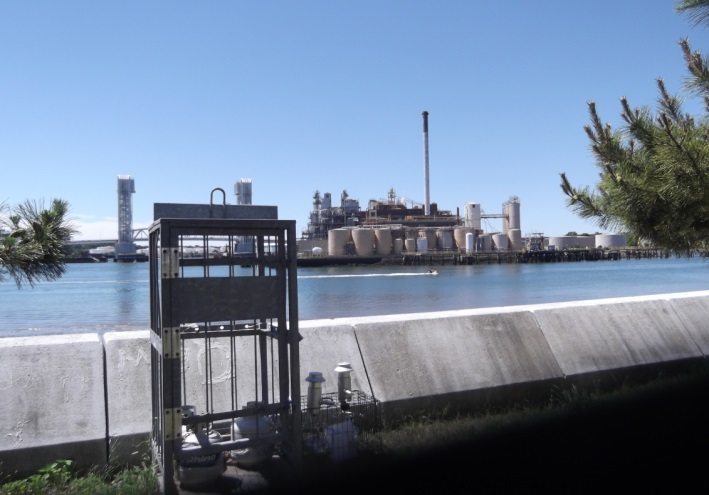 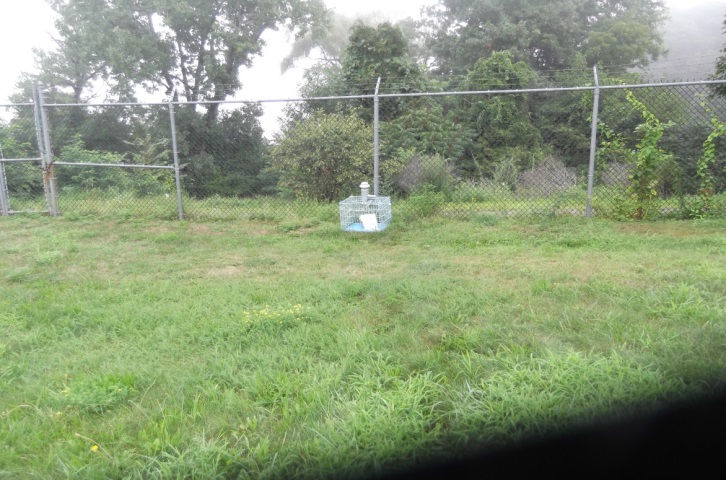 Quincy – Clement O’Brien TowerBraintree – Braintree Electric and Light Department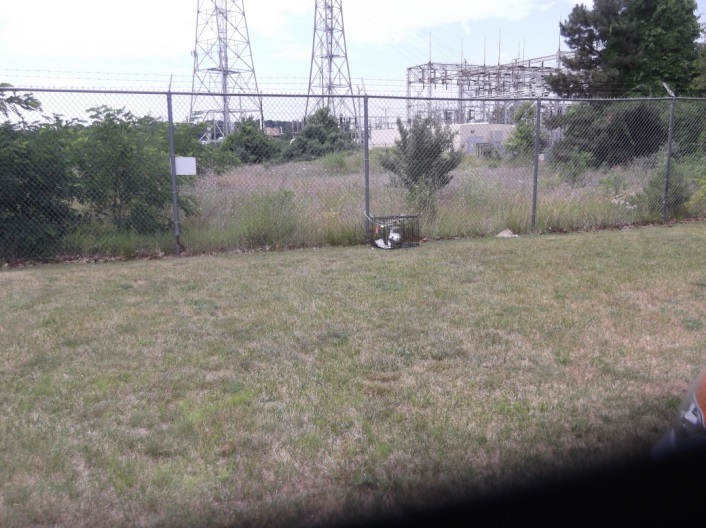 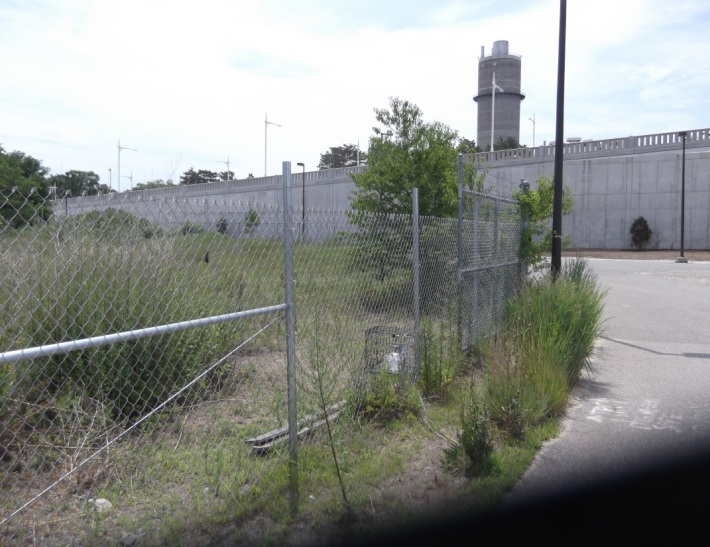 Weymouth 1 – Fore River Energy CenterWeymouth 2 – Enbridge Site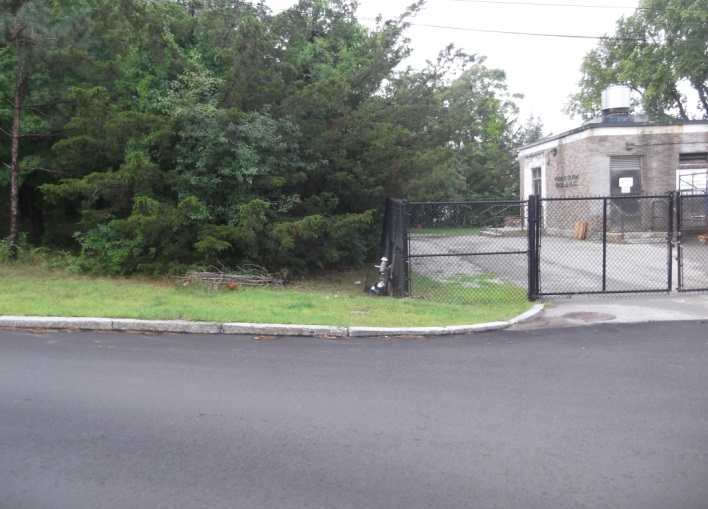 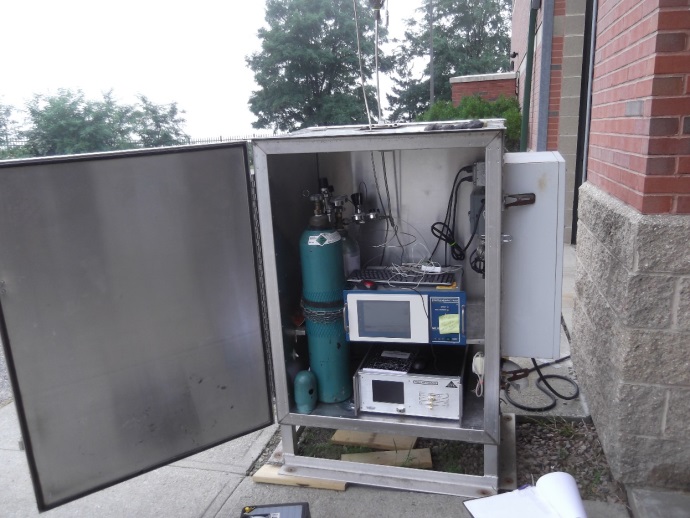 Hingham – MWRA Pumping Station/Stodder’s NeckMini-station at Weymouth MWRA Pump StationJuly 7 - 8, 2018 Wind Direction  /	Wind Speed (hours)E    = 9		> 5 mph = 11SE  = 3		< 5 mph = 13S    = 3		SW = 5			W   = 4Max Temp July 7:       73 FMax Temp July 8:       81 FJuly 13 – 14, 2018Wind Direction  /	Wind Speed (hours)E    = 9		> 5 mph = 15SE  = 15		< 5 mph = 9Max Temp July 13:       77 FMax Temp July 14:       75 FJuly 19 – 20, 2018Wind Direction  / 	Wind Speed (hours)NE  = 1		> 5 mph = 12E    = 8		< 5 mph = 12SE  = 4		S    = 2			SW = 5W    = 4 Max Temp July 19:       75 FMax Temp July 20:       89 FJuly 25 – 26, 2018Wind Direction  / 	Wind Speed (hours)SE  = 14		> 10    mph = 3S    = 4		5 – 10 mph = 17SW = 6		< 5      mph = 4Max Temp July 25:       84 FMax Temp July 26:       84 FJuly 31 – August 1, 2018Wind Direction  / 	Wind Speed (hours)E    = 7		> 5 mph = 9SE  = 6		< 5 mph = 15S    = 4		SW = 7Max Temp July 31:         82 FMax Temp August 1:      82 FAugust 6 – 7, 2018Wind Direction  / 	Wind Speed (hours)SW  = 18		> 5 mph = 11W    = 1		< 5 mph = 13NW  = 5		Max Temp August 6:       95 FMax Temp August 7:       95 FAugust 12 – 13, 2018Wind Direction  / 	Wind Speed (hours)NW  = 4		> 5 mph = 3N    = 14		< 5 mph = 21NE  = 6		Max Temp August 12:       73 FMax Temp August 13:       73 FMunicipalitySale YearResidential TypeAverage PriceMedian PriceBraintree20152 Family Residence $      469,495.00  $    452,000.00 Braintree20162 Family Residence $      487,869.00  $    490,500.00 Braintree20172 Family Residence $      511,667.00  $    490,000.00 Braintree20153 Family Residence $      612,900.00  $    612,900.00 Braintree20163 Family Residence $      543,333.00  $    500,000.00 Braintree20173 Family Residence $      295,000.00  $    295,000.00 Braintree2015Condominium $      328,164.00  $    310,000.00 Braintree2016Condominium $      312,908.00  $    295,000.00 Braintree2017Condominium $      368,318.00  $    328,450.00 Braintree2015Single Family Residence $      409,636.00  $    385,000.00 Braintree2016Single Family Residence $      457,799.00  $    424,167.00 Braintree2017Single Family Residence $      481,868.00  $    455,000.00 Hingham20152 Family Residence $      761,537.00  $    485,000.00 Hingham20162 Family Residence $      542,500.00  $    529,500.00 Hingham20172 Family Residence $      635,000.00  $    635,000.00 Hingham20173 Family Residence $      517,500.00  $    517,500.00 Hingham2015Condominium $      643,657.00  $    643,400.00 Hingham2016Condominium $      546,955.00  $    340,000.00 Hingham2017Condominium $      676,102.00  $    439,950.00 Hingham2015Single Family Residence $      812,419.00  $    718,500.00 Hingham2016Single Family Residence $      838,658.00  $    732,000.00 Hingham2017Single Family Residence $      948,407.00  $    775,000.00 Quincy20152 Family Residence $      489,353.00  $    481,750.00 Quincy20162 Family Residence $      529,755.00  $    540,000.00 Quincy20172 Family Residence $      573,938.00  $    565,000.00 Quincy20153 Family Residence $      617,850.00  $    630,000.00 Quincy20163 Family Residence $      619,536.00  $    626,000.00 Quincy20173 Family Residence $      666,424.00  $    630,000.00 Quincy2015Condominium $  1,650,550.00  $    306,000.00 Quincy2016Condominium $      326,183.00  $    298,000.00 Quincy2017Condominium $      335,296.00  $    300,000.00 Quincy2015Single Family Residence $      386,607.00  $    382,000.00 Quincy2016Single Family Residence $      418,554.00  $    406,000.00 Quincy2017Single Family Residence $      447,470.00  $    435,800.00 Weymouth20152 Family Residence $      369,321.00  $    356,500.00 Weymouth20162 Family Residence $      407,164.00  $    402,000.00 Weymouth20172 Family Residence $      675,471.00  $    463,500.00 Weymouth20153 Family Residence $      412,000.00  $    402,000.00 Weymouth20163 Family Residence $      393,425.00  $    385,000.00 Weymouth20173 Family Residence $      490,067.00  $    495,000.00 Weymouth2015Condominium $      216,685.00  $    200,000.00 Weymouth2016Condominium $      215,659.00  $    204,950.00 Weymouth2017Condominium $      238,900.00  $    220,000.00 Weymouth2015Single Family Residence $      329,415.00  $    325,000.00 Weymouth2016Single Family Residence $      347,863.00  $    344,475.00 Weymouth2017Single Family Residence $      387,387.00  $    377,000.00 